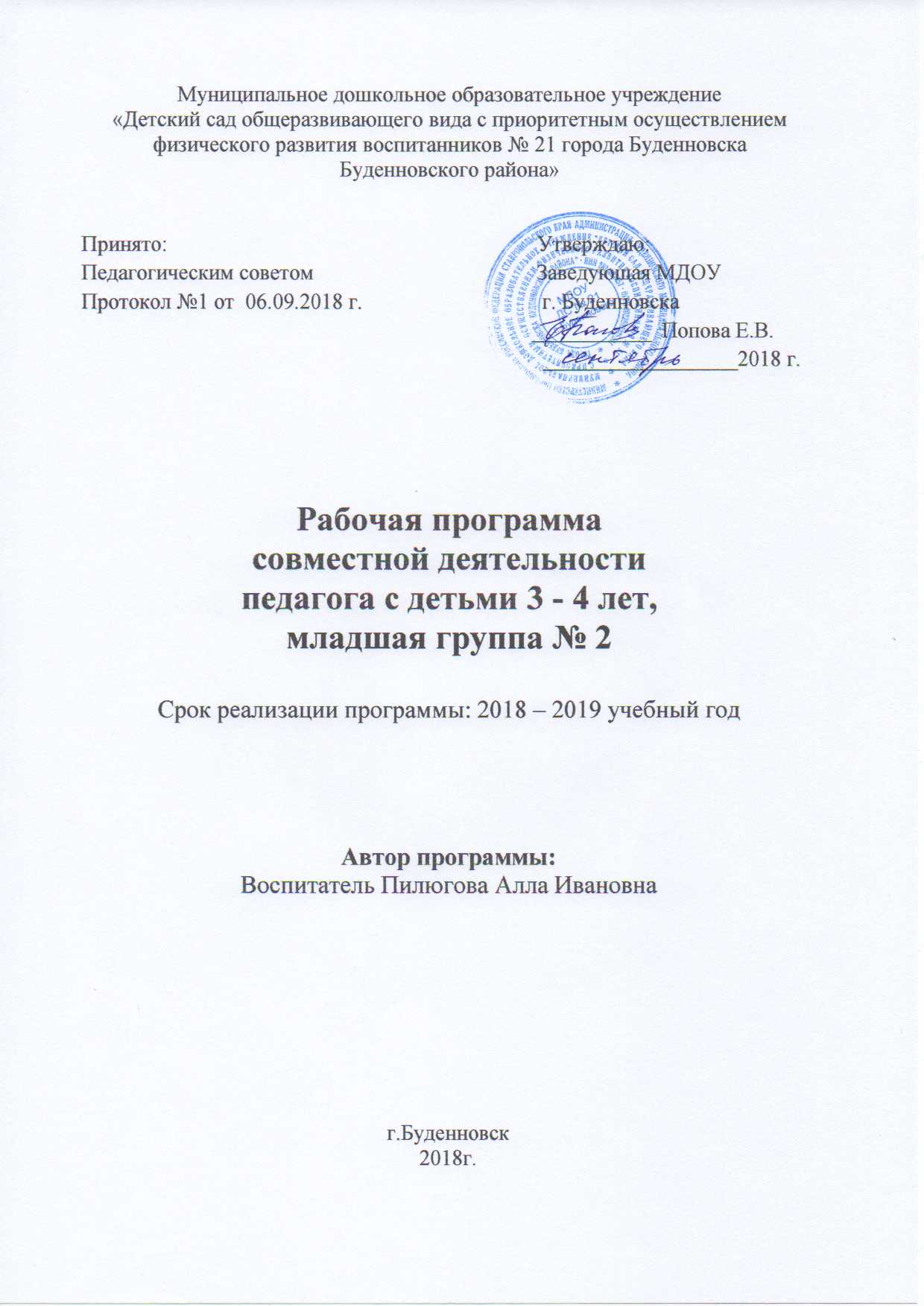  ЦЕЛЕВОЙ РАЗДЕЛПояснительная запискаРабочая программа по развитию детей группы младшего возраста № 2 разработана в соответствии с основной общеобразовательной программой МДОУ ДС № 21 г. Буденновска, на основе примерной образовательной программы дошкольного образования «Детство» Т.И.Бабаевой, в соответствии с введением в действие ФГОС дошкольного образования.Рабочая программа по развитию детей группы младшего возраста № 2 обеспечивает разностороннее развитие детей в возрасте от 3 до 4 лет с учётом их возрастных и индивидуальных особенностей по основным направлениям - физическому, социально-коммуникативному, познавательному, речевому и художественно – эстетическому.Используются парциальные программы:Детский сад работает по примерной образовательной программе дошкольного образования «Детство» Т.И. Бабаевой,  парциальным программам «Развивающая педагогика оздоровления» Кудрявцева В.Т., «Игры, которые лечат»   А.С. Галанова,    направленных на реализацию приоритетного направления ДОУ; программе «Растим патриотов России» Р.М. Литвиновой, В.А. Зеленской, направленной на реализацию регионального компонента, «Программа «Светофор» Т.И. Даниловой, направленной на обучение детей дошкольного возраста ПДД, «Безопасность» Н.Н.Авдеевой, Р.Б.Стеркиной, направленной на формирование основ экологической культуры, ценностей здорового образа жизни, осторожного обращения с опасными предметами, безопасного поведения на улице, «Цветные ладошки» И.А.Лыковой, направленной на  формирование у детей и дошкольного возраста эстетического отношения и художественно-творческих способностей в изобразительной деятельности , «Музыкальные шедевры» О.П.Радыновой, направленной на формирование основ музыкальной культуры детей дошкольного возраста. Реализуемая программа строится на принципе личностно–развивающего и гуманистического характера взаимодействия взрослого с детьми.Данная программа разработана в соответствии со следующими нормативными документами:Федеральный закон от 29 декабря 2012 г. N 273-ФЗ «Об образовании в Российской Федерации»;приказ Министерства образования и науки Российской Федерации от 30 августа 2013 г. №1014 «Об утверждении Порядка организации и осуществления образовательной деятельности по основным общеобразовательным программам – образовательным программам дошкольного образования»;приказ Министерства образования и науки Российской Федерации от 17 октября 2013 г. №1155 «Об утверждении федерального государственного образовательного стандарта дошкольного образования»;постановление Главного государственного санитарного врача Российской Федерации от 15 мая 2013 года№26 «Об утверждении СанПиН 2.4.1.3049-13 «Санитарно-эпидемиологические требования к устройству, содержанию и организации режима работы дошкольных образовательных организаций»;Устав учреждения.1.2 Цели и задачи основной образовательной программыЦелью Программы является:создание благоприятных условий для полноценного проживания ребенком дошкольного детства, формирование основ базовой культуры личности, всестороннее развитие психических и физических качеств в соответствии с возрастными и индивидуальными особенностями, подготовка к жизни в современном обществе, к обучению в школе, обеспечение безопасности жизнедеятельности дошкольника. Достижение поставленной цели предусматривает решение следующих задач: (п.1.6 ФГОС) ● охрана и укрепление физического и психического здоровья детей, в том числе их эмоционального благополучия; ● обеспечение равных возможностей полноценного развития каждого ребёнка в период дошкольного детства независимо от места проживания, пола, нации, языка, социального статуса, психофизиологических особенностей (в том числе ограниченных возможностей здоровья); ● обеспечение преемственности целей, задач и содержания образования, реализуемых в рамках образовательных программ различных уровней (основных образовательных программ дошкольного и начального общего образования);● создание благоприятных условий развития детей в соответствии с их возрастными и индивидуальными особенностями и склонностями развития способностей и творческого потенциала каждого ребёнка как субъекта отношений с самим собой, другими детьми, взрослыми и миром; ● объединение обучения и воспитания в целостный образовательный процесс на основе духовно-нравственных и социокультурных ценностей и принятых в обществе правил и норм поведения в интересах человека, семьи, общества; ● формирование общей культуры личности воспитанников, развитие их социальных, нравственных, эстетических, интеллектуальных, физических качеств, инициативности, самостоятельности и ответственности ребёнка, формирования предпосылок учебной деятельности; ● обеспечение вариативности и разнообразия содержания образовательных программ и организационных форм уровня дошкольного образования, возможности формирования образовательных программ различной направленности с учётом образовательных потребностей и способностей воспитанников; ● формирование социокультурной среды, соответствующей возрастным, индивидуальным, психологическим и физиологическим особенностям детей; ● обеспечение психолого-педагогической поддержки семьи и повышения компетентности родителей в вопросах развития и образования, охраны и укрепления здоровья детей; ● определение направлений для систематического межведомственного взаимодействия, а также взаимодействия педагогических и общественных объединений (в том числе сетевого). Уточняя и дополняя задачи реализации образовательной программы необходимо отметить, что средствами рабочей программы второй младшей группы осуществляется решение следующих задач:создание в группе атмосферы гуманного и доброжелательного отношения ко всем воспитанникам, что позволяет растить их общительными, добрыми, любознательными, инициативными, стремящимися к самостоятельности и творчеству;  уважительное отношение к результатам детского творчества;исключение умственных и физических перегрузок в содержании образования детей младшего возраста, отсутствие давления предметного обучения. обеспеченность системы средств и условий для устранения речевых недостатков у детей младшего дошкольного возраста и осуществления своевременного и полноценного личностного развития, обеспечения эмоционального благополучия посредством интеграции содержания образования и организации взаимодействия субъектов образовательного процесса.  максимальное использование разнообразных видов детской деятельности, их интеграция в целях повышения эффективности воспитательно-образовательного процесса; обеспечивать развитие личности, мотивации и потребностей детей в различных видах деятельности и охватывать следующие структурные единицы, представляющие определённые направления развития и образования детей (долее – образовательные области):  -социально-коммуникативное развитие; -познавательное развитие; -речевое развитие;-художественно-эстетическое развитие;-физическое развитие.В Программе учитываются:  индивидуальные потребности ребёнка, связанные с его жизненной ситуацией и состоянием здоровья; возможности освоения ребёнком Программы на разных этапах еёреализацииПрограмма сформирована в соответствии с принципами и подходами, определёнными Федеральным государственным образовательным стандартом дошкольного образования (п.1.4.):полноценное проживание ребёнком всех этапов детства (младенческого, раннего и дошкольного возраста), обогащения (амплификации) детского развития;индивидуализацию дошкольного образования (в том числе одарённых детей и детей с ограниченными возможностями здоровья); содействие и сотрудничество детей и взрослых, признание ребенка полноценным участником (субъектом) образовательных отношений;поддержку инициативы детей в различных видах деятельности;партнерство с семьей;приобщение детей к социокультурным нормам, традициям семьи, общества и государства;формирование познавательных интересов и познавательных действий ребенка в различных видах деятельности;возрастную адекватность (соответствия условий, требований, методов возрасту  и особенностям развития);учёт этнокультурной ситуации развития детей.обеспечение преемственности дошкольного общего  и  начального общего образования.Принципы рабочей Программы:соответствует принципу развивающего образования;соответствует критериям полноты, необходимости и достаточности (позволяет решать поставленные цели и задачи только на необходимом и достаточном материале); обеспечивает единство воспитательных, развивающих и обучающих целей и задач процесса образования детей раннего возраста;  строится с учётом принципа интеграции образовательных областей в соответствии с возрастными возможностями и особенностями детей, спецификой и возможностями образовательных областей;  основывается на комплексно-тематическом принципе построения образовательного процесса; предусматривает решение программных образовательных задач в совместной деятельности взрослого и детей и самостоятельной деятельности дошкольников не только в рамках регламентированной образовательной деятельности, но и при проведении режимных моментов в соответствии со спецификой дошкольного образования; основной формой работы с дошкольниками и ведущим видом их деятельности является игра.Содержание психолого-педагогической работы по освоению детьми образовательных областейСодержание психолого-педагогической работы ориентировано на разностороннее развитие дошкольников с учетом их возрастных и индивидуальных особенностей по основным направлениям развития и образования детей: социально-коммуникативное развитие, познавательное развитие, речевое развитие, художественно-эстетическое развитие, физическое развитие.Основными участниками реализации программы являются: дети младшего  возраста, родители (законные представители), педагоги. В основу организации образовательного процесса определён комплексно-тематический принцип с ведущей игровой деятельностью, а решение программных задач осуществляется в разных формах совместной деятельности взрослых и детей, а также в самостоятельной деятельности детей. В Программе определены виды деятельности в соответствии с возрастом детей: В дошкольном возрасте выделены следующие виды деятельности:- игровая деятельность (включая сюжетно-ролевую игру как ведущую деятельность детей дошкольного возраста, а также игру с правилами и другие виды игры);- коммуникативная (общение и взаимодействие со взрослыми и сверстниками);-познавательно-исследовательская (исследования объектов окружающего мира и экспериментирования с ними;  восприятие художественной литературы и фольклора);- самообслуживание и элементарный бытовой труд (в помещении и на улице);- конструирование из разного материала, включая конструкторы, модули, бумагу, природный и иной материал;- изобразительная(рисования, лепки, аппликации);- музыкальная (восприятие и понимание смысла музыкальных произведений, пение, музыкально-ритмические движения, игры на детских музыкальных инструментах);-  двигательная (овладение основными движениями) активность ребенка.1.5. Возрастные и индивидуальные особенности контингента детейМладший дошкольный возраст (3—4 года) (Из примерной программы «Детство» Т.И. Бабаевой)На рубеже трех лет любимым выражением ребенка становится «Я сам!» Отделение себя от взрослого и вместе с тем желание быть как взрослый — характерное противоречие кризиса трех лет.Эмоциональное развитие ребенка этого возраста характеризуется проявлениями таких чувств и эмоций, как любовь к близким, привязанность к воспитателю, доброжелательное отношение к окружающим, сверстникам. Ребенок способен к эмоциональной отзывчивости — он может сопереживать другому ребенку.В младшем дошкольном возрасте поведение ребенка непроизвольно, действия и поступки ситуативны, их последствия ребенок чаще всего не представляет, нормативно развивающемуся ребенку свойственно ощущение безопасности, доверчиво-активное отношение к окружающему.Дети 3—4-х лет усваивают элементарные нормы и правила поведения, связанные с определенными разрешениями и запретами («можно», «нужно», «нельзя»).В 3 года ребенок идентифицирует себя с представителями своего пола. В этом возрасте дети дифференцируют других людей по полу, возрасту; распознают детей, взрослых, пожилых людей, как в реальной жизни, так и на иллюстрациях.У развивающегося трехлетнего человека есть все возможности овладения навыками самообслуживания (становление предпосылок трудовой деятельности) — самостоятельно есть, одеваться, раздеваться, умываться, пользоваться носовым платком, расческой, полотенцем, отправлять свои естественные нужды. К концу четвертого года жизни младший дошкольник овладевает элементарной культурой поведения во время еды за столом и умывания в туалетной комнате. Подобные навыки основываются на определенном уровне развития двигательной сферы ребенка, одним из основных компонентов которого является уровень развития моторной координации.В этот период высока потребность ребенка в движении (его двигательная активность составляет не менее половины времени бодрствования). Ребенок начинает осваивать основные движения, обнаруживая при выполнении физических упражнений стремление к целеполаганию (быстро пробежать, дальше прыгнуть, точно воспроизвести движение и др.).Накапливается определенный запас представлений о разнообразных свойствах предметов, явлениях окружающей действительности и о себе самом. В этом возрасте у ребенка при правильно организованном развитии уже должны быть сформированы основные сенсорные эталоны. Он знаком с основными цветами (красный, желтый, синий, зеленый). Трехлетний ребенок способен выбрать основные формы предметов  (круг, овал, квадрат, прямоугольник, треугольник) по образцу, допуская иногда незначительные ошибки. Ему известны слова «больше», «меньше», и из двух предметов (палочек, кубиков, мячей и т. п.) он успешно выбирает больший или меньший.В 3 года дети практически осваивают пространство своей комнаты (квартиры), групповой комнаты в детском саду, двора, где гуляют и т. п. На основании опыта у них складываются некоторые пространственные представления (рядом, перед, на, под).Освоение пространства происходит одновременно с развитием речи: ребенок учится пользоваться словами, обозначающими пространственные отношения (предлоги и наречия).Малыш знаком с предметами ближайшего окружения, их назначением (на стуле сидят, из чашки пьют и т. п.), с назначением некоторых общественно-бытовых зданий (в магазине, супермаркете покупают игрушки, хлеб, молоко, одежду, обувь); имеет представления о знакомых средствах передвижения (легковая машина, грузовая машина, троллейбус, самолет, велосипед и т. п.), о некоторых профессиях (врач, шофер, дворник), праздниках (Новый год, день своего рождения), свойствах воды, снега, песка (снег белый, холодный, вода теплая и вода холодная, лед скользкий, твердый; из влажного песка можно лепить, делать куличики, а сухой песок рассыпается); различает и называет состояния погоды (холодно, тепло, дует ветер, идет дождь). На четвертом году жизни ребенок различает по форме, окраске, вкусу некоторые фрукты и овощи, знает два-три вида птиц, некоторых домашних животных, наиболее часто встречающихся насекомых.Внимание детей четвертого года жизни непроизвольно, однако его устойчивость зависит от интереса к деятельности. Обычно ребенок этого возраста может сосредоточиться в течение 10—15 минут, но привлекательное для него дело может длиться достаточно долго. Память детей непосредственна, непроизвольна и имеет яркую эмоциональную окраску. Дети сохраняют и воспроизводят только ту информацию, которая остается в их памяти без всяких внутренних усилий (понравившиеся стихи и песенки, 2—3 новых слова, рассмешивших или огорчивших его). Мышление трехлетнего ребенка является наглядно-действенным: малыш решает задачу путем непосредственного действия с предметами (складывание матрешки, пирамидки, мисочек, конструирование по образцу и т. п.). В 3 года воображение только начинает развиваться, и прежде всего это происходит в игре. Малыш действует с одним предметом и при этом воображает на его месте другой: палочка вместо ложечки, камешек вместо мыла, стул — машина для путешествий и т. д.В младшем дошкольном возрасте ярко выражено стремление к деятельности. Взрослый для ребенка — носитель определенной общественной функции. Желание ребенка выполнять такую же функцию приводит к развитию игры. Дети овладевают игровыми действиями с игрушками и предметами-заместителями, приобретают первичные умения ролевого поведения. Игра ребенка первой половины четвертого года жизни — это скорее игра рядом, чем вместе. В играх, возникающих по инициативе детей, отражаются умения, приобретенные в совместных со взрослым играх. Сюжеты игр простые, неразвернутые, содержащие одну-две роли.Неумение объяснить свои действия партнеру по игре, договориться с ним приводит к конфликтам, которые дети не в силах самостоятельно разрешить.Конфликты чаще всего возникают по поводу игрушек. Постепенно к четырем годам ребенок начинает согласовывать свои действия, договариваться в процессе совместных игр, использовать речевые формы вежливого общения.В 3—4 года ребенок начинает чаще и охотнее вступать в общение со сверстниками ради участия в общей игре или продуктивной деятельности. Однако ему все еще нужны поддержка и внимание взрослого.Главным средством общения со взрослыми и сверстниками является речь. Словарь младшего дошкольника состоит в основном из слов, обозначающих предметы обихода, игрушки, близких ему людей. Ребенок овладевает грамматическим строем речи, начинает использовать сложные предложения. Девочки по многим показателям развития (артикуляция, словарный запас, беглость речи, понимание прочитанного, запоминание увиденного и услышанного) превосходят мальчиков.В 3—4 года в ситуации взаимодействия со взрослым продолжает формироваться интерес к книге и литературным персонажам. Круг чтения ребенка пополняется новыми произведениями, но уже известные тексты по-прежнему вызывают интерес.Интерес к продуктивной деятельности неустойчив. Замысел управляется изображением и меняется по ходу работы, происходит овладение изображением формы предметов. Работы чаще всего схематичны, поэтому трудно догадаться, что изобразил ребенок. Конструирование носит процессуальный характер. Ребенок может конструировать по образцу лишь элементарные предметные конструкции из двух-трех частей.Музыкально-художественная деятельность детей носит непосредственный и синкретический характер. Восприятие музыкальных образов происходит при организации практической деятельности (проиграть сюжет, рассмотреть иллюстрацию и др.). Совершенствуется звукоразличение, слух: ребенок дифференцирует звуковые свойства предметов, осваивает звуковые предэталоны (громко — тихо, высоко — низко и пр.). Начинает проявлять интерес и избирательность по отношению к различным видам музыкально-художественной деятельности (пению, слушанию, музыкально- ритмическим движениям).Индивидуальные особенности воспитанниковКомплектование второй младшей группы В группе 37 детей – 20 мальчиков и 17 девочек. Двое детей живут в неполных семьях, только с мамами, 5 детей из многодетных семей, остальные дети живут и воспитываются в обычных семьях.Дети добрые, эмоциональные. Культурными навыками и навыками гигиены владеют соответственно возрасту. Достаточно самостоятельны, при необходимости помогают друг другу или обращаются за помощью к взрослым. Во время еды нескольким детям нужна помощь в докармливании. Дети любят играть в различные виды игр. В сюжетно-ролевых играх проигрывают несколько игровых действий, самостоятельно объединяются для игр, непродолжительное время развивают игровой сюжет. В изодеятельности почти все называют основные цвета, рисуют линии, округлые предметы, стараются при закрашивании красками. При рисовании цветными карандашами ещё не у всех есть нужный нажим, поэтому линии бывают ещё очень бледными. В математике освоили геометрические фигуры: круг, квадрат, треугольник, кирпичик (прямоугольник), некоторые слова с противоположными значениями «много - мало», «большой - маленький» и др. Дети любят слушать сказки и рассматривать иллюстрации к ним, с удовольствием учат стихи, поют песенки, танцуют под музыку по показу взрослых.1.6. Планируемые результаты освоения Программы (в виде целевых ориентиров)Целевые ориентиры не подлежат непосредственной оценке, в том числе в виде педагогической диагностики (мониторинга), и не являются основанием для их формального сравнения с реальными достижениями детей. Они не являются основой объективной оценки соответствия установленным требованиям образовательной деятельности и подготовки детей.Освоение Программы не сопровождается проведением промежуточных аттестаций и итоговой аттестации воспитанников.К целевым ориентирам дошкольного образования относятся следующие социально- нормативные возрастные характеристики возможных достижений ребенка:Целевые ориентиры образования в раннем возрасте.Целевые ориентиры на этапе завершения дошкольного образования.Целевые ориентиры образования на этапе завершения дошкольного образования:● ребёнок овладевает основными культурными способами деятельности, проявляет инициативу и самостоятельность в разных видах деятельности — игре, общении, исследовании, конструировании и др.; способен выбирать себе род занятий, участников по совместной деятельности;● ребёнок обладает установкой положительного отношения к миру, к разным видам труда, другим людям и самому себе, обладает чувством собственного достоинства; активно взаимодействует со сверстниками и взрослыми, участвует в совместных играх. Способен договариваться, учитывать интересы и чувства других, сопереживать неудачам и радоваться успехам других, адекватно проявляет свои чувства, в том числе чувство веры в себя, старается разрешать конфликты;● ребёнок обладает развитым воображением, которое реализуется в разных видах деятельности, и, прежде всего, в игре; ребёнок владеет разными формами и видами игры, различает условную и реальную ситуации, умеет подчиняться разным правилам и социальным нормам;● ребёнок достаточно хорошо владеет устной речью, может выражать свои мысли и желания, может использовать речь для выражения своих мыслей, чувств и желаний, построения речевого высказывания в ситуации общения, может выделять звуки в словах, у ребёнка складываются предпосылки грамотности;● у ребёнка развита крупная и мелкая моторика; он подвижен, вынослив, владеет основными движениями, может контролировать свои движения и управлять ими;● ребёнок способен к волевым усилиям, может следовать социальным нормам поведения и правилам в разных видах деятельности, во взаимоотношениях со взрослыми и сверстниками, может соблюдать правила безопасного поведения и личной гигиены;● ребёнок проявляет любознательность, задаёт вопросы взрослым и сверстникам, интересуется причинно-следственными связями, пытается самостоятельно придумывать объяснения явлениям природы и поступкам людей; склонен наблюдать, экспериментировать. Обладает начальными знаниями о себе, о природном и социальном мире, в котором он живёт; знаком с произведениями детской литературы, обладает элементарными представлениями из области живой природы, естествознания, математики, истории и т.п.; ребёнок способен к принятию собственных решений, опираясь на свои знания и умения в различных видах деятельности.1.6  Планируемые результаты как ориентиры освоения детьми Программы «Детство»Вторая младшая группа (3- 4 года)- Ребенок может спокойно, не мешая другому ребенку, играть рядом, объединяться в игре с общей игрушкой, участвовать в несложной совместной практической деятельности. Проявляет стремление к положительным поступкам, но взаимоотношения зависят от ситуации и пока еще требуют постоянного внимания воспитателя. Активно участвует в разнообразных видах деятельности: в играх, двигательных упражнениях, в действиях по обследованию свойств и качеств предметов и их использованию, в рисовании, лепке, речевом общении, в творчестве. Принимает цель, в играх, в предметной и художественной деятельности по показу и побуждению взрослых ребенок доводит начатую работу доопределенного результата. Понимает, что вещи, предметы сделаны людьми и требуют бережного обращения с ними.- Проявляет эмоциональную отзывчивость, подражая примеру взрослых, старается утешить обиженного, угостить, обрадовать, помочь. Начинает в мимике и жестах различать эмоциональные состояния людей, веселую и грустную музыку, веселое и грустное настроение сверстников, взрослых, эмоционально откликается на содержание прочитанного, сопереживает героям.- Охотно включается в совместную деятельность со взрослым, подражает его действиям, отвечает на вопросы взрослого и комментирует его действия в процессе совместной игры, выполнения режимных моментов. Проявляет интерес к сверстникам, к взаимодействию в игре, в повседневном общении и бытовой деятельности.- Владеет игровыми действиями с игрушками и предметами-заместителями, разворачивает игровой сюжет из нескольких эпизодов, приобрел первичные умения ролевого поведения. Способен предложить собственный замысел и воплотить его в игре, рисунке, постройке.- Значительно увеличивается запас слов, совершенствуется грамматический строй речи, ребенок пользуется не только простыми, но и сложными предложениями.- Сформирована соответствующая возрасту координация движений. Ребенок проявляет положительное отношение к разнообразным физическим упражнениям, стремится к самостоятельности в двигательной деятельности, избирателен по отношению к некоторым двигательным действиям и подвижным играм- Владеет элементарной культурой поведения во время еды за столом, навыками самообслуживания: умывания, одевания. Правильно пользуется предметами личной гигиены (полотенцем, носовым платком, расческой)- Проявляет интерес к миру, потребность в познавательном общении со взрослыми, задает вопросы о людях, их действиях, о животных, предметах ближайшего окружения. Проявляет стремление к наблюдению, сравнению, обследованию свойств и качеств предметов, использованию сенсорных эталонов (круг, квадрат, треугольник), к простейшему экспериментированию с предметами и материалами. В совместной с педагогом познавательной деятельности переживает чувство удивления, радости познания мира.Знает свои имя, фамилию, пол, возраст. Осознает свои отдельные умения и действия, которые самостоятельно освоены («Я умею строить дом», «Я умею сам застегивать куртку» и т. п.). Узнает дом, квартиру, в которой живет, детский сад, группу, своих воспитателей, няню. Знает членов своей семьи и ближайших родственников. Разговаривает со взрослым о членах своей семьи, отвечая на вопросы при рассматривании семейного альбома или фотографий. Называет хорошо знакомых животных и растения ближайшего окружения, их действия, яркие признаки внешнего вида.- Способен не только объединять предметы по внешнему сходству (форма, цвет, величина), но и усваивать общепринятые представления о группах предметов (одежда, посуда, игрушки). Участвует в элементарной исследовательской деятельности по изучению качеств и свойств объектов неживой природы, в посильной деятельности по уходу за растениями и животными уголка природы.- Освоил некоторые нормы и правила поведения, связанные с определенными разрешениями и запретами («можно», «нужно», «нельзя»), может увидеть несоответствие поведения другого ребенка нормам и правилам поведения. Испытывает удовлетворение от одобрения правильных действий взрослыми. Внимательно вслушивается в речь и указания взрослого, принимает образец. Следуя вопросам взрослого, рассматривает предметы, игрушки, иллюстрации, слушает комментарии и пояснения взрослого.1.7. Часть, формируемая участниками образовательных отношений1.7.1. Приоритетное направление деятельности МДОУ ДС №21 по реализации образовательной программы Приоритетным направлением деятельности ДОУ в рамках настоящей Программы является физическое развитие воспитанников.В группе младшего возраста реализация приоритетного направления осуществляется через создание обогащенной предметно-развивающей среды по физическому развитию детей; проводятся психо-профилактические занятия по программе «Солнышко» Т.П. Трясорукова (проводит воспитатель или педагог-психолог).1.7.2. Региональный компонентРеализация регионального компонента в группе младшего возраста осуществляется через занятия познавательного характера (социальный, природный мир)Планируемые результаты Возраст 3 - 4 года  Знает членов своей семьи, узнаёт их по фотографиям. в игре передаёт семейные отношения заботы друг о друге. Проявляет внимательное отношение к людям.Знает профессии людей, которые трудятся в детском саду.Знает название города, где живёт.Проявляет интерес к народным игрушкам и праздникам.Знает диких и домашних животных нашего края.Узнаёт и называет птиц, прилетающих на участок.1.8. Индивидуальные образовательные маршрутыДля успешного усвоения детьми Программы разрабатываются индивидуальные образовательные маршруты и определяется целенаправленно проектируемая дифференцированная образовательная деятельность. Индивидуальный образовательный маршрут определяется образовательными потребностями, индивидуальными способностями и возможностями воспитанника (уровень готовности к освоению программы).Индивидуальные образовательные маршруты разрабатываются:- для детей, не усваивающих основную образовательную программу дошкольного образования; - для одаренных детей.Процедура разработки индивидуальных образовательных маршрутов:Воспитателями совместно с узкими специалистами разрабатывают индивидуальный образовательный маршрут (содержательный компонент), затем фиксируется разработанный способ его реализации (технология организации образовательного процесса детей, нуждающихся в индивидуальной образовательной траектории). 1.9. Педагогическая диагностика (оценка индивидуального развития детей)При реализации Программы проводится оценка индивидуального развития детей (ФГОС ДО п.3.2.3.). Такая оценка производится мною в рамках педагогической диагностики (оценки индивидуального развития детей дошкольного возраста, связанной с оценкой эффективности педагогических действий и лежащей в основе их дальнейшего планирования), используя пособие Н.В. Верещагиной «Диагностика педагогического процесса во второй младшей  группе (с 3до 4 лет) дошкольной образовательной организации». Результаты педагогической диагностики использую исключительно для решения образовательных задач.1) индивидуализации образования (в том числе поддержки ребёнка, построения его образовательной траектории или профессиональной коррекции особенностей его развития);2) оптимизации работы с группой детей.Используется психологическая диагностика развития детей (выявление и изучение индивидуально-психологических особенностей детей), которую проводит квалифицированный специалист –педагог-психолог.Участие ребёнка в психологической диагностике допускается только с согласия его родителей (законных представителей).Результаты психологической диагностики используются для решения задач психологического сопровождения и проведения квалифицированной коррекции развития детей.Основная цель педагогической диагностики - познание и понимание педагогом ребенка дошкольного возраста, с целью создания условий воспитания и обучения максимально приближенными к реализации детских потребностей, интересов, способностей, способствующих поддержке и развитию детской индивидуальности. Для реализации данной цели педагог использует преимущественно малоформализованные диагностические методы:наблюдение проявлений ребенка в деятельности и общении с другими субъектами педагогического процесса;свободные беседы с детьми.В качестве дополнительных методов используются:анализ продуктов детской деятельности;простые тесты;специальные диагностические ситуации.Педагогическая диагностика достижений ребенка направлена на изучение:деятельностных умений ребенка;интересов, предпочтений, склонностей ребенка;личностных особенностей ребенка;поведенческих проявлений ребенка;особенностей взаимодействия ребенка со сверстниками;особенностей взаимодействия ребенка со взрослыми. СОДЕРЖАТЕЛЬНЫЙ РАЗДЕЛБазисный учебный план МДОУ ДС №21 по программе «Детство» (на неделю)Вторая младшая группана 2018 -2019 уч.г.2.1.1. Описание образовательной деятельности в соответствии с направлениями развития ребёнка, представленными в пяти образовательных областяхСОЦИАЛЬНО-КОММУНИКАТИВНОЕ РАЗВИТИЕСоциально-коммуникативное развитие направлено на:усвоение норм и ценностей, принятых в обществе, включая моральные и нравственные ценности; развитие общения и взаимодействия ребенка со взрослыми и сверстниками; становление самостоятельности, целенаправленности и саморегуляции собственных действий; развитие социального и эмоционального интеллекта, эмоциональной отзывчивости, сопереживания, формирование готовности к совместной деятельности со сверстниками, формирование уважительного отношения и чувства принадлежности к своей семье и к сообществу детей и взрослых в Организации; формирование позитивных установок к различным видам труда и творчества; формирование основ безопасного поведения в быту, социуме, природе. (извлечение  из ФГОС ДО)Содержание психолого-педагогической работы: Развитие игровой деятельности3 – 4 года:Сюжетно-ролевые игрыПроявление интереса к разнообразному содержанию сюжетно-ролевых игр на основе отображения семейных отношений, непосредственных впечатлений от посещения магазина, поликлиники, событий прочитанных книг, мультфильмов, картинок. Отражение в сюжете элементарного взаимодействия взрослых (мама — дочка, врач — пациент, парикмахер — клиент, капитан — матрос и др.), включение в сюжет нескольких взаимосвязанных действий.Освоение умений принимать игровую роль, участвовать в несложном ролевом диалоге, называть свою игровую роль и игровые действия, отвечать на вопросы об игре («Как зовут твою дочку? Что ты ей сварила?»). Участие в элементарном планировании игровых действий в совместной с воспитателем игре («Может быть, твоя дочка хочет погулять? Куда вы пойдете?»).Использование в играх разных игрушек, предметов-заместителей, атрибутов одежды (халат и шапочка врача, бескозырка матроса, фуражка и жезл полицейского).По побуждению воспитателя использование развертывания игры в определенном игровом уголке (парикмахерская, кабинет врача). Проявление инициативы в дополнении игровой обстановки, использовании предметов-заместителей, деталей костюмов.Освоение способов игрового общения со сверстниками в паре, в малой группе:элементарно договариваться о совместных действиях («Давай катать машинки», «Давай кидать мяч»), о ролях («Я буду лечить, приносите своих детей»). При поддержке и помощи воспитателя вступать в игровое общение со сверстниками — в парное, в малой группе; во втором полугодии — самостоятельно договариваться со сверстниками о выполнении знакомых игровых действий в общем игровом сюжете.Участие в создании построек из разных деталей (игровые модули, крупный строитель, коробки, стульчики): автобусы, поезда. Поддержка желания использовать простейшие постройки в игровом сюжете, развития сюжета при помощи постройки («Кукла смотрит из домика, выходит гулять по дорожке, садится на скамейку»).Режиссерские игрыУчастие в режиссерских играх по сюжетам сказок, стихотворений, мультипликационных фильмов, несложных иллюстраций и картинок. Освоение способов показа сценок при помощи игрушек, выполнение несложных игровых заданий («покажи, как Колобок убегал от волка», «покажи, как Машенька легла спать в Мишуткину кроватку» и пр.), использование способов передвижения игрушки по игровому пространству, действий с двумя игрушками (две куколки идут на прогулку; волк догоняет зайчика; Машенька прячется от медведя и др.), освоение способов их озвучивания — ролевой речи и комментария («Мишка идет, топ-топ», «зайчик испугался волка и убежал»).Проявление желания отвечать на вопросы воспитателя о происходящем в игре, о том, что произойдет дальше, активно реагировать на появление нового игрового персонажа, на проблемные ситуации («Шла Машенька по лесу и заблудилась. Кто помог ей найти дорогу домой?»).Игровые импровизацииУчастие в играх-имитациях, освоение характерных движений и звукоподражаний на основе примера воспитателя: наседка и цыплята, кошка и котята, самолеты, автомобили, комарики и пр., отражение характерных действий («Мы — мышки, бегаем тихо-тихо и пищим, мы ищем сыр и сухарики»).Самостоятельное воспроизведение игровых действий, соответствующих тексту стихотворения, потешки; выполнение различных движений под музыку: скакать как лошадки, летать как бабочки. Создание игровых образов в соответствии с разным настроением музыки, ее темпом: изображать неуклюжих медведей, веселых зайчиков, птиц, цветы, раскрывающиеся под лучами солнца и засыпающие вечером.Участие в совместных со сверстниками играх-имитациях, поддержка проявлений воображения и творчества: кружатся снежинки, летят большие и маленькие птицы, веселые и грустные бабочки и т. п. При поддержке воспитателя создание игрового образа и отражение его в движениях в разном темпе («Маленькие ножки бегут по дорожке, огромные ноги бредут по дороге; бабочки летают — солнышко сияет, дождик полил — крылышки замочил, трудно лететь — на цветочек нужно сесть»).Участие в хороводных играх, организуемых воспитателем и по собственной инициативе, использование в играх предметов для ряженья. Проявление желания импровизировать с персонажами пальчикового театра (на пальцы надеваются головки зверюшек или кукол), с куклами-варежками (на варежку нашиваются аппликации мордочек зверей); передавать игровые действия, сопровождать их речью, вступать в игровой диалог с другим ребенком.Игра-экспериментирование с различными предметами и материаламиИгры с песком и снегом. «Лепим колобки», «Делаем фигурки» (дети экспериментируют с разными формочками и материалами: мокрый и рассыпчатый снег, влажный и сухой песок), «Делаем дорожки и узоры из песка» (дети тонкой струйкой сыплют песок на землю, асфальт, цветную бумагу из малой лейки без наконечника, ведерка с дырочкой в дне, кулечка с небольшим отверстием, делая разные узоры). «Цветной снег» (дети поливают уплотненный снег тонкой струйкой окрашенной воды, рисуя узоры). «Разные ножки бегут по дорожке» (дети экспериментируют, отпечатывая следы разной обуви на снегу, оставляя отпечатки следов игрушек с колесами или полозьями, изображают трактор, протаптывая узкие и широкие дорожки к домикам игрушек).Игры с водой и мыльной пеной. «Веселые путешественники», «Веселые кораблики» (дети запускают в таз с водой, в лужу, в ручеек разные предметы — лодочки, щепочки, кораблики; наблюдают за ними, делают «волны», «ветер», отправляют в плавание мелкие игрушки). «Нырки» (дети топят в тазу или в ванночке маленькие мячи, резиновые надувные игрушки, шарики от пинг-понга, разжимают пальцы — и игрушки выпрыгивают из воды). «Вот какая пена!» (дети соревнуются, кто лучше взобьет пену в тазике). «Ловкие пальчики» (дети мочат в воде поролоновые губки разного цвета и формы и отжимают их, переливая воду из одного тазика в другой). «Бульбочки» (в тазу с водой дети булькают воздухом из резиновых игрушек и наблюдают за пузырьками воздуха, булькают разными бутылочками, погружая их в воду и наполняя водой, наблюдают, в каких случаях получается больше «бульбочек»).Игры с бумагой. «Снежки» (дети комкают бумагу, делают «снежки» и бросаются ими); «Блестящие комочки» (дети комкают тонкую фольгу, делают разные комочки и играют с ними); «Бумажный вихрь» (дети нарезают ножницами кусочки цветной тонкой бумаги и сдувают ее с помощью «ветра», создаваемого листом плотной бумаги, веером или дыханием, наблюдают за «полетом»).Игры с тенью. Воспитатель закрепляет источник света так, чтобы на стене четко обозначилась тень, и дети по своему желанию экспериментируют с тенями: с отражением своих рук, движений различных игрушек, предметов.Дидактические игры. Игры с готовым содержанием и правиламиСовместное с воспитателем участие в играх с предметами, дидактическими игрушками, с картинками. Развитие умения выделять различные сенсорные признаки в предметах и их изображениях (цвет, размер, форму); выделять в предмете несколько признаков: его назначение, части, материал; различать «правильные» и «неправильные» предметы (ведерко с донышком и без донышка, варежка с пальчиков и без пальчика).При помощи воспитателя принимать игровую задачу, выполнять действия в определенной последовательности, начинать действовать по сигналу, действовать по образцу и в соответствии с игровой задачей, понимать несложные схемы (вести игровой персонаж по игровому полю согласно направлению стрелок «Умные тропинки»), замещать реальные предметы геометрическими фигурами.Формирование уважительного отношения и чувства принадлежности к своей семье и к сообществу детей и взрослых в ДОУ:Эмоции. Понимание и различение отдельных ярко выраженных эмоциональныхсостояний людей (радость, веселье, слезы, гнев). Учет их в общении при поддержке, побуждении или показе взрослого: пожалеть, угостить, ласково обратиться.Взаимоотношения. Представление о действиях и поступках взрослых и детей, в которых проявляются доброе отношение и забота о людях, членах семьи, а также о животных, растениях. Освоение простых способов общения и взаимодействия: обращаться к детям по именам, договариваться о совместных действиях («давай кормить кукол»), вступать в парное общение.Участие в совместных игровых и бытовых действиях с воспитателем, готовность отвечать на его вопросы, действовать согласованно, учитывать советы и предложения педагога.Культура поведения, общения со взрослыми и сверстниками. Представление об элементарных правилах культуры поведения, упражнение в их выполнении (здороваться, прощаться, благодарить). Понимание, что у всех детей равные права на игрушки, что в детском саду мальчики и девочки относятся друг к другу доброжелательно, делятся игрушками, не обижают друг друга.Семья. Представление о семье, членах семьи, их отношениях (родители и дети любят друг друга, заботятся друг о друге). Отвечать на вопросы о своей семье, о радостных семейных событиях.Трудовая деятельность Труд взрослых. Первоначальные представления о том, что предметы делаются людьми (на примере создания воспитателем разнообразных предметов для детских игр из разных материалов разными инструментами). Например, шитье шапочки (платья) для куклы, поделка игрушек из бумаги или бросового материала. Совместно со взрослым устанавливать взаимосвязь «цель — результат» в труде. В процессе наблюдения формирование первоначальных представлений о хозяйственно-бытовом труде взрослых дома и в детском саду; знакомство с действиями мытья посуды, пола, вытирания пыли, подметания дорожек.Становление самостоятельности, целенаправленности и саморегуляции собственных действий: Самообслуживание. Освоение отдельных действий, затем — процессов самообслуживания, связанных с одеванием, умыванием, уходом за своим внешним видом, поведением за столом во время приема пищи. Приучение к соблюдению порядка (не сорить, убирать игрушки и строительный материал на место, быть опрятным).Формирование основ безопасности в быту, социуме, природе.             Освоение представлений об элементарных правилах безопасного обращения с игрушками и предметами в игре, за столом, во время одевания, в общении с детьми: не разговаривать с полным ртом, не размахивать вилкой, не брать в рот мелкие предметы, не засовывать их в нос или уши, не пугать других детей, не замахиваться палкой на сверстника, не толкаться, спускаться с лестницы, держась за перила. В природе: не подходить к бездомным животным, не пугать их, не мять цветы, без разрешения старших не есть ягоды, листья растений и пр. Без разрешения воспитателя и родителей не покидать участок детского сада.Познавательное развитиеПознавательное развитие предполагает развитие интересов детей, любознательности и познавательной мотивации; формирование познавательных действий, становление сознания; развитие воображения и творческой активности;формирование первичных представлений о себе, других людях, объектах окружающего мира, о свойствах и отношениях объектов окружающего мира (форме, цвете, размере, материале, звучании, ритме, темпе, количестве, числе, части и целом, пространстве и времени, движении и покое, причинах и следствиях и др.), о малой родине и Отечестве, представлений о социокультурных ценностях нашего народа, об отечественных традициях и праздниках, о планете Земля как общем доме людей, об особенностях ее природы, многообразии стран и народов мира.(извлечение  из ФГОС ДО)Ребенок открывает мир природыОсвоение представлений об объектах и явлениях неживой природы (солнце, небо, дождь и т. д.), о диких и домашних животных, особенностях их образа жизни. Элементарное понимание, что животные живые. Освоение простейших способов экспериментирования с водой, песком.Формирование первичных представлений о себе, других людяхПроявление интереса к занятиям детей и взрослых. Различение детей и взрослых в жизни и на картинках по возрасту, полу, особенностям внешности, одежде. Освоение умения находить общее и отличное во внешнем виде взрослых и детей разного возраста. Освоение слов, обозначающих разнообразные действия взрослых. Освоение умения узнавать свой детский сад, группу, своих воспитателей, их помощников. Понимание, где в детском саду хранятся игрушки, книги, посуда, чем можно пользоваться. Освоение представлений ребенка о себе, имени, фамилии, половой принадлежности, возрасте, любимых игрушках, занятиях. Освоение представлений о составе своей семьи, любимых занятиях близких. Развитие умений узнавать дом, квартиру, в которой ребенок живет, группу детского сада.Исследования и экспериментыОсвоение умения пользоваться предэталонами («как кирпичик», «как крыша»), эталонами форм: шар, куб, круг, квадрат, прямоугольник, треугольник. Проявление интереса к играм и материалам, с которыми можно практически действовать: накладывать, совмещать, раскладывать с целью получения какого-либо образа, изменять полученное. Освоение простых связей и отношений: больше (меньше) по размеру, такое же, больше (меньше) по количеству, столько же, одинаковые и разные по цвету и размеру, ближе (дальше), раньше (позже). Овладение умением ориентироваться в небольшом пространстве: впереди (сзади), сверху (снизу), справа (слева). Овладение умением воспринимать и обобщать группу предметов по свойствам (все большие; все квадратные и большие), уравнивать группы предметов (столько же), увеличивать и уменьшать группы предметов (3—5 предметов). Освоение приемов наложения и приложения. Проявление интереса к сосчитыванию небольших групп предметов (3—5 предметов). Освоение слов, обозначающих свойства и отношения предметов.Математическое развитие.Различение цветов спектра — красный, оранжевый, желтый, зеленый, синий, фиолетовый, черный, белый, освоение 2—4-х слов, обозначающих цвет. Узнавание, обследование осязательно-двигательным способом и название некоторых фигур (круг, квадрат, овал, прямоугольник, треугольник, звезда, крест). Использование (при поддержке взрослого) простейших способов обследования с использованием разных анализаторов: рассматривание, поглаживание, ощупывание ладонью, пальцами по контуру, прокатывание, бросание и др. Освоение слов, обозначающих признаки предметов и обследовательские действия. Сравнение (с помощью взрослого) двух предметов по 1—2-м признакам, выделение сходства и отличия. Овладение действием соединения в пары предметов с ярко выраженными признаками сходства, овладение группировкой по заданному предметному образцу и по слову (по цвету, форме, размеру, материалу).Речевое развитиеРечевое развитие включает владение речью как средством общения и культуры; обогащение активного словаря; развитие связной, грамматически правильной диалогической и монологической речи; развитие речевого творчества; развитие звуковой и интонационной культуры речи, фонематического слуха; знакомство с книжной культурой, детской литературой, понимание на слух текстов различных жанров детской литературы; формирование звуковой аналитико-синтетической активности как предпосылки обучения грамоте.(извлечение  из ФГОС ДО)Владение речью как средством общения и культурыОсвоение умений: по инициативе взрослого называть членов своей семьи, знакомых литературных героев и их действия на картинках, разговаривать о любимых игрушках; элементарно договариваться со сверстником о совместных действиях в игровом общении; с помощью воспитателя определять и называть ярко выраженные эмоциональные состояния детей (радуются, смеются, испугались, плачут), учитывать их при общении: пожалеть, развеселить, использовать ласковые слова. Освоение и использование основных форм речевого этикета в ситуациях общения: приветствие (здравствуйте), просьба (дайте, пожалуйста), благодарность (спасибо), знакомство (как тебя зовут, меня зовут.., давай играть); различать формы обращения ко взрослому и ребенку (здравствуйте — здравствуй); называть детей в группе по именам, использование ласковых форм имен.Развитие связной, грамматически правильной диалогической и монологической речиОсвоение умений диалогической речи: отвечать на вопросы и обращения взрослого; сообщать о своих впечатлениях, желаниях; задавать вопросы в условиях наглядно представленной ситуации общения (кто это? Как его зовут? (и т. п.)). Освоение умений монологической речи: по вопросам воспитателя составлять рассказ по картинке из 3—4-х предложений; совместно с воспитателем пересказывать хорошо знакомые сказки; читать наизусть короткие стихи, слушать чтение детских книг и рассматривать иллюстрации; согласовывать прилагательные и существительные в роде, числе и падеже; правильно использовать в речи названия животных и их детенышей в единственном и множественном числе; использовать в речи простое распространенное предложение; с помощью воспитателя строить сложные предложения.Обогащение активного словаря Использование в речи: названий предметов и объектов близкого окружения, их назначения, частей и свойств, действий с ними; названий действий гигиенических процессов умывания, одевания, купания, еды, ухода за внешним видом (причесаться, аккуратно повесить одежду) и поддержания порядка (убрать игрушки, поставить стулья); названий некоторых качеств и свойств предметов (мягкость, твердость, гладкость и др.; предметы рвутся, бьются, размокают); материалов (глина, песок, бумага, ткань); объектов и явлений природы: растения близкого окружения, овощи и фрукты, домашние животные и некоторые дикие животные и их детеныши. Понимание значения обобщающих слов: игрушки, одежда, посуда, мебель, овощи, фрукты, птицы, животные, звери и др.Развитие звуковой и интонационной культуры речи, фонематического слухаРазвитие умений: правильно произносить гласные звуки; твердые и мягкие согласные звуки ([м], [б], [п], [т], [д], [н], [к], [г], [х], [ф], [в], [л], [с], [ц]); слышать специально интонируемый в речи воспитателя звук (песенка для укладывания куклы спать —«а-а-а», песенка ветра — «у-у-у», колокольчика — «з-з-з», жука — «ж-ж-ж», мотора — «р-р-р», насоса — «с-с-с»). Развитие правильного речевого дыхания, слухового внимания, фонематического слуха, моторики речевого аппарата;Знакомство с книжной культурой, детской литературойВоспитание интереса к фольклорным и литературным текстам, желания их слушать. Развитие умения воспроизводить короткие ролевые диалоги из сказок и прибауток в играх-драматизациях, повторять за взрослым знакомые строчки и рифмы из стихов, песенок, игр с пальчиками.Чтение художественной литературыРасширение читательских интересов детейПроявление радости и удовольствия от слушания и рассказывания литературных произведений, стремление к повторной встрече с книгой.Восприятие литературного текстаСосредоточенное слушание чтения и рассказывания взрослого до конца, не отвлекаясь. Проявление эмоционального отклика на чтение и рассказывание взрослого, активного сопереживания изображенным героям и событиям. Понимание содержания произведения и последовательности событий в тексте, выявление наиболее ярких поступков и действий героев, стремление дать им элементарную оценку. Проявление интереса к иллюстрациям в детской книге. Представление в воображении героев как на основе иллюстраций, так и на основе авторского слова.Творческая деятельность на основе литературного текстаВыражение своего отношения к литературному произведению, его героям: в рисунке, при слушании, чтении наизусть текста, в простых играх-драматизациях и играх с персонажами игрушечного настольного, пальчикового театров.Художественно-эстетическое развитиеХудожественно-эстетическое развитие предполагает развитие предпосылок ценностно-смыслового восприятия и понимания произведений искусства (словесного, музыкального, изобразительного), мира природы; становление эстетического отношения к окружающему миру; формирование элементарных представлений о видах искусства; восприятие музыки, художественной литературы, фольклора; стимулирование сопереживания персонажам художественных произведений;реализацию самостоятельной творческой деятельности детей (изобразительной, конструктивно-модельной, музыкальной и др.).(извлечение  из ФГОС ДО)Конструктивная и изобразительная деятельностьАктивизация интереса к красивым игрушкам, нарядным предметам быта, одежде, интересным природным явлениям и объектам; побуждение обращать внимание на разнообразие сенсорных признаков объектов, явлений. Знакомство на конкретных примерах с народным искусством: глиняными игрушками, игрушками из соломы и дерева, предметами быта и одежды; скульптурой малых форм; с детскими книгами (иллюстрации художников Ю. Васнецова, В. Сутеева, Е. Чарушина); с близкими детскому опыту живописными образами. Формирование образа человека-мастера как создателя народных игрушек, иллюстраций в книгах, картин.Развитие умений узнавать в изображении знакомые предметы, объекты, явления, называть их; умений их внимательно рассматривать; эмоционально откликаться на некоторые средства выразительности: ритм пятен и линий, яркость цвета; выделять простые элементы росписи народных промыслов, декора игрушек; передавать собственное отношение к образам в мимике, жестах. Поддержка высказывания детей своих предпочтений в выборе книг, игрушек. Совместное со взрослым обыгрывание народных игрушек, нарядных предметов.Музыкальная деятельность.Различение некоторых свойств музыкального звука (высоко — низко, громко —тихо). Понимание простейших связей музыкального образа и средств выразительности (медведь — низкий регистр). Различение того, что музыка бывает разная по характеру (веселая — грустная). Сравнение разных по звучанию предметов в процессе манипулирования, звукоизвлечения. Самостоятельное экспериментирование со звуками в разных видах деятельности, исследование качества музыкального звука: высоты, длительности. Различение элементарного характера музыки, понимание простейших музыкальных образов. Вербальное и невербальное выражение просьбы послушать музыку.Физическое развитиеФизическое развитие включает приобретение опыта в следующих видах деятельности детей: двигательной, в том числе связанной с выполнением упражнений, направленных на развитие таких физических качеств, как координация и гибкость; способствующих правильному формированию опорно-двигательной системы организма, развитию равновесия, координации движения, крупной и мелкой моторики обеих рук, а также с правильным, не наносящем ущерба организму, выполнением основных движений (ходьба, бег, мягкие прыжки, повороты в обе стороны), формирование начальных представлений о некоторых видах спорта, овладение подвижными играми с правилами; становление целенаправленности и саморегуляции в двигательной сфере; становление ценностей здорового образа жизни, овладение его элементарными нормами и правилами (в питании, двигательном режиме, закаливании, при формировании полезных привычек и др.).(извлечение  из ФГОС ДО)Развивать у детей потребность в двигательной активности, интерес к физическим упражнениям.2. Целенаправленно развивать у детей физические качества: скоростно-силовые, быстроту реакции на сигналы и действие в соответствии с ними; содействовать развитию координации, общей выносливости, силы, гибкости.3. Развивать у детей умение согласовывать свои действия с движениями других: начинать и заканчивать упражнения одновременно, соблюдать предложенный темп; самостоятельно выполнять простейшие построения и перестроения, уверенно, в соответствии с указаниями воспитателя.Здоровье Элементарные умения и навыки личной гигиены (умывание, одевание, купание, навыки еды, уборки помещения и др.), содействующие поддержанию, укреплению и сохранению здоровья; элементарные знания о режиме дня, о ситуациях, угрожающих здоровью. Основные алгоритмы выполнения культурно-гигиенических процедур.2.2.Формы, способы, методы и средства реализации программы в группеВоспитательно-образовательный процесс состоит из:          - образовательной деятельности, осуществляемой в процессе организации различных видов детской деятельности (игровой, коммуникативной, трудовой, познавательно-исследовательской, продуктивной и др. );          - образовательной деятельности, осуществляемой в ходе режимных моментов; - самостоятельной деятельности; взаимодействие с семьями воспитанников по реализации основной образовательной программы дошкольного образования. Конкретное содержание образовательных областей зависит от возрастных и индивидуальных особенностей детей, определяется целями и задачами программы и реализуется в различных видах деятельности (общении, игре, познавательно-исследовательской деятельности – как сквозных механизмах развития ребёнка)Оптимальные условия для развития ребенка – это продуманное соотношение свободной, регламентируемой и нерегламентированной (совместная деятельность педагогов и детей и самостоятельная деятельность детей) форм деятельности ребенка Образовательная деятельность вне организованных занятий обеспечивает максимальный учет особенностей и возможностей ребенка, его интересы и склонности. В течение дня во всех возрастных группах предусмотрен определенный баланс различных видов деятельности:Формы организации образовательной деятельности: - в дошкольных группах - подгрупповые, фронтальные.Образовательная деятельность строится с учётом современных требований к организации образовательного процесса: - организация образовательной деятельности без принуждения; - ненасильственные формы организации; - присутствие субъективных отношений педагога и детей (сотрудничество, партнерство); - игровая цель или другая интересная детям; - преобладание диалога воспитателя с детьми; - предоставление детям возможности выбора материалов, оборудования, деятельности; - более свободная структура образовательной деятельности; - приемы развивающего обучения. -обучение в зоне ближайшего развития; -поощрение самостоятельности, инициативы детей. Максимально допустимый объем образовательной нагрузки соответствует санитарно - эпидемиологическим правилам и нормативам СанПиН 2.4.1.3049-13 "Санитарно- эпидемиологические требования к устройству, содержанию и организации режима работы дошкольных образовательных организаций" от 15 мая 2013 г. № 26. Максимально допустимый объем недельной образовательной нагрузки, включая реализацию дополнительных образовательных программ, для детей дошкольного возраста составляет: в младшей группе (дети четвертого года жизни) -2 часа 45 мин., Продолжительность непрерывной непосредственно образовательной деятельности для детей 4-го года жизни - не более 15 минут.Образовательная деятельность в ходе режимных моментов проводится ежедневно во всех возрастных группах - Утренняя гимнастика - Комплексы закаливающих процедур - Гигиенические процедуры            - Ситуативные беседы при проведении режимных моментов            - Чтение художественной литературы            - ПрогулкиСамостоятельная деятельность детей – ежедневно - Игра - Самостоятельная деятельность детей в центрах (уголках) развитияФормы работы по образовательным областям Построение образовательного процесса основывается на адекватных возрасту формах работы с детьми. Выбор форм работы осуществляется педагогом самостоятельно и зависит от контингента воспитанников, оснащенности дошкольного учреждения, культурных и региональных особенностей, специфики дошкольного учреждения, от опыта и творческого подхода педагога. В работе с детьми младшего дошкольного возраста используются преимущественно: - игровые, - сюжетные, - интегрированные формы образовательной деятельности. Обучение происходит опосредованно, в процессе увлекательной для малышей деятельности. Одной из форм непосредственно образовательной деятельности является «занятие», которое рассматривается как - занимательное дело, без отождествления его с занятием как дидактической формой учебной деятельности. Это занимательное дело основано на одной из специфических детских деятельностей (или нескольких таких деятельностях – интеграции различных детских деятельностей), осуществляемых совместно со взрослым, и направлено на освоение детьми одной или нескольких образовательных областей (интеграция содержания образовательных областей).Формы работы с детьми по ФГОС дошкольного образования, соответствующие условно каждому виду деятельности                                Формы организации образовательной деятельностиДеятельность по реализации образовательных областей в совместной деятельности педагога с детьми и самостоятельной деятельности детейКонкретное содержание образовательных областей зависит от возрастных и индивидуальных особенностей детей, определяется целями и задачами программы и реализуется в различных видах деятельности (общении, игре, познавательно-исследовательской деятельности – как сквозных механизмах развития ребёнка)Дошкольный возраст (3-8 лет)Игровая, включая сюжетно-ролевую игру, игру с правилами и другие виды игры. Коммуникативная (общение и взаимодействие со взрослыми и сверстниками). Познавательно-исследовательская (исследования объектов окружающего мира и экспериментирования с ними). Восприятие художественной литературы и фольклора, Самообслуживание и элементарный бытовой труд (в помещении и на улице), Конструирование из разного материала, включая конструкторы, модули, бумагу, природный и иной материал. Изобразительная (рисование, лепка, аппликация) Музыкальная (восприятие и понимание смысла музыкальных произведений, пение, музыкально-ритмические движения, игры на детских музыкальных инструментах). Двигательная (овладение основными движениями) формы активности ребёнка.Деятельность по реализации образовательных областей в совместной деятельности педагога с детьми и самостоятельной деятельности детейОписание вариативных форм, способов, методов и средств реализации                                                 Программы в младшем дошкольном возрасте                                                                    Познавательное развитие                         Современные методы образования дошкольников,             рекомендации по их применению их в образовательном процессеМетоды, позволяющие педагогу наиболее эффективно проводить работу по ознакомлению детей с социальным миром                     Образовательная деятельность в режимных моментах включает в себя: наблюдения, индивидуальные игры и игры с небольшими подгруппами детей (дидактические, развивающие, сюжетные, музыкальные, подвижные и пр.), создание практических, игровых, проблемных ситуаций и ситуаций общения, трудовые поручения, беседы и разговоры с детьми по интересам, рассматривание картинок, иллюстраций, просмотр видеоматериалов разнообразного содержания, индивидуальную работу с детьми в соответствии с задачами разных образовательных областей, двигательную деятельность различной активности, работу по воспитанию культурно-гигиенических навыков и культуры здоровья, экспериментирование, свободное общение воспитателя с детьми.Образовательная деятельность включает в себя:наблюдения за деятельностью взрослых (сервировка стола к завтраку); индивидуальные игры и игры с небольшими подгруппами детей (дидактические, развивающие, сюжетные, музыкальные, подвижные и пр.); создание практических, игровых, проблемных ситуаций и ситуаций общения, сотрудничества, гуманных проявлений, заботы о малышах в детском саду, проявлений эмоциональной отзывчивости ко взрослым и сверстникам; трудовые поручения (сервировка столов к завтраку, уход за комнатными растениями и пр.); беседы и разговоры с детьми по их интересам; рассматривание дидактических картинок, иллюстраций, просмотр видеоматериалов разнообразного содержания; индивидуальную работу с детьми в соответствии с задачами разных образовательных областей; двигательную деятельность детей, активность которой зависит от содержания организованной образовательной деятельности в первой половине дня; работу по воспитанию у детей культурно-гигиенических навыков и культуры здоровья. Образовательная деятельность, осуществляемая во время прогулки, включает: подвижные игры и упражнения, направленные на оптимизацию режима двигательной активности и укрепление здоровья детей; наблюдения за объектами и явлениями природы, направленные на установление разнообразных связей и зависимостей в природе, воспитание отношения к ней; экспериментирование с объектами неживой природы; сюжетно-ролевые и конструктивные игры (с песком, со снегом, с природным материалом); элементарную трудовую деятельность детей на участке детского сада; -          свободное общение воспитателя с детьмиКультурные практикиВо второй половине дня организуются разнообразные культурные практики, ориентированные на проявление детьми самостоятельности и творчества в разных видах деятельности.            В культурных практиках воспитателем создаётся атмосфера свободы выбора, творческого обмена и самовыражения, сотрудничества взрослого и детей. Организация культурных практик носит преимущественно подгрупповой характер.            Совместная	игра   воспитателя   и   детей (сюжетно-ролевая,   режиссёрская,   игра-драматизация, строительно-конструктивные игры) направлена на обогащение содержания творческих игр, освоение детьми игровых умений, необходимых для организации самостоятельной игры.Ситуации общения и накопления положительного социально-эмоционального опыта носят проблемный характер и заключают в себе жизненную проблему близкую детям, в разрешении которой они принимают непосредственное участие. Такие ситуации могут быть реально-практического характера (оказание помощи малышам, старшим), условно –вербального характера (на основе жизненных сюжетов или сюжетов литературных произведений) и имитационно – игровыми.Ситуации могут планироваться воспитателем заранее, а могут возникать в ответ на события, которые происходят в группе, способствовать разрешению возникающих проблем.Творческая деятельность предполагает использование и применение детьми знаний и умений по художественному творчеству, организацию восприятия музыкальных и литературных произведений и свободное общение воспитателя и детей на литературном, художественном или музыкальном материале.Система игр и заданий. Сюда относятся развивающие игры, логические упражнения, занимательные задачи.Досуги и развлечения.Коллективная и индивидуальная трудовая деятельность носит общественно полезный характер и организуется как хозяйственно-бытовой труд и труд в природе.Модель самостоятельной деятельности детей в течение дняМодель реализации форм образовательной деятельности в режимных моментахФормы организации образовательной деятельности и культурных практикМодель организации совместной образовательной деятельности воспитателя и детейи культурных практик в режимных моментахМодель самостоятельной деятельности детей в режимных моментахМодель физкультурно-оздоровительной деятельности2. Занятия физкультурой3.Спортивный досуг4. Совместная деятельность с семьей2.3. Взаимодействие с семьей2.4. Планирование работы с детьми в группе младшего возраста № 22.4.1. Календарно-тематическое планирование (НОД  и совместная деятельность)СентябрьОктябрьНоябрьДекабрьЯнварьФевральМартАпрельМай2.4.2. Примерное годовое планированиеПерспективное планирование по природному миру во второй младшей группе.Перспективное планирование по социально-коммуникативной деятельности во второй младшей группеПерспективное планирование по художественному творчеству во второй младшей группеПерспективное планирование по развитию речи во второй младшей группеПерспективное планирование по физической культуре во второй младшей группеПерспективное планирование по ПДД    во второй младшей группеПерспективно-тематическое планирование по разделу «Познание» (Математика)во второй младшей группе 2.5. Модель организации деятельности взрослых и детей в ДОУСпособы и направления поддержки детской инициативыДетская инициатива проявляется в свободной самостоятельной деятельности детей по выбору и интересам. Возможность играть, рисовать, конструировать, сочинять и т.д. в соответствии с собственными интересами является важнейшим источником эмоционального благополучия ребёнка в детском саду. Самостоятельная деятельность детей протекает в основном в утренний отрезок времени и во второй половине дня.Все  виды  деятельности  осуществляются  в  форме  самостоятельной  инициативнойдеятельности.-самостоятельные сюжетно-ролевые, режиссёрские и театрализованные игры; -развивающие и логические игры; -музыкальные игры и импровизации;-речевые игры, игры с буквами, звуками и слогами; -самостоятельная деятельность в различных уголках группы по выбору детей; -самостоятельные опыты и эксперименты и др.В развитии детской инициативы и самостоятельности воспитатели должны соблюдать ряд требований:-развивать активный интерес детей к окружающему миру, стремление к получению новых знаний и умений;-создавать разнообразные условия и ситуации, побуждающие детей к активному применению знаний, умений, способов деятельности в личном опыте;-постоянно расширять область задач, которые дети решают самостоятельно. Постепенно выдвигать перед детьми более сложные задачи, требующие сообразительности, творчества, поиска новых подходов, поощрять детскую инициативу;-тренировать волю детей, поддерживать желание преодолевать трудности, доводить начатое до конца;-ориентировать дошкольников на получение хорошего результата.Одной из характеристик личностного развития дошкольника является проявление детской инициативы.Основанием для выделения сторон инициативы послужила собственно предметно-содержательная направленность активности ребёнка.Стороны инициативы:1. Творческая сторона инициативы (включённость в сюжетную игру как основную творческую деятельность ребёнка, где развивается воображение, образное мышление и т.д.)Творческая сторона инициативы проявляется в том, что у ребёнка возникают разнообразные игровые замыслы; он активно создаёт предметную обстановку под замысел; комбинирует (связывает) в процессе игры разные сюжетные эпизоды в новое целое, выстраивая оригинальный сюжет; может при этом осознанно использовать смену ролей; замысел также имеет тенденцию воплощаться преимущественно в речи (словесное придумывание историй), или в предметном макете воображаемого «мира» (с мелкими игрушками-персонажами), может фиксироваться в продукте (сюжетные композиции в рисовании, лепке, конструировании).Ключевые признаки творческой стороны инициативы:-ребёнок комбинирует разнообразные сюжетные эпизоды в новую связную последовательность;-использует развёрнутое словесное комментирование игры через события и пространство (что и где происходит с персонажами);-частично воплощает игровой замысел в продукте (словесном – история, предметном – макет, сюжетный рисунок).2. Инициатива как целеполагание и волевое усилие (включённость в разные виды продуктивной деятельности – рисование, лепку, конструирование, требующие усилий попреодолению «сопротивления» материала, где развиваются произвольность, планирующая функция речи). Инициатива как целеполагание и волевое усилие проявляется в том, что ребёнок имеет конкретное намерение – цель; работает над материалом в соответствии с целью; конечный результат фиксируется, демонстрируется (если удовлетворяет) или уничтожается (если не удовлетворяет); самостоятельно подбирает образцы доля копирования («Хочу сделать такое же») –в разных материалах (лепка, рисование, конструирование).Ключевые позиции целеполагания:-обозначает конкретную цель, удерживает её во время работы; -фиксирует конечный результат, стремиться достичь хорошего качества; -возвращается к прерванной работе, доводит её до конца.Коммуникативная сторона инициативы (включённость ребёнка во взаимодействие со сверстниками, где развиваются эмпатия, коммуникативная функция речи). Коммуникативная сторона инициативы проявляется в том, что ребёнок инициирует и организует действия 2-3 сверстников. словесно развёртывая исходные замыслы, цели, спланировав несколько начальных действий («Давайте так играть, рисовать….»), использует простой договор («Я буду…, а вы будете…»), не ущемляя интересы и желания других; может встроиться в совместную деятельность других детей, подобрав подходящие по смыслу игровые материалы; легко поддерживает диалог в конкретной деятельности; может инициировать и поддержать простой диалог со сверстником на отвлечённую тему; избирателен в выборе партнёров; осознанно стремиться не только к реализации замысла, но и к взаимопониманию, к поддержанию слаженного взаимодействия с партнёрами. Ключевые признаки коммуникативной стороны инициативы: -предлагает партнёрам в развёрнутой словесной форме исходные замыслы, цели; -договаривается о распределении действий, не ущемляя интересы других участников; -избирателен в выборе, осознанно стремиться к взаимопониманию и поддержанию слаженного взаимодействия лица. Познавательная сторона инициативы – любознательность (включённость в экспериментирование, простую познавательно-исследовательскую деятельность, где развиваются способности устанавливать пространственно-временные, причинно-следственные и родо-видовые отношения). Ключевые признаки познавательной стороны:-ребёнок задаёт вопросы, касающиеся предметов и явлений, лежащих за кругом непосредственно данного объекта или явления (Как? Почему? Зачем?);-обнаруживает стремление объяснить связь фактов. использует простое причинное рассуждение (потому что…);стремиться к упорядочиванию, систематизации конкретных материалов ( в виде коллекции); проявляет интерес к познавательной литературе, к символическим языкам; самостоятельно берётся делать что-то по графическим схемам (лепить, конструировать), составлять карты, схемы, пиктограммы, записывать истории, наблюдения (осваивает письмо как средство систематизации и коммуникации).Способы поддержки детской инициативы в освоении образовательной области «Социально-коммуникативное развитие»Младший дошкольный возрастПриоритетная сфера инициативы –продуктивная деятельность-создавать условия для реализации собственных планов и замыслов каждого ребёнка; -рассказывать детям об их реальных, а также возможных в будущем достижениях; -отмечать и публично поддерживать любые успехи детей; -всемерно поощрять самостоятельность детей и расширять их сферу;-помогать ребёнку найти способ реализации собственных поставленных целей;поддерживать стремление научиться делать что-то и радостное ощущение возрастающей умелости; -в ходе образовательной деятельности и в повседневной жизни терпимо относиться к затруднениям ребёнка, позволять ему действовать в своём темпе; -не критиковать результаты деятельности детей, а также их самих. использовать в роли носителей критики только игровые персонажи, для которых создавались эти продукты; ограничить критику исключительно результатами продуктивной деятельности; -учитывать индивидуальные особенности детей, стремиться найти подход к застенчивым, нерешительным, конфликтным, непопулярным детям;-уважать и ценить каждого ребёнка независимо от его достижений, достоинств и недостатков; -создавать в группе положительный психологический микроклимат, в равной мере проявляя любовь и заботу ко всем детям: выражать радость при встрече, использовать ласку и тёплое слово для выражения своего отношения к ребёнку, проявляя деликатность и тактичность.Способы поддержки детской инициативы в освоении образовательной области«Познавательное развитие»Младший дошкольный возраст-использовать в работе с детьми формы и методы, побуждающие детей к различной степени активности; -проводить индивидуальные беседы познавательной направленности.Способы поддержки детской инициативы в освоении образовательной области«Художественно-эстетическое развитие»Младший дошкольный возраст-всегда предоставлять детям возможности для реализации их замысла.Способы поддержки детской инициативы в освоении образовательной области «Речевое развитие»Младший дошкольный возраст-использовать в работе с детьми формы и методы, побуждающие детей к различной степени речевой активности; -проводить индивидуальную работу с детьми речевой направленности.Способы поддержки детской инициативы в освоении образовательной области «Физическое развитие»Младший дошкольный возраст-использовать в работе с детьми формы и методы, побуждающие детей к различной степени двигательной активности; -проводить индивидуальную работу в усвоении основных видов движений;-создавать условия для приобщения к здоровому образу жизни (воспитание культурно-гигиенических навыков).2.6. Часть, формируемая участниками образовательных отношенийПриоритетное направление деятельности группы младшего возраста №2 по реализации образовательной программы ОРГАНИЗАЦИОННЫЙ РАЗДЕЛ3.1 Оформление предметно-пространственной среды группы младшего возраста № 2Организация и наполнение развивающей предметно-пространственной средыРежим дня, структура НОДРежим дня в теплый период годаМладший возрастРежим дня в холодный период года Младший возрастРасписание НОДПонедельник  1) музыка                                9:00 – 9:15	2) соц мир\прир мир                 9:25 – 9:40Вторник           1) физо                                     9:00 – 9:15                           2) лепка\аппликация           9:25 – 9:40Среда:          1) музыка                                    9:00 – 9:15                      2) разв.речи\чтен.худ.лит.        9:25 – 9:40Четверг:      1) физо                                          9:00 – 9:15                      2) математика                             9:25 – 9:40Пятница:     1) рисов\констр.                         9:00 – 9:15                       2) физо                                         9:25 – 9:40Перечень методических пособийПознавательное развитиеЕ. С. Маклакова «Математика, II мл.гр.»Л.Г. Петерсон, Е.Е. Кочемасова «Игралочка. Математика для детей 3-4 лет»Б.П. Никитин «Ступеньки творчества или развивающие игры»Л.А. Венгер «Угадай, как нас зовут»Социально – коммуникативная деятельностьО.В. Дыбина «Ознакомление с предметным и социальным окружением «Младшая группа»Л.Л. Мосалова «Я и мир». Конспекты занятий по социально нравственному воспитанию детей дошкольного возраста.З.А. Ефанова «Познание предметного мира»Н.А. Карпухина «Конспекты занятий во II мл. гр.»Ю. Б. Сержантова, А.В. Елоева, И.С. Батова, О.Н. Небыкова «Комплексные занятия по программе «Детство»Г.В. Лаптева «Развивающие прогулки для детей 3-4 лет»О.А. Воронкевич «Добро пожаловать в экологию»Л.Г. Горькова «Сценарии занятий по экологическому воспитанию дошкольников»Речевое  развитиеО.С. Ушакова, Е.М. Струнина «Развитие речи детей 3-4 лет»А.В. Аджи «Конспекты интегрированных занятий во II мл. гр. д\с»Т.М. Бондаренко «Комплексные занятия во II мл. гр. д\с»Т. Б. Полянская «Игры и стихи для развития эмоциональной сферы мл. дошкольников»А.И. Максаков «Правильно ли говорит ваш ребёнок»Художественно – эстетическое развитие Н.Н. Леонова «Художественное творчество» II мл. гр.Д.Н. Колдина «Изобразительная деятельность детей II мл. гр.»Н.В. Нищева «Разноцветные сказки»Физическое развитиеТ.И. Осокина «Физическая культура в д\с» Л.И. Пензулаева «Физкультурные занятия с детьми»А. И. Фомина «Физкультурные занятия в д\с» А.С. Галанов «Игры, которые лечат»Дидактический материалНиколаева С.Н., Мешкова Н.Н. «Картинки из жизни диких животных» - по временам годаВоронкевич О.А. «Добро пожаловать в экологию» - альбом«Беседы по картинкам» - «Весна.Лето»«Времена года» - альбом – занятия людей, природные явления, жизнь животныхУшакова О.С. «Развитие речи в картинках» - занятия детей «Звучащее слово»«Правила дорожного движения»Дидактические картинки почти по всем разделам (овощи, фрукты, птицы и т.д.)№п/пСодержание стр.1Целевой раздел31.1Пояснительная записка41.2Цели и задачи основной образовательной программы ДОУ51.3Принципы и подходы в организации образовательного процесса61.4Содержание психолого-педагогической работы по освоению детьми образовательных областей71.5Возрастные и индивидуальные особенности контингента детей101.6.Планируемые результаты освоения программы в группе111.7Часть, формируемая участниками образовательных отношений121.7.1Приоритетное направление деятельности ДОУ по реализации образовательной программы121.7.2Региональный компонент121.8Индивидуальный образовательный маршрут 131.9Педагогическая диагностика (оценка индивидуального развития детей)132Содержательный раздел 152.1Учебный план реализации ООП в группе162.1.1Описание образовательной деятельности в соответствии с направлениями развития ребёнка, представленными в пяти образовательных областях172.2Формы, способы, методы и средства реализации программы в группе242.3Взаимодействие с семьей582.4Планирование работы с детьми в группе632.4.1Календарно-тематическое планирование (НОД  и совместная деятельность)682.4.2Примерное годовое планирование682.5Модель организации совместной деятельности воспитателя с воспитанниками1032.6Часть, формируемая участниками образовательных отношений1072.6.1Приоритетное направление деятельности ДОУ по реализации образовательной программы2.6.2Региональный компонент3.Организационный раздел1083.1.Оформление предметно-пространственной среды1093.2Режим дня, структура НОД (расписание, двигательный режим, схема закаливания детей)1103.3Перечень методических пособий (для реализации основной части и части ДОУ)113Образовательные области Виды организованной образовательной деятельности в соответствии с особенностями реализуемой программы Образовательные ситуации в соответствии с особенностями реализуемой программыОбъем организованной совместной деятельности (учебно-игровых занятий)Образовательные области Виды организованной образовательной деятельности в соответствии с особенностями реализуемой программы Образовательные ситуации в соответствии с особенностями реализуемой программыМладшая группаРечевое развитие Коммуникативная деятельностьРазвитие речи0,5Речевое развитие Коммуникативная деятельностьОбучение грамоте-Познавательное развитие  Познавательно-исследовательская деятельностьМатематическое и сенсорное развитие1Познавательное развитие  Познавательно-исследовательская деятельностьИсследование объектов живой и неживой природы, экспериментирование0,5Социально-коммуникативное  развитиеСоциально – коммуникативная деятельность, игровая деятельностьПознание предметного и социального мира, приобщение к труду, освоение безопасного поведения0,5Художественно-эстетическое развитиеИзобразительная деятельность и конструированиеМир искусства и продуктивная деятельность:Художественно-эстетическое развитиеИзобразительная деятельность и конструированиеРисование 0,5Художественно-эстетическое развитиеИзобразительная деятельность и конструированиеАппликация 0,5Художественно-эстетическое развитиеИзобразительная деятельность и конструированиеЛепка0,5Художественно-эстетическое развитиеИзобразительная деятельность и конструированиеКонструирование0,5Художественно-эстетическое развитиеИзобразительная деятельность и конструированиеРучной труд-Художественно-эстетическое развитиеИзобразительная деятельность и конструированиеЧтение худ.литературы0,5Художественно-эстетическое развитиеМузыкальная деятельностьМир музыки2Физическое развитие, здоровьеДвигательная деятельностьФизическое развитие3Физическое развитие3ИтогоИтогоИтого10ВозрастВозрастРегламентируемаяРегламентируемаяНерегламентированная деятельность, часНерегламентированная деятельность, часНерегламентированная деятельность, часдетейдетейдеятельность (НОД)деятельность (НОД)совместнаясамостоятельнаясамостоятельнаядеятельностьдеятельностьдеятельность3-4года2по 15 мин7-7,53-4Образовательные областиСодержание направления(виды деятельности: НОД + режимные моменты)Формы работы с детьмиСоциально-коммуникативное развитиеНепосредственно образовательная деятельность «Социальный мир» Проходит через режимные моменты с интеграцией образовательных областей: познавательное развитие, речевое развитие, художественно-эстетическое развитие, физическое развитие.Виды деятельности:Игровая;Коммуникативная;Познавательно-исследовательская;Восприятие художественной литературы;Самообслуживание и элементарный бытовой труд (в природе и помещении);Изобразительная;Конструирование;Музыкальная;ДвигательнаяИгры с правилами, сюжетно-ролевая игра, игры с сюжетными игрушками; дидактические, настольно-печатные игры, игровое упражнение. Учебная тренировка.Беседа, ситуативный разговор; речевая ситуация; составление и отгадывание загадок; сюжетные игры; игры с правилами; викторины и КВН; заучивание пословиц и поговорок, стихов; составление рассказов; диалог, монолог; ЗКР.Наблюдение; экспериментирование, беседа, экскурсии; решение проблемных ситуаций; коллекционирование; моделирование; реализация проектов; игры с правилами; дидактическое упражнение; просмотр презентаций и видео роликов; викторины и КВН. Встреча с интересными людьмиЧтение; обсуждение; беседа; рассматривание иллюстраций; просмотр презентаций и мультфильмов; слушание; разучивание, драматизация.  Культурно-гигиенические навыки; совместные действия; дежурство; поручения; реализация проекта; наблюдения, знакомство с профессиямиМастерская по изготовлению продуктов детского творчества; просмотр презентаций; реализация проектов; любование; рассматривание репродукций, иллюстраций, скульптур; «Полочка красоты».Мастерская по изготовлению продуктов детского творчества (изготовление поделок из бумаги, природного и бросового материала; фризов, коллажей); просмотр презентаций; реализация проекта.Слушание; исполнение; импровизация; экспериментирование; музыкально-дидактические игры; игра на музыкальных инструментах; театрализация, хороводные игры.Подвижные игры, подвижные игры с правилами, игровые упражнения, соревнования, сюжетные игры, игры с правилами, игры народов Севера, русские народные игры, малоподвижные игры; реализация проекта.Познавательное развитиеНепосредственно образовательная деятельность (Формирование элементарных математических представлений, природный мир во всех возрастных группах, региональный компонент в старших и подготовительных группах). Проходит через режимные моменты с интеграцией образовательных областей: социально-коммуникативное развитие, художественно-эстетическое развитие, физическое развитие, речевое развитие.Виды деятельности:Игровая;Коммуникативная;Познавательно-исследовательская;Восприятие художественной литературы;Самообслуживание и элементарный бытовой труд (в природе и помещении);Изобразительная;Конструирование;Музыкальная;Двигательная.Игры с правилами, сюжетно-ролевая игра, игры с сюжетными игрушками; дидактические, настольно-печатные игры, игровое упражнение.Беседа, ситуативный разговор; речевая ситуация; составление и отгадывание загадок; сюжетные игры; заучивание пословиц и поговорок, стихов; составление рассказов, придумывание небылиц.Наблюдение; экспериментирование, беседа, экскурсии; решение проблемных ситуаций; коллекционирование; моделирование; реализация проектов; игры с правилами; дидактическое упражнение; просмотр презентаций и видео роликов; викторины и КВН; встреча с интересными людьми; мини-музей; создание альбомов, панно; полочка умных книг; ведение календарей.Чтение; обсуждение; беседа; рассматривание иллюстраций; просмотр презентаций и мультфильмов; слушание; разучивание, драматизация.Культурно-гигиенические навыки; совместные действия; дежурство; поручения; реализация проекта; наблюдения, знакомство с профессиями, выращивание рассады.Мастерская по изготовлению продуктов детского творчества; просмотр презентаций; реализация проектов; любование; рассматривание репродукций, иллюстраций, скульптур; «Полочка красоты», тематические выставки; «Гора самоцветов»; праздники, развлечения, посещение выставок; экспериментирование.Мастерская по изготовлению продуктов детского творчества (изготовление поделок из бумаги, природного и бросового материала; фризов, коллажей); реализация проекта, создание коллекций, строительные игры.Слушание; исполнение; импровизация; экспериментирование; музыкально-дидактические игры; игра на музыкальных инструментах; фоновая музыка; театрализация, хороводные игры; тематические праздники.Подвижные игры, подвижные игры с правилами, игровые упражнения, соревнования, сюжетные игры, игры с правилами, игры народов Севера, русские народные игры, малоподвижные игры; реализация проекта, закаливание, физминутки, пальчиковые игры.Речевое развитиеНепосредственно образовательная деятельность (развитие речи во всех возрастных группах;  подготовка к обучению грамоте в старших и подготовительных  к школе группах, чтение художественной литературы в подготовительных  к школе группах). Проходит через режимные моменты с интеграцией образовательных областей:познавательное развитие, социально-коммуникативное развитие, художественно-эстетическое развитие, физическое развитие.Виды деятельности:Игровая;Коммуникативная;Познавательно-исследовательская;Восприятие художественной литературы;Самообслуживание и элементарный бытовой труд (в природе и помещении);Изобразительная;Конструирование;Музыкальная;Двигательная.Сюжетно-ролевая игра, игры с сюжетными игрушками; дидактические, настольно-печатные игры, игровое упражнение, пальчиковые игры, физминутки, игра-драматизация.Беседа, ситуативный разговор; речевая ситуация; составление и отгадывание загадок; сюжетные игры; игры с правилами; викторины и КВН; заучивание пословиц и поговорок, стихов; составление рассказов; диалог, монолог; ЗКР, дыхательная гимнастика.Экспериментирование, беседа, экскурсии; решение проблемных ситуаций; коллекционирование; моделирование; реализация проектов; дидактическое упражнение; викторины и КВН. Встреча с интересными людьмиЧтение; обсуждение; беседа; рассматривание иллюстраций; просмотр презентаций и мультфильмов; слушание чтения; слушание грамзаписи; разучивание, драматизация, просмотр театра; развлечение;Культурно-гигиенические навыки; совместные действия; дежурство; поручения; реализация проекта; наблюдения, знакомство с профессиямиМастерская по изготовлению продуктов детского творчества; реализация проектов; рассматривание репродукций, иллюстраций, скульптур; «Полочка красоты».Мастерская по изготовлению продуктов детского творчества (изготовление поделок из бумаги, природного и бросового материала; фризов, коллажей); реализация проекта.Слушание; исполнение; импровизация; экспериментирование; музыкально-дидактические игры; игра на музыкальных инструментах; театрализация, хороводные игры.Подвижные игры, подвижные игры с правилами, игровые упражнения, соревнования, сюжетные игры, игры с правилами, игры народов Севера, русские народные игры, малоподвижные игры; реализация проекта.Художественно-эстетическое развитиеНепосредственно образовательная деятельность (музыкальная, изобразительная, чтение художественной литературы в подготовительной к школе группе). Проходит через режимные моменты с интеграцией образовательных областей: социально-коммуникативное развитие, художественно-эстетическое развитие, физическое развитие, речевое развитие.Виды деятельности:Игровая;Коммуникативная;Познавательно-исследовательская;Восприятие художественной литературы;Самообслуживание и элементарный бытовой труд (в природе и помещении);Изобразительная;Конструирование;Музыкальная;Двигательная.Дидактические, настольно-печатные игры, игровое упражнение, сюжетные, хороводные игры, игра-драматизация, пальчиковые игры, игровое упражнение.Беседа, ситуативный разговор, речевая ситуация, составление и отгадывание загадок, театрализация, беседы и встречи с интересными людьми, викторины и КВН; заучивание пословиц и поговорок, стихов, потешек; составление рассказов из личного опыта и по картине.Экскурсии (библиотека, музей), решение проблемных ситуаций, экспериментирование (с красками), коллекционирование, реализация проектов, просмотр презентаций и видео роликов; викторины и КВН; встреча с интересными людьми; мини-музей; создание альбомов, панно; полочка умных книг, рассматривание репродукций, иллюстраций, скульптур, предметов народного промыслаЧтение, обсуждение, разучивание, рассматривание иллюстраций, беседы о писателях, поэтах, просмотр презентаций и мультфильмов; слушание; слушание грамзаписи; разучивание, драматизация, просмотр театра; развлечение.Подготовка рабочего места к НОД, дежурства, порученияМастерская по изготовлению продуктов детского творчества, реализация проекта, «Полочка красоты», создание выставок детского творчества.Мастерская по изготовлению продуктов детского творчества (изготовление поделок из бумаги, природного и бросового материала; фризов, коллажей); реализация проекта.Слушание; исполнение; импровизация; экспериментирование; музыкально-дидактические игры; игра на музыкальных инструментах; театрализация, хороводные игры.Русские народные игры, игры народов Севера с использованием закличек, потешек, песенок; ритмическая гимнастика, танцевальные этюды.Физическое развитиеНепосредственно образовательная деятельность (физическая культура), в режиме дня утренняя гимнастика, подвижные игры на прогулке, игры малой подвижности в группе, физминутки на занятиях, пальчиковая гимнастика, гимнастика после сна, закаливающие процедурыВиды деятельности:Игровая;Коммуникативная;Познавательно-исследовательская;Восприятие художественной литературы;Самообслуживание и элементарный бытовой труд (в природе и помещении);Изобразительная;Конструирование;МузыкальнаяДвигательная.Подвижные игры, подвижные игры с правилами, игровое упражнение, хороводные игры, русские народные игры, пальчиковые игры, музыкально-ритмические игры.Составление и отгадывание загадок, игры с правилами, заучивание потешек, считалокРеализация проектов, рассматривание иллюстрацийЧтение, обсуждение, разучивание, беседы о писателях, поэтах, просмотр презентаций и мультфильмов; слушание драматизация, просмотр театраСовместные действия, поручения, реализация проекта, культурно-гигиенические навыкиИсполнение, импровизация, экспериментирование, ритмическая гимнастика, музыкальные игрыУтренняя гимнастика, подвижные игры на прогулке, игры малой подвижности в группе, физминутки, пальчиковая гимнастика, гимнастика после сна, закаливающие процедуры, соревнования, развлечения, праздники.Формы организацииОсобенностиИндивидуальнаяПозволяет индивидуализировать обучение (содержание методы, средства), однако требует от ребенка больших нервных затрат; создает эмоциональный дискомфорт неэкономичность обучения; ограничение сотрудничества с другими детьмиГрупповая(индивидуально-коллективная)Группа делится на подгруппы. Число занимающихся может быть разным – от 3 до 8, в зависимости от возраста и уровня развития детей.Основания для комплектации: личная симпатия, общность интересов, уровни развития. При этом педагогу, в первую очередь, важно обеспечить взаимодействие детей в процессе обученияФронтальнаяРабота со всей группой, четкое расписание, единое содержание. При этом, содержанием ООД может быть деятельность художественного характера. Достоинствами формы являются четкая организационная структура, простое управление, возможность взаимодействия детей, экономичность обучения; недостатком – трудности в индивидуализации обученияОбразовательная областьПервая половина дняВторая половина дняСоциально – коммуникативное развитиеУтренний прием детей, индивидуальные и подгрупповые беседы Оценка эмоционального настроение группы с последующей коррекцией плана работы Формирование навыков культуры еды  Этика быта, трудовые порученияФормирование навыков культуры  общения  Театрализованные игры  Сюжетно-ролевые игрыИндивидуальная работа  Эстетика бытаТрудовые порученияИгры с ряжением  Работа в книжном уголке  Общение младших и старших детей  Сюжетно – ролевые игрыПознавательное развитиеИгры-занятия  Дидактические игры Наблюдения Беседы  Экскурсии по участку  Исследовательская работа, опыты и экспериментирование.ИгрыДосуги Индивидуальная работаРечевое развитиеИгры- занятия Чтение Дидактические игры БеседыСитуации общенияИгры  Чтение Беседы ИнсценированиеХудожественно- эстетическое развитиеНОД по музыкальному воспитанию и изобразительной деятельности  Эстетика быта Экскурсии в природу (на участке)Музыкально-художественные досуги  Индивидуальная работаФизическое развитиеПрием детей в детский сад на воздухе в теплое время года  Утренняя гимнастика (подвижные игры, игровые сюжеты)  Гигиенические процедуры (обширное умывание, полоскание рта)  Закаливание в повседневной  жизни (облегченная одежда в группе, одежда по сезону на прогулке, обширное умывание, воздушные ванны)  Физкультминутки на занятиях  НОД по физкультуре  Прогулка в двигательной  активностиГимнастика после сна  Закаливание (воздушные ванны, ходьба босиком в спальне)  Физкультурные досуги, игры  и развлечения  Самостоятельная двигательная деятельность  Ритмическая гимнастика  Прогулка (индивидуальная работа по развитию движений)№№Направления развития и образованияНаправления развития и образованияНаправления развития и образованияНаправления развития и образованияНаправления развития и образованияНаправления развития и образованияНаправления развития и образованияНаправления развития и образованияДеятельность по реализации образовательных областей в совместной деятельности педагога с детьми и самостоятельной деятельности детейДеятельность по реализации образовательных областей в совместной деятельности педагога с детьми и самостоятельной деятельности детейДеятельность по реализации образовательных областей в совместной деятельности педагога с детьми и самостоятельной деятельности детейДеятельность по реализации образовательных областей в совместной деятельности педагога с детьми и самостоятельной деятельности детейДеятельность по реализации образовательных областей в совместной деятельности педагога с детьми и самостоятельной деятельности детейДеятельность по реализации образовательных областей в совместной деятельности педагога с детьми и самостоятельной деятельности детейДеятельность по реализации образовательных областей в совместной деятельности педагога с детьми и самостоятельной деятельности детейДеятельность по реализации образовательных областей в совместной деятельности педагога с детьми и самостоятельной деятельности детейДеятельность по реализации образовательных областей в совместной деятельности педагога с детьми и самостоятельной деятельности детейДеятельность по реализации образовательных областей в совместной деятельности педагога с детьми и самостоятельной деятельности детейДеятельность по реализации образовательных областей в совместной деятельности педагога с детьми и самостоятельной деятельности детейДеятельность по реализации образовательных областей в совместной деятельности педагога с детьми и самостоятельной деятельности детейДеятельность по реализации образовательных областей в совместной деятельности педагога с детьми и самостоятельной деятельности детейДеятельность по реализации образовательных областей в совместной деятельности педагога с детьми и самостоятельной деятельности детейДеятельность по реализации образовательных областей в совместной деятельности педагога с детьми и самостоятельной деятельности детейдетей (далее-Образовательные области)детей (далее-Образовательные области)детей (далее-Образовательные области)детей (далее-Образовательные области)детей (далее-Образовательные области)детей (далее-Образовательные области)детей (далее-Образовательные области)детей (далее-Образовательные области)Формы, способы, методы и средства реализации Программы с учетом возрастных и индивидуальных особенностей воспитанниковФормы, способы, методы и средства реализации Программы с учетом возрастных и индивидуальных особенностей воспитанниковФормы, способы, методы и средства реализации Программы с учетом возрастных и индивидуальных особенностей воспитанниковФормы, способы, методы и средства реализации Программы с учетом возрастных и индивидуальных особенностей воспитанниковФормы, способы, методы и средства реализации Программы с учетом возрастных и индивидуальных особенностей воспитанниковФормы, способы, методы и средства реализации Программы с учетом возрастных и индивидуальных особенностей воспитанниковФормы, способы, методы и средства реализации Программы с учетом возрастных и индивидуальных особенностей воспитанниковДля детей от 2 до 3 летДля детей от 2 до 3 летДля детей от 2 до 3 летДля детей от 3 до 8 летДля детей от 3 до 8 летДля детей от 3 до 8 летДля детей от 3 до 8 летДля детей от 3 до 8 лет11Социалъно-Социалъно-Социалъно-Социалъно-Социалъно-Социалъно-Социалъно-Социалъно-Коммуникативная деятельностьКоммуникативная деятельностьКоммуникативная деятельностьКоммуникативная деятельностьКоммуникативная деятельностьКоммуникативная деятельностьКоммуникативная деятельностьКоммуникативная деятельностьКоммуникативная деятельностьКоммуникативная деятельностьКоммуникативная деятельностьКоммуникативная деятельностьКоммуникативная деятельностьКоммуникативная деятельностьКоммуникативная деятельностьКоммуникативная деятельностькоммуникативное развитие.коммуникативное развитие.коммуникативное развитие.коммуникативное развитие.коммуникативное развитие.коммуникативное развитие.коммуникативное развитие.коммуникативное развитие.- решение ситуаций,ежедневноежедневноежедневноежедневноежедневноежедневноежедневноежедневноежедневноежедневноежедневноежедневноежедневноежедневноежедневно- утренний прием детей,ежедневноежедневноежедневноежедневноежедневноежедневноежедневноежедневноежедневноежедневноежедневноежедневноежедневноежедневноежедневноиндивидуальные и подгрупповые беседы,1 раз в месяц1 раз в месяц1 раз в месяц1 раз в месяц1 раз в месяц1 раз в месяц1 раз в месяц1 раз в месяц1 раз в месяц1 раз в неделю1 раз в неделю1 раз в неделю1 раз в неделю1 раз в неделю1 раз в неделю-Игры-диалоги;ежедневноежедневноежедневноежедневноежедневноежедневноежедневноежедневноежедневноежедневноежедневноежедневноежедневноежедневноежедневно-Чтение художественных произведений;1 раз в неделю1 раз в неделю1 раз в неделю1 раз в неделю1 раз в неделю1 раз в неделю1 раз в неделю1 раз в неделю1 раз в неделю1 раз в неделю1 раз в неделю1 раз в неделю1 раз в неделю1 раз в неделю1 раз в неделю-наблюдения;ежедневноежедневноежедневноежедневноежедневноежедневноежедневноежедневноежедневноежедневноежедневноежедневноежедневноежедневноежедневно-рассматривание;ежедневноежедневноежедневноежедневноежедневноежедневноежедневноежедневноежедневноежедневноежедневноежедневноежедневноежедневноежедневно-экскурсия;---------1 раз в месяц1 раз в месяц1 раз в месяц1 раз в месяц1 раз в месяц1 раз в месяц-проектная деятельность.---------1 раз в неделю1 раз в неделю1 раз в неделю1 раз в неделю1 раз в неделю1 раз в неделюИгровая деятельностьИгровая деятельностьИгровая деятельностьИгровая деятельностьИгровая деятельностьИгровая деятельностьИгровая деятельностьИгровая деятельностьИгровая деятельностьИгровая деятельностьИгровая деятельностьИгровая деятельностьИгровая деятельностьИгровая деятельностьИгровая деятельностьИгровая деятельность- утренний прием детей, индивидуальные и подгрупповые беседы,ежедневноежедневноежедневноежедневноежедневноежедневноежедневноежедневноежедневноежедневноежедневноежедневноежедневноежедневноежедневно- оценка эмоционального настроения группы с последующей коррекцией плана работы,ежедневноежедневноежедневноежедневноежедневноежедневноежедневноежедневноежедневноежедневноежедневноежедневноежедневноежедневноежедневно- формирование навыков культуры еды,ежедневноежедневноежедневноежедневноежедневноежедневноежедневноежедневноежедневноежедневноежедневноежедневноежедневноежедневноежедневно- игры-занятия:      ежедневноежедневноежедневноежедневноежедневноежедневноежедневноежедневноежедневноежедневноежедневноежедневноежедневноежедневноежедневно- ласковая минутка.ежедневноежедневноежедневноежедневноежедневноежедневноежедневноежедневноежедневноежедневноежедневноежедневноежедневноежедневноежедневно- решение ситуаций,ежедневноежедневноежедневноежедневноежедневноежедневноежедневноежедневноежедневноежедневноежедневноежедневноежедневноежедневноежедневно - формирование навыков  культуры поведения.ежедневноежедневноежедневноежедневноежедневноежедневноежедневноежедневноежедневноежедневноежедневноежедневноежедневноежедневноежедневно- этика быта, трудовые поручения,ежедневноежедневноежедневноежедневноежедневноежедневноежедневноежедневноежедневноежедневноежедневноежедневноежедневноежедневноежедневно- Дни полезных дел,-------1 раз в неделю1 раз в неделю1 раз в неделю1 раз в неделю1 раз в неделю1 раз в неделю1 раз в неделю1 раз в неделю- сюжетно-ролевые игры- сюжетно-ролевые игры- сюжетно-ролевые игры- сюжетно-ролевые игры- сюжетно-ролевые игрыежедневноежедневноежедневноежедневноежедневноежедневноежедневноежедневноежедневноежедневноежедневноежедневноежедневноежедневноежедневно- Дидактические игры- Дидактические игры- Дидактические игры- Дидактические игры- Дидактические игрыежедневноежедневноежедневноежедневноежедневноежедневноежедневноежедневноежедневноежедневноежедневноежедневноежедневноежедневноежедневно- дни именинников.- дни именинников.- дни именинников.- дни именинников.- дни именинников.1 раз в месяц1 раз в месяц1 раз в месяц1 раз в месяц1 раз в месяц1 раз в месяц1 раз в месяц1 раз в месяц1 раз в месяц1 раз в месяц1 раз в месяц1 раз в месяц1 раз в месяц1 раз в месяц1 раз в месяцпредметная деятельность и игры с составными и динамическими игрушками;предметная деятельность и игры с составными и динамическими игрушками;предметная деятельность и игры с составными и динамическими игрушками;предметная деятельность и игры с составными и динамическими игрушками;предметная деятельность и игры с составными и динамическими игрушками;предметная деятельность и игры с составными и динамическими игрушками;предметная деятельность и игры с составными и динамическими игрушками;предметная деятельность и игры с составными и динамическими игрушками;предметная деятельность и игры с составными и динамическими игрушками;предметная деятельность и игры с составными и динамическими игрушками;предметная деятельность и игры с составными и динамическими игрушками;предметная деятельность и игры с составными и динамическими игрушками;предметная деятельность и игры с составными и динамическими игрушками;предметная деятельность и игры с составными и динамическими игрушками;предметная деятельность и игры с составными и динамическими игрушками;предметная деятельность и игры с составными и динамическими игрушками;предметная деятельность и игры с составными и динамическими игрушками;предметная деятельность и игры с составными и динамическими игрушками;предметная деятельность и игры с составными и динамическими игрушками;предметная деятельность и игры с составными и динамическими игрушками;- утренний прием детей, индивидуальные и подгрупповые беседы,- утренний прием детей, индивидуальные и подгрупповые беседы,- утренний прием детей, индивидуальные и подгрупповые беседы,- утренний прием детей, индивидуальные и подгрупповые беседы,- утренний прием детей, индивидуальные и подгрупповые беседы,- утренний прием детей, индивидуальные и подгрупповые беседы,- утренний прием детей, индивидуальные и подгрупповые беседы,ежедневноежедневноежедневноежедневноежедневноежедневно- оценка эмоционального настроения группы с последующей коррекцией плана работы,- оценка эмоционального настроения группы с последующей коррекцией плана работы,- оценка эмоционального настроения группы с последующей коррекцией плана работы,- оценка эмоционального настроения группы с последующей коррекцией плана работы,- оценка эмоционального настроения группы с последующей коррекцией плана работы,ежедневноежедневноежедневноежедневноежедневноежедневноежедневно- формирование навыков культуры еды,- формирование навыков культуры еды,- формирование навыков культуры еды,- формирование навыков культуры еды,- формирование навыков культуры еды,ежедневноежедневноежедневноежедневноежедневноежедневноежедневно-игры-занятия" --игры-занятия" --игры-занятия" --игры-занятия" --игры-занятия" -ежедневноежедневноежедневноежедневноежедневноежедневноежедневно- ласковая минутка.- ласковая минутка.- ласковая минутка.- ласковая минутка.- ласковая минутка.ежедневноежедневноежедневноежедневноежедневноежедневноежедневно- решение ситуаций,- решение ситуаций,- решение ситуаций,- решение ситуаций,- решение ситуаций,ежедневноежедневноежедневноежедневноежедневноежедневноежедневно- формирование навыков культуры поведения.- формирование навыков культуры поведения.- формирование навыков культуры поведения.- формирование навыков культуры поведения.- формирование навыков культуры поведения.ежедневноежедневноежедневноежедневноежедневноежедневноежедневно- этика быта,  трудовые поручения,- этика быта,  трудовые поручения,- этика быта,  трудовые поручения,- этика быта,  трудовые поручения,- этика быта,  трудовые поручения,ежедневноежедневноежедневноежедневноежедневноежедневноежедневно- сюжетно-ролевые игры- сюжетно-ролевые игры- сюжетно-ролевые игры- сюжетно-ролевые игры- сюжетно-ролевые игрыежедневноежедневноежедневноежедневноежедневноежедневноежедневно- Дидактические игры- Дидактические игры- Дидактические игры- Дидактические игры- Дидактические игрыежедневноежедневноежедневноежедневноежедневноежедневноежедневно- дни именинников.- дни именинников.- дни именинников.- дни именинников.- дни именинников.1 раз в месяц1 раз в месяц1 раз в месяц1 раз в месяц1 раз в месяц1 раз в месяц1 раз в месяцСамообслуживание и элементарный бытовой трудСамообслуживание и элементарный бытовой трудСамообслуживание и элементарный бытовой трудСамообслуживание и элементарный бытовой трудСамообслуживание и элементарный бытовой трудСамообслуживание и элементарный бытовой трудСамообслуживание и элементарный бытовой трудСамообслуживание и элементарный бытовой трудСамообслуживание и элементарный бытовой трудСамообслуживание и элементарный бытовой трудСамообслуживание и элементарный бытовой трудСамообслуживание и элементарный бытовой трудСамообслуживание и элементарный бытовой трудСамообслуживание и элементарный бытовой трудСамообслуживание и элементарный бытовой трудСамообслуживание и элементарный бытовой трудСамообслуживание и элементарный бытовой трудСамообслуживание и элементарный бытовой трудСамообслуживание и элементарный бытовой трудСамообслуживание и элементарный бытовой труд- трудовые поручения- трудовые поручения- трудовые поручения- трудовые порученияежедневноежедневноежедневноежедневноежедневноежедневноежедневноежедневноежедневноежедневноежедневноежедневноежедневноежедневноежедневно- дидактические игры- дидактические игры- дидактические игры- дидактические игрыежедневноежедневноежедневноежедневноежедневноежедневноежедневноежедневноежедневноежедневноежедневноежедневноежедневноежедневноежедневно-самообслуживание-самообслуживание-самообслуживание-самообслуживаниеежедневноежедневноежедневноежедневноежедневноежедневноежедневноежедневноежедневноежедневноежедневноежедневноежедневноежедневноежедневно-дежурства-дежурства-дежурства-дежурстваежедневноежедневноежедневноежедневноежедневноежедневноежедневноежедневноежедневноежедневноежедневноежедневноежедневноежедневноежедневно-хозяйственно-бытовой труд-хозяйственно-бытовой труд-хозяйственно-бытовой труд-хозяйственно-бытовой труд-------1 раз в неделю1 раз в неделю1 раз в неделю1 раз в неделю1 раз в неделю1 раз в неделю1 раз в неделю1 раз в неделю-ручной труд-ручной труд-ручной труд-ручной труд-------1 раз в 2 недели1 раз в 2 недели1 раз в 2 недели1 раз в 2 недели1 раз в 2 недели1 раз в 2 недели1 раз в 2 недели1 раз в 2 недели-труд в природе-труд в природе-труд в природе-труд в природе-------ежедневноежедневноежедневноежедневноежедневноежедневноежедневноежедневно- индивидуальная работа- индивидуальная работа- индивидуальная работа- индивидуальная работаежедневноежедневноежедневноежедневноежедневноежедневноежедневноежедневноежедневноежедневноежедневноежедневноежедневноежедневноежедневно-сюжетно-ролевая игра-сюжетно-ролевая игра-сюжетно-ролевая игра-сюжетно-ролевая играежедневноежедневноежедневноежедневноежедневноежедневноежедневноежедневноежедневноежедневноежедневноежедневноежедневноежедневноежедневно-экскурсии-экскурсии-экскурсии-экскурсии-------1 раз в месяц1 раз в месяц1 раз в месяц1 раз в месяц1 раз в месяц1 раз в месяц1 раз в месяц1 раз в месяц-наблюдения-наблюдения-наблюдения-наблюденияежедневноежедневноежедневноежедневноежедневноежедневноежедневноежедневноежедневноежедневноежедневноежедневноежедневноежедневноежедневносамообслуживание и действия (ложка, совок, лопатка и пр.), сбытовыми предметами-орудиямисамообслуживание и действия (ложка, совок, лопатка и пр.), сбытовыми предметами-орудиямисамообслуживание и действия (ложка, совок, лопатка и пр.), сбытовыми предметами-орудиямисамообслуживание и действия (ложка, совок, лопатка и пр.), сбытовыми предметами-орудиямисамообслуживание и действия (ложка, совок, лопатка и пр.), сбытовыми предметами-орудиямисамообслуживание и действия (ложка, совок, лопатка и пр.), сбытовыми предметами-орудиямисамообслуживание и действия (ложка, совок, лопатка и пр.), сбытовыми предметами-орудиямисамообслуживание и действия (ложка, совок, лопатка и пр.), сбытовыми предметами-орудиямисамообслуживание и действия (ложка, совок, лопатка и пр.), сбытовыми предметами-орудиямисамообслуживание и действия (ложка, совок, лопатка и пр.), сбытовыми предметами-орудиямисамообслуживание и действия (ложка, совок, лопатка и пр.), сбытовыми предметами-орудиямисамообслуживание и действия (ложка, совок, лопатка и пр.), сбытовыми предметами-орудиямисамообслуживание и действия (ложка, совок, лопатка и пр.), сбытовыми предметами-орудиямисамообслуживание и действия (ложка, совок, лопатка и пр.), сбытовыми предметами-орудиямисамообслуживание и действия (ложка, совок, лопатка и пр.), сбытовыми предметами-орудиямисамообслуживание и действия (ложка, совок, лопатка и пр.), сбытовыми предметами-орудиямисамообслуживание и действия (ложка, совок, лопатка и пр.), сбытовыми предметами-орудиямисамообслуживание и действия (ложка, совок, лопатка и пр.), сбытовыми предметами-орудиямисамообслуживание и действия (ложка, совок, лопатка и пр.), сбытовыми предметами-орудиями- дидактические -игры- дидактические -игры- дидактические -игры- дидактические -игрыежедневноежедневноежедневноежедневноежедневноежедневноежедневно-самообслуживание-самообслуживание-самообслуживание-самообслуживаниеежедневноежедневноежедневноежедневноежедневноежедневноежедневно- индивидуальная работа- индивидуальная работа- индивидуальная работа- индивидуальная работаежедневноежедневноежедневноежедневноежедневноежедневноежедневно-сюжетно-ролевая игра-сюжетно-ролевая игра-сюжетно-ролевая игра-сюжетно-ролевая играежедневноежедневноежедневноежедневноежедневноежедневноежедневно-действия с бытовыми предметами -орудиями-действия с бытовыми предметами -орудиями-действия с бытовыми предметами -орудиями-действия с бытовыми предметами -орудиямиежедневноежедневноежедневноежедневноежедневноежедневноежедневно22.22.22.Познавательное развитие.Познавательное развитие.Познавательное развитие.Познавательное развитие.Познавательное развитие.ФЭМП.ФЭМП.ФЭМП.ФЭМП.ФЭМП.ФЭМП.ФЭМП.ФЭМП.ФЭМП.ФЭМП.ФЭМП.ФЭМП.ФЭМП.ФЭМП.ФЭМП.- образовательная деятельность: комплексные, подгрупповые, фронтальные (сенсорно-математическое, познавательное развитие)- образовательная деятельность: комплексные, подгрупповые, фронтальные (сенсорно-математическое, познавательное развитие)- образовательная деятельность: комплексные, подгрупповые, фронтальные (сенсорно-математическое, познавательное развитие)- образовательная деятельность: комплексные, подгрупповые, фронтальные (сенсорно-математическое, познавательное развитие)- образовательная деятельность: комплексные, подгрупповые, фронтальные (сенсорно-математическое, познавательное развитие)- образовательная деятельность: комплексные, подгрупповые, фронтальные (сенсорно-математическое, познавательное развитие)1 раз в неделю1 раз в неделю1 раз в неделю1 раз в неделю1 раз в неделю1 раз в неделю1 раз в неделю1 раз в неделю1 раз в неделю- развивающие и дидактические игры- развивающие и дидактические игры- развивающие и дидактические игры- развивающие и дидактические игры- развивающие и дидактические игры- развивающие и дидактические игрыежедневноежедневноежедневноежедневноежедневноежедневноежедневноежедневноежедневно- наблюдения, беседы- наблюдения, беседы- наблюдения, беседы- наблюдения, беседы- наблюдения, беседы- наблюдения, беседыежедневноежедневноежедневноежедневноежедневноежедневноежедневноежедневноежедневно- экскурсии по участку и за пределы.- экскурсии по участку и за пределы.- экскурсии по участку и за пределы.- экскурсии по участку и за пределы.- экскурсии по участку и за пределы.- экскурсии по участку и за пределы.------1 раз в месяц1 раз в месяц1 раз в месяц- опыты и экспериментирование- опыты и экспериментирование- опыты и экспериментирование- опыты и экспериментирование- опыты и экспериментирование- опыты и экспериментирование------1 раз в неделю1 раз в неделю1 раз в неделю- проектная деятельность- проектная деятельность- проектная деятельность- проектная деятельность- проектная деятельность- проектная деятельность------1 раз в неделю1 раз в неделю1 раз в неделю- видеопросмотр- видеопросмотр- видеопросмотр- видеопросмотр- видеопросмотр- видеопросмотр1 раз в неделю1 раз в неделю1 раз в неделю1 раз в неделю1 раз в неделю1 раз в неделю1 раз в неделю1 раз в неделю1 раз в неделю- самостоятельная деятельность.- самостоятельная деятельность.- самостоятельная деятельность.- самостоятельная деятельность.- самостоятельная деятельность.- самостоятельная деятельность.ежедневноежедневноежедневноежедневноежедневноежедневноежедневноежедневноежедневно- досуги- досуги- досуги- досуги- досуги- досуги1 раз в месяц1 раз в месяц1 раз в месяц1 раз в месяц1 раз в месяц1 раз в месяц1 раз в месяц1 раз в месяц1 раз в месяц- проблемные ситуации- проблемные ситуации- проблемные ситуации- проблемные ситуации- проблемные ситуации- проблемные ситуации------ежедневноежедневноежедневноПознавательно-исследовательская деятельностьПознавательно-исследовательская деятельностьПознавательно-исследовательская деятельностьПознавательно-исследовательская деятельностьПознавательно-исследовательская деятельностьПознавательно-исследовательская деятельностьПознавательно-исследовательская деятельностьПознавательно-исследовательская деятельностьПознавательно-исследовательская деятельностьПознавательно-исследовательская деятельностьПознавательно-исследовательская деятельностьПознавательно-исследовательская деятельностьПознавательно-исследовательская деятельностьПознавательно-исследовательская деятельностьПознавательно-исследовательская деятельность- образовательная деятельность: комплексные, подгрупповые, фронтальные- образовательная деятельность: комплексные, подгрупповые, фронтальные- образовательная деятельность: комплексные, подгрупповые, фронтальные- образовательная деятельность: комплексные, подгрупповые, фронтальные- образовательная деятельность: комплексные, подгрупповые, фронтальные- образовательная деятельность: комплексные, подгрупповые, фронтальные1 раз в неделю1 раз в неделю1 раз в неделю1 раз в неделю1 раз в неделю1 раз в неделю1 раз в неделю1 раз в неделю1 раз в неделю-беседа-беседа-беседа-беседа-беседа-беседа1 раз в неделю1 раз в неделю1 раз в неделю1 раз в неделю1 раз в неделю1 раз в неделю1 раз в неделю1 раз в неделю1 раз в неделю-рассматривание-рассматривание-рассматривание-рассматривание-рассматривание-рассматриваниеежедневноежедневноежедневноежедневноежедневноежедневноежедневноежедневноежедневно-ситуация общения-ситуация общения-ситуация общения-ситуация общения-ситуация общения-ситуация общенияежедневноежедневноежедневноежедневноежедневноежедневноежедневноежедневноежедневно-игровые ситуации-игровые ситуации-игровые ситуации-игровые ситуации-игровые ситуации-игровые ситуацииежедневноежедневноежедневноежедневноежедневноежедневноежедневноежедневноежедневно-проектная деятельность-проектная деятельность-проектная деятельность-проектная деятельность-проектная деятельность-проектная деятельность------1 раз в неделю1 раз в неделю1 раз в неделю-заучивание наизусть-заучивание наизусть-заучивание наизусть-заучивание наизусть-заучивание наизусть-заучивание наизусть1 раз в неделю1 раз в неделю1 раз в неделю1 раз в неделю1 раз в неделю1 раз в неделю1 раз в неделю1 раз в неделю1 раз в неделюэкспериментирование с материалами и веществами (песок, вода, тесто и пр.),экспериментирование с материалами и веществами (песок, вода, тесто и пр.),экспериментирование с материалами и веществами (песок, вода, тесто и пр.),экспериментирование с материалами и веществами (песок, вода, тесто и пр.),экспериментирование с материалами и веществами (песок, вода, тесто и пр.),экспериментирование с материалами и веществами (песок, вода, тесто и пр.),экспериментирование с материалами и веществами (песок, вода, тесто и пр.),экспериментирование с материалами и веществами (песок, вода, тесто и пр.),экспериментирование с материалами и веществами (песок, вода, тесто и пр.),экспериментирование с материалами и веществами (песок, вода, тесто и пр.),экспериментирование с материалами и веществами (песок, вода, тесто и пр.),экспериментирование с материалами и веществами (песок, вода, тесто и пр.),экспериментирование с материалами и веществами (песок, вода, тесто и пр.),экспериментирование с материалами и веществами (песок, вода, тесто и пр.),экспериментирование с материалами и веществами (песок, вода, тесто и пр.),-Чтение-Чтение-Чтение-Чтение-Чтение-Чтение-Чтениеежедневноежедневноежедневноежедневноежедневно-Рассказывание-Рассказывание-Рассказывание-Рассказывание-Рассказывание-Рассказывание-Рассказываниеежедневноежедневноежедневноежедневноежедневно-Беседа по прочитанному;-Беседа по прочитанному;-Беседа по прочитанному;-Беседа по прочитанному;-Беседа по прочитанному;-Беседа по прочитанному;-Беседа по прочитанному;ежедневноежедневноежедневноежедневноежедневно-инсценирование художественных произведений;-инсценирование художественных произведений;-инсценирование художественных произведений;-инсценирование художественных произведений;-инсценирование художественных произведений;-инсценирование художественных произведений;-инсценирование художественных произведений;------ситуативный разговор;-ситуативный разговор;-ситуативный разговор;-ситуативный разговор;-ситуативный разговор;-ситуативный разговор;-ситуативный разговор;ежедневноежедневноежедневноежедневноежедневно-рассматривание иллюстраций, картин;-рассматривание иллюстраций, картин;-рассматривание иллюстраций, картин;-рассматривание иллюстраций, картин;-рассматривание иллюстраций, картин;-рассматривание иллюстраций, картин;-рассматривание иллюстраций, картин;ежедневноежедневноежедневноежедневноежедневно-Литературная викторина-Литературная викторина-Литературная викторина-Литературная викторина-Литературная викторина-Литературная викторина-Литературная викторина-----33.33.РечевоеРечевоеРечевоеРечевоеРечевоеРечевоеРечевоеРазвитие речи. Обучение грамоте.Развитие речи. Обучение грамоте.Развитие речи. Обучение грамоте.Развитие речи. Обучение грамоте.Развитие речи. Обучение грамоте.Развитие речи. Обучение грамоте.Развитие речи. Обучение грамоте.Развитие речи. Обучение грамоте.Развитие речи. Обучение грамоте.Развитие речи. Обучение грамоте.Развитие речи. Обучение грамоте.Развитие речи. Обучение грамоте.Развитие речи. Обучение грамоте.Развитие речи. Обучение грамоте.Развитие речи. Обучение грамоте.Развитие речи. Обучение грамоте.Развитие речи. Обучение грамоте.развитиеразвитиеразвитиеразвитиеразвитиеразвитиеразвитие- образовательная деятельность: комплексные, подгрупповые, фронтальные(речевые, обучение грамоте)- образовательная деятельность: комплексные, подгрупповые, фронтальные(речевые, обучение грамоте)- образовательная деятельность: комплексные, подгрупповые, фронтальные(речевые, обучение грамоте)- образовательная деятельность: комплексные, подгрупповые, фронтальные(речевые, обучение грамоте)- образовательная деятельность: комплексные, подгрупповые, фронтальные(речевые, обучение грамоте)- образовательная деятельность: комплексные, подгрупповые, фронтальные(речевые, обучение грамоте)- образовательная деятельность: комплексные, подгрупповые, фронтальные(речевые, обучение грамоте)1 раз в неделю1 раз в неделю1 раз в неделю1 раз в неделю1 раз в неделю1 раз в неделю1 раз в неделю1 раз в неделю1 раз в неделю1 раз в неделю-театрализованная деятельность-театрализованная деятельность-театрализованная деятельность-театрализованная деятельность-театрализованная деятельность-театрализованная деятельность-театрализованная деятельность1 раз в неделю1 раз в неделю1 раз в неделю1 раз в неделю1 раз в неделю1 раз в неделю1 раз в неделю1 раз в неделю1 раз в неделю1 раз в неделю-беседа-беседа-беседа-беседа-беседа-беседа-беседа1 раз в неделю1 раз в неделю1 раз в неделю1 раз в неделю1 раз в неделю1 раз в неделю1 раз в неделю1 раз в неделю1 раз в неделю1 раз в неделю-рассматривание-рассматривание-рассматривание-рассматривание-рассматривание-рассматривание-рассматриваниеежедневноежедневноежедневноежедневноежедневноежедневноежедневноежедневноежедневноежедневно-ситуация общения-ситуация общения-ситуация общения-ситуация общения-ситуация общения-ситуация общения-ситуация общенияежедневноежедневноежедневноежедневноежедневноежедневноежедневноежедневноежедневноежедневно-сюжетно-ролевая игра-сюжетно-ролевая игра-сюжетно-ролевая игра-сюжетно-ролевая игра-сюжетно-ролевая игра-сюжетно-ролевая игра-сюжетно-ролевая играежедневноежедневноежедневноежедневноежедневноежедневноежедневноежедневноежедневноежедневно-подвижная игра с текстом-подвижная игра с текстом-подвижная игра с текстом-подвижная игра с текстом-подвижная игра с текстом-подвижная игра с текстом-подвижная игра с текстомежедневноежедневноежедневноежедневноежедневноежедневноежедневноежедневноежедневноежедневно-режиссёрская-режиссёрская-режиссёрская-режиссёрская-режиссёрская-режиссёрская-режиссёрская-----1 раз в неделю1 раз в неделю1 раз в неделю1 раз в неделю1 раз в неделю-хороводная игра с пением-хороводная игра с пением-хороводная игра с пением-хороводная игра с пением-хороводная игра с пением-хороводная игра с пением-хороводная игра с пением1 раз в неделю1 раз в неделю1 раз в неделю1 раз в неделю1 раз в неделю1 раз в неделю1 раз в неделю1 раз в неделю1 раз в неделю1 раз в неделю-игра-драматизация-игра-драматизация-игра-драматизация-игра-драматизация-игра-драматизация-игра-драматизация-игра-драматизация-----1 раз в месяц1 раз в месяц1 раз в месяц1 раз в месяц1 раз в месяц-дидактические игры-дидактические игры-дидактические игры-дидактические игры-дидактические игры-дидактические игры-дидактические игрыежедневноежедневноежедневноежедневноежедневноежедневноежедневноежедневноежедневноежедневно-словесные игры-словесные игры-словесные игры-словесные игры-словесные игры-словесные игры-словесные игрыежедневноежедневноежедневноежедневноежедневноежедневноежедневноежедневноежедневноежедневно-игровые ситуации-игровые ситуации-игровые ситуации-игровые ситуации-игровые ситуации-игровые ситуации-игровые ситуацииежедневноежедневноежедневноежедневноежедневноежедневноежедневноежедневноежедневноежедневно-проектная деятельность-проектная деятельность-проектная деятельность-проектная деятельность-проектная деятельность-проектная деятельность-проектная деятельность-----1 раз в неделю1 раз в неделю1 раз в неделю1 раз в неделю1 раз в неделю-заучивание наизусть-заучивание наизусть-заучивание наизусть-заучивание наизусть-заучивание наизусть-заучивание наизусть-заучивание наизусть1 раз в неделю1 раз в неделю1 раз в неделю1 раз в неделю1 раз в неделю1 раз в неделю1 раз в неделю1 раз в неделю1 раз в неделю1 раз в неделюЗнакомство   с   книжной   культурой,   детской литературой, понимание   на   слух   текстов   различных   жанров детской литературы;Знакомство   с   книжной   культурой,   детской литературой, понимание   на   слух   текстов   различных   жанров детской литературы;Знакомство   с   книжной   культурой,   детской литературой, понимание   на   слух   текстов   различных   жанров детской литературы;Знакомство   с   книжной   культурой,   детской литературой, понимание   на   слух   текстов   различных   жанров детской литературы;Знакомство   с   книжной   культурой,   детской литературой, понимание   на   слух   текстов   различных   жанров детской литературы;Знакомство   с   книжной   культурой,   детской литературой, понимание   на   слух   текстов   различных   жанров детской литературы;Знакомство   с   книжной   культурой,   детской литературой, понимание   на   слух   текстов   различных   жанров детской литературы;Знакомство   с   книжной   культурой,   детской литературой, понимание   на   слух   текстов   различных   жанров детской литературы;Знакомство   с   книжной   культурой,   детской литературой, понимание   на   слух   текстов   различных   жанров детской литературы;Знакомство   с   книжной   культурой,   детской литературой, понимание   на   слух   текстов   различных   жанров детской литературы;Знакомство   с   книжной   культурой,   детской литературой, понимание   на   слух   текстов   различных   жанров детской литературы;Знакомство   с   книжной   культурой,   детской литературой, понимание   на   слух   текстов   различных   жанров детской литературы;Знакомство   с   книжной   культурой,   детской литературой, понимание   на   слух   текстов   различных   жанров детской литературы;Знакомство   с   книжной   культурой,   детской литературой, понимание   на   слух   текстов   различных   жанров детской литературы;Знакомство   с   книжной   культурой,   детской литературой, понимание   на   слух   текстов   различных   жанров детской литературы;Знакомство   с   книжной   культурой,   детской литературой, понимание   на   слух   текстов   различных   жанров детской литературы;Знакомство   с   книжной   культурой,   детской литературой, понимание   на   слух   текстов   различных   жанров детской литературы;-Чтение-Чтение-Чтение-Чтение-Чтение-Чтение-Чтениеежедневноежедневноежедневноежедневноежедневноежедневноежедневноежедневноежедневноежедневно-Рассказывание-Рассказывание-Рассказывание-Рассказывание-Рассказывание-Рассказывание-Рассказываниеежедневноежедневноежедневноежедневноежедневноежедневноежедневноежедневноежедневноежедневно-Беседа по прочитанному;-Беседа по прочитанному;-Беседа по прочитанному;-Беседа по прочитанному;-Беседа по прочитанному;-Беседа по прочитанному;-Беседа по прочитанному;ежедневноежедневноежедневноежедневноежедневноежедневноежедневноежедневноежедневноежедневно-инсценирование художественных произведений;-инсценирование художественных произведений;-инсценирование художественных произведений;-инсценирование художественных произведений;-инсценирование художественных произведений;-инсценирование художественных произведений;-инсценирование художественных произведений;-----1 раз в месяц1 раз в месяц1 раз в месяц1 раз в месяц1 раз в месяц-ситуативный разговор;-ситуативный разговор;-ситуативный разговор;-ситуативный разговор;-ситуативный разговор;-ситуативный разговор;-ситуативный разговор;ежедневноежедневноежедневноежедневноежедневноежедневноежедневноежедневноежедневноежедневно-рассматривание иллюстраций, картин;-рассматривание иллюстраций, картин;-рассматривание иллюстраций, картин;-рассматривание иллюстраций, картин;-рассматривание иллюстраций, картин;-рассматривание иллюстраций, картин;-рассматривание иллюстраций, картин;ежедневноежедневноежедневноежедневноежедневноежедневноежедневноежедневноежедневноежедневно-Литературная викторина-Литературная викторина-Литературная викторина-Литературная викторина-Литературная викторина-Литературная викторина-Литературная викторина-----1 раз в месяц1 раз в месяц1 раз в месяц1 раз в месяц1 раз в месяцВосприятие смысла сказок, стихов, рассматривание картинокВосприятие смысла сказок, стихов, рассматривание картинокВосприятие смысла сказок, стихов, рассматривание картинокВосприятие смысла сказок, стихов, рассматривание картинокВосприятие смысла сказок, стихов, рассматривание картинокВосприятие смысла сказок, стихов, рассматривание картинокВосприятие смысла сказок, стихов, рассматривание картинокВосприятие смысла сказок, стихов, рассматривание картинокВосприятие смысла сказок, стихов, рассматривание картинокВосприятие смысла сказок, стихов, рассматривание картинокВосприятие смысла сказок, стихов, рассматривание картинокВосприятие смысла сказок, стихов, рассматривание картинокВосприятие смысла сказок, стихов, рассматривание картинокВосприятие смысла сказок, стихов, рассматривание картинокВосприятие смысла сказок, стихов, рассматривание картинокВосприятие смысла сказок, стихов, рассматривание картинокВосприятие смысла сказок, стихов, рассматривание картинок-Чтение-Чтение-Чтение-Чтение-Чтение-Чтение-Чтениеежедневноежедневноежедневноежедневноежедневноежедневноежедневноежедневноежедневноежедневно-Рассказывание-Рассказывание-Рассказывание-Рассказывание-Рассказывание-Рассказывание-Рассказываниеежедневноежедневноежедневноежедневноежедневноежедневноежедневноежедневноежедневноежедневно-Беседа по прочитанному;-Беседа по прочитанному;-Беседа по прочитанному;-Беседа по прочитанному;-Беседа по прочитанному;ежедневноежедневноежедневноежедневноежедневноежедневноежедневноежедневноежедневноежедневноежедневно-инсценирование художественных произведений;-инсценирование художественных произведений;-инсценирование художественных произведений;-инсценирование художественных произведений;-инсценирование художественных произведений;-------1раз в месяц1раз в месяц1раз в месяц1раз в месяц-ситуативный разговор;-ситуативный разговор;-ситуативный разговор;-ситуативный разговор;-ситуативный разговор;ежедневноежедневноежедневноежедневноежедневноежедневноежедневно-рассматривание иллюстраций, картин;-рассматривание иллюстраций, картин;-рассматривание иллюстраций, картин;-рассматривание иллюстраций, картин;-рассматривание иллюстраций, картин;ежедневноежедневноежедневноежедневноежедневноежедневноежедневно4.4.4.ХудожественноХудожественноХудожественноХудожественноХудожественноХудожественноХудожественноИзобразительная деятельностьИзобразительная деятельностьИзобразительная деятельностьИзобразительная деятельностьИзобразительная деятельностьИзобразительная деятельностьИзобразительная деятельностьИзобразительная деятельностьИзобразительная деятельностьИзобразительная деятельностьИзобразительная деятельностьИзобразительная деятельностьИзобразительная деятельностьИзобразительная деятельностьИзобразительная деятельностьИзобразительная деятельность-эстетическое развитие-эстетическое развитие-эстетическое развитие-эстетическое развитие-эстетическое развитие-эстетическое развитие-эстетическое развитие-	образовательная деятельность художественно-эстетического цикла:-	ознакомление с искусством-	образовательная деятельность художественно-эстетического цикла:-	ознакомление с искусством-	образовательная деятельность художественно-эстетического цикла:-	ознакомление с искусством-	образовательная деятельность художественно-эстетического цикла:-	ознакомление с искусством-	образовательная деятельность художественно-эстетического цикла:-	ознакомление с искусством1 раз в месяц1 раз в месяц1 раз в месяц1 раз в месяц- изобразительная деятельность: рисование- изобразительная деятельность: рисование- изобразительная деятельность: рисование- изобразительная деятельность: рисование- изобразительная деятельность: рисование1 раз в неделю1 раз в неделю1 раз в неделю1 раз в неделю1 раз в неделю1 раз в неделю1 раз в неделю1 раз в неделю1 раз в неделю1 раз в неделю1 раз в неделюлепкалепкалепкалепкалепка1 раз в неделю1 раз в неделю1 раз в неделю1 раз в неделю1 раз в неделю1 раз в неделю1 раз в неделю2 раза в месяц2 раза в месяц2 раза в месяц2 раза в месяцаппликацияаппликацияаппликацияаппликацияаппликация-------2 раза в месяц2 раза в месяц2 раза в месяц2 раза в месяцхудожественное конструированиехудожественное конструированиехудожественное конструированиехудожественное конструированиехудожественное конструирование-------2 раза в месяц2 раза в месяц2 раза в месяц2 раза в месяц- восприятие художественной литературы и фольклора- восприятие художественной литературы и фольклора- восприятие художественной литературы и фольклора- восприятие художественной литературы и фольклора- восприятие художественной литературы и фольклораежедневноежедневноежедневноежедневноежедневноежедневноежедневноежедневноежедневноежедневноежедневно- эстетика быта- эстетика быта- эстетика быта- эстетика быта- эстетика бытаежедневноежедневноежедневноежедневноежедневноежедневноежедневноежедневноежедневноежедневноежедневно- экскурсии в природу- экскурсии в природу- экскурсии в природу- экскурсии в природу- экскурсии в природу-------1 раз в неделю1 раз в неделю1 раз в неделю1 раз в неделю- проектная деятельность- проектная деятельность- проектная деятельность- проектная деятельность- проектная деятельность-------1 раз в неделю1 раз в неделю1 раз в неделю1 раз в неделю- кружковая работа- кружковая работа- кружковая работа- кружковая работа- кружковая работа-------1 раз в неделю1 раз в неделю1 раз в неделю1 раз в неделю- участие в выставках детских работ.- участие в выставках детских работ.- участие в выставках детских работ.- участие в выставках детских работ.- участие в выставках детских работ.1 раз в неделю1 раз в неделю1 раз в неделю1 раз в неделю1 раз в неделю1 раз в неделю1 раз в неделю1 раз в неделю1 раз в неделю1 раз в неделю1 раз в неделю- игровая деятельность.- игровая деятельность.- игровая деятельность.- игровая деятельность.- игровая деятельность.ежедневноежедневноежедневноежедневноежедневноежедневноежедневноежедневноежедневноежедневноежедневноконструирование из разного материала, включая конструкторы, модули, бумагу, природный и иной материал,конструирование из разного материала, включая конструкторы, модули, бумагу, природный и иной материал,конструирование из разного материала, включая конструкторы, модули, бумагу, природный и иной материал,конструирование из разного материала, включая конструкторы, модули, бумагу, природный и иной материал,конструирование из разного материала, включая конструкторы, модули, бумагу, природный и иной материал,конструирование из разного материала, включая конструкторы, модули, бумагу, природный и иной материал,конструирование из разного материала, включая конструкторы, модули, бумагу, природный и иной материал,конструирование из разного материала, включая конструкторы, модули, бумагу, природный и иной материал,конструирование из разного материала, включая конструкторы, модули, бумагу, природный и иной материал,конструирование из разного материала, включая конструкторы, модули, бумагу, природный и иной материал,конструирование из разного материала, включая конструкторы, модули, бумагу, природный и иной материал,конструирование из разного материала, включая конструкторы, модули, бумагу, природный и иной материал,конструирование из разного материала, включая конструкторы, модули, бумагу, природный и иной материал,конструирование из разного материала, включая конструкторы, модули, бумагу, природный и иной материал,конструирование из разного материала, включая конструкторы, модули, бумагу, природный и иной материал,конструирование из разного материала, включая конструкторы, модули, бумагу, природный и иной материал,-	ОД художественно-эстетического цикла:-	ознакомление с искусством-	ОД художественно-эстетического цикла:-	ознакомление с искусством-	ОД художественно-эстетического цикла:-	ознакомление с искусством-	ОД художественно-эстетического цикла:-	ознакомление с искусством-	ОД художественно-эстетического цикла:-	ознакомление с искусством1 раз в месяц1 раз в месяц1 раз в месяц1 раз в месяц- Конструирование- Конструирование- Конструирование- Конструирование- Конструирование1 раз в неделю1 раз в неделю1 раз в неделю1 раз в неделю1 раз в неделю1 раз в неделю1 раз в неделю1 раз в неделю1 раз в неделю1 раз в неделю1 раз в неделю-Художественное конструирование-Художественное конструирование-Художественное конструирование-Художественное конструирование-Художественное конструирование-------2 раза в месяц2 раза в месяц2 раза в месяц2 раза в месяц- восприятие художественной литературы и фольклора- восприятие художественной литературы и фольклора- восприятие художественной литературы и фольклора- восприятие художественной литературы и фольклора- восприятие художественной литературы и фольклораежедневноежедневноежедневноежедневноежедневноежедневноежедневноежедневноежедневноежедневноежедневно- эстетика быта- эстетика быта- эстетика быта- эстетика быта- эстетика бытаежедневноежедневноежедневноежедневноежедневноежедневноежедневноежедневноежедневноежедневноежедневно- экскурсии в природу- экскурсии в природу- экскурсии в природу- экскурсии в природу- экскурсии в природу-------1 раз в неделю1 раз в неделю1 раз в неделю1 раз в неделю- проектная деятельность- проектная деятельность- проектная деятельность- проектная деятельность- проектная деятельность-------1 раз в неделю1 раз в неделю1 раз в неделю1 раз в неделю- кружковая работа- кружковая работа- кружковая работа- кружковая работа- кружковая работа-------1 раз в неделю1 раз в неделю1 раз в неделю1 раз в неделю- участие в выставках детских работ.- участие в выставках детских работ.- участие в выставках детских работ.- участие в выставках детских работ.- участие в выставках детских работ.1 раз в неделю1 раз в неделю1 раз в неделю1 раз в неделю1 раз в неделю1 раз в неделю1 раз в неделю1 раз в неделю1 раз в неделю1 раз в неделю1 раз в неделюмузыкальная (восприятие и понимание смысла музыкальных произведений, пение, музыкально-ритмические движения, игры на детских музыкальных инструментах)музыкальная (восприятие и понимание смысла музыкальных произведений, пение, музыкально-ритмические движения, игры на детских музыкальных инструментах)музыкальная (восприятие и понимание смысла музыкальных произведений, пение, музыкально-ритмические движения, игры на детских музыкальных инструментах)музыкальная (восприятие и понимание смысла музыкальных произведений, пение, музыкально-ритмические движения, игры на детских музыкальных инструментах)музыкальная (восприятие и понимание смысла музыкальных произведений, пение, музыкально-ритмические движения, игры на детских музыкальных инструментах)музыкальная (восприятие и понимание смысла музыкальных произведений, пение, музыкально-ритмические движения, игры на детских музыкальных инструментах)музыкальная (восприятие и понимание смысла музыкальных произведений, пение, музыкально-ритмические движения, игры на детских музыкальных инструментах)музыкальная (восприятие и понимание смысла музыкальных произведений, пение, музыкально-ритмические движения, игры на детских музыкальных инструментах)музыкальная (восприятие и понимание смысла музыкальных произведений, пение, музыкально-ритмические движения, игры на детских музыкальных инструментах)музыкальная (восприятие и понимание смысла музыкальных произведений, пение, музыкально-ритмические движения, игры на детских музыкальных инструментах)музыкальная (восприятие и понимание смысла музыкальных произведений, пение, музыкально-ритмические движения, игры на детских музыкальных инструментах)музыкальная (восприятие и понимание смысла музыкальных произведений, пение, музыкально-ритмические движения, игры на детских музыкальных инструментах)музыкальная (восприятие и понимание смысла музыкальных произведений, пение, музыкально-ритмические движения, игры на детских музыкальных инструментах)музыкальная (восприятие и понимание смысла музыкальных произведений, пение, музыкально-ритмические движения, игры на детских музыкальных инструментах)музыкальная (восприятие и понимание смысла музыкальных произведений, пение, музыкально-ритмические движения, игры на детских музыкальных инструментах)музыкальная (восприятие и понимание смысла музыкальных произведений, пение, музыкально-ритмические движения, игры на детских музыкальных инструментах)-пение-пение-пение-пение-пение2 раза в неделю2 раза в неделю2 раза в неделю2 раза в неделю2 раза в неделю2 раза в неделю2 раза в неделю2 раза в неделю2 раза в неделю2 раза в неделю2 раза в неделю-слушание-слушание-слушание-слушание-слушание2 раза в неделю2 раза в неделю2 раза в неделю2 раза в неделю2 раза в неделю2 раза в неделю2 раза в неделю2 раза в неделю2 раза в неделю2 раза в неделю2 раза в неделю-музыкально-подвижные игры-музыкально-подвижные игры-музыкально-подвижные игры-музыкально-подвижные игры-музыкально-подвижные игры2 раза в неделю2 раза в неделю2 раза в неделю2 раза в неделю2 раза в неделю2 раза в неделю2 раза в неделю2 раза в неделю2 раза в неделю2 раза в неделю2 раза в неделю-музыкально-ритмические движения-музыкально-ритмические движения-музыкально-ритмические движения-музыкально-ритмические движения-музыкально-ритмические движения2 раза в неделю2 раза в неделю2 раза в неделю2 раза в неделю2 раза в неделю2 раза в неделю2 раза в неделю2 раза в неделю2 раза в неделю2 раза в неделю2 раза в неделю-игра на музыкальных инструментах-игра на музыкальных инструментах-игра на музыкальных инструментах-игра на музыкальных инструментах-игра на музыкальных инструментах2 раза в неделю2 раза в неделю2 раза в неделю2 раза в неделю2 раза в неделю2 раза в неделю2 раза в неделю2 раза в неделю2 раза в неделю2 раза в неделю2 раза в неделю-беседа-беседа-беседа-беседа-беседа2 раза в неделю2 раза в неделю2 раза в неделю2 раза в неделю2 раза в неделю2 раза в неделю2 раза в неделю2 раза в неделю2 раза в неделю2 раза в неделю2 раза в неделю-импровизация-импровизация-импровизация-импровизация-импровизация2 раза в неделю2 раза в неделю2 раза в неделю2 раза в неделю2 раза в неделю2 раза в неделю2 раза в неделю2 раза в неделю2 раза в неделю2 раза в неделю2 раза в неделю-музыкально-театрализованныепредставления-концерты-музыкально-театрализованныепредставления-концерты-музыкально-театрализованныепредставления-концерты-музыкально-театрализованныепредставления-концерты-музыкально-театрализованныепредставления-концерты1 раз в месяц1 раз в месяц1 раз в месяц1 раз в месяц1 раз в месяц1 раз в месяц1 раз в месяц1 раз в месяц1 раз в месяц1 раз в месяц1 раз в месяц-праздники-праздники-праздники-праздники-праздники6 раз в год6 раз в год6 раз в год6 раз в год6 раз в год6 раз в год6 раз в год6 раз в год6 раз в год6 раз в год6 раз в год- посещение театра и кинотеатра- посещение театра и кинотеатра- посещение театра и кинотеатра- посещение театра и кинотеатра- посещение театра и кинотеатра-------1 раз в квартал1 раз в квартал1 раз в квартал1 раз в квартал-развлечения-развлечения-развлечения-развлечения-развлечения1 раз в месяц1 раз в месяц1 раз в месяц1 раз в месяц1 раз в месяц1 раз в месяц1 раз в месяц1 раз в месяц1 раз в месяц1 раз в месяц1 раз в месяц-конкурсы-конкурсы-конкурсы-конкурсы-конкурсы-------1 раз в квартал1 раз в квартал1 раз в квартал1 раз в кварталвосприятие  смысла музыки,картинок,восприятие  смысла музыки,картинок,восприятие  смысла музыки,картинок,восприятие  смысла музыки,картинок,восприятие  смысла музыки,картинок,сказок, стихов,сказок, стихов,сказок, стихов,сказок, стихов,сказок, стихов,сказок, стихов,сказок, стихов,рассматриваниерассматриваниерассматриваниерассматривание-пение-пение-пение-пение-пениеежедневноежедневноежедневноежедневноежедневноежедневноежедневноежедневноежедневноежедневноежедневно-слушание-слушание-слушание-слушание-слушаниеежедневноежедневноежедневноежедневноежедневноежедневноежедневноежедневноежедневноежедневноежедневно-музыкально-дидактические игры-музыкально-дидактические игры-музыкально-дидактические игры-музыкально-дидактические игры-музыкально-дидактические игры2 раза в неделю2 раза в неделю2 раза в неделю2 раза в неделю2 раза в неделю2 раза в неделю2 раза в неделю2 раза в неделю2 раза в неделю2 раза в неделю2 раза в неделю-музыкально-ритмические движения-музыкально-ритмические движения-музыкально-ритмические движения-музыкально-ритмические движения-музыкально-ритмические движения2 раза в неделю2 раза в неделю2 раза в неделю2 раза в неделю2 раза в неделю2 раза в неделю2 раза в неделю2 раза в неделю2 раза в неделю2 раза в неделю2 раза в неделю-беседа-беседа-беседа-беседа-беседа2 раза в неделю2 раза в неделю2 раза в неделю2 раза в неделю2 раза в неделю2 раза в неделю2 раза в неделю2 раза в неделю2 раза в неделю2 раза в неделю2 раза в неделю-импровизация-импровизация-импровизация-импровизация-импровизация2 раза в неделю2 раза в неделю2 раза в неделю2 раза в неделю2 раза в неделю2 раза в неделю2 раза в неделю2 раза в неделю2 раза в неделю2 раза в неделю2 раза в неделю-праздники-праздники-праздники-праздники-праздники6 раз в год6 раз в год6 раз в год6 раз в год6 раз в год6 раз в год6 раз в год6 раз в год6 раз в год6 раз в год6 раз в год-развлечения-развлечения-развлечения-развлечения-развлечения1 раз в месяц1 раз в месяц1 раз в месяц1 раз в месяц1 раз в месяц1 раз в месяц1 раз в месяц1 раз в месяц1 раз в месяц1 раз в месяц1 раз в месяц55.55.Физическое развитиеФизическое развитиеФизическое развитиеФизическое развитиеФизическое развитиеФизическое развитиеФизическое развитиеФизическое развитиеДвигательная деятельностьДвигательная деятельностьДвигательная деятельностьДвигательная деятельностьДвигательная деятельностьДвигательная деятельностьДвигательная деятельностьДвигательная деятельностьДвигательная деятельностьДвигательная деятельностьДвигательная деятельностьДвигательная деятельность- утренняя гимнастика (подвижные игры, игровые сюжеты).- утренняя гимнастика (подвижные игры, игровые сюжеты).- утренняя гимнастика (подвижные игры, игровые сюжеты).- утренняя гимнастика (подвижные игры, игровые сюжеты).- утренняя гимнастика (подвижные игры, игровые сюжеты).ежедневноежедневноежедневноежедневноежедневноежедневноежедневноежедневноежедневноежедневноежедневно- физкультминутки на ОД- физкультминутки на ОД- физкультминутки на ОД- физкультминутки на ОД- физкультминутки на ОДежедневноежедневноежедневноежедневноежедневноежедневноежедневноежедневноежедневноежедневноежедневно- динамические паузы- динамические паузы- динамические паузы- динамические паузы- динамические паузыежедневноежедневноежедневноежедневноежедневноежедневноежедневноежедневноежедневноежедневноежедневно- физкультурные ОД- физкультурные ОД- физкультурные ОД- физкультурные ОД- физкультурные ОД2 раза в неделю2 раза в неделю2 раза в неделю2 раза в неделю2 раза в неделю2 раза в неделю2 раза в неделю3 раза в неделю3 раза в неделю3 раза в неделю3 раза в неделю- прогулка в двигательной активности.- прогулка в двигательной активности.- прогулка в двигательной активности.- прогулка в двигательной активности.- прогулка в двигательной активности.ежедневноежедневноежедневноежедневноежедневноежедневноежедневноежедневноежедневноежедневноежедневно- физкультурные досуги,  игры и развлечения- физкультурные досуги,  игры и развлечения---------1 раз месяц1 раз месяц1 раз месяц1 раз месяц1 раз месяц1 раз месяц- катание на велосипеде в теплое время.- катание на велосипеде в теплое время.ежедневноежедневноежедневноежедневноежедневноежедневноежедневноежедневноежедневноежедневноежедневноежедневноежедневноежедневноежедневно- пешие переходы за пределы участка- пешие переходы за пределы участка---------2 раза в месяц2 раза в месяц2 раза в месяц2 раза в месяц2 раза в месяц2 раза в месяц-гимнастика после сна,-гимнастика после сна,ежедневноежедневноежедневноежедневноежедневноежедневноежедневноежедневноежедневноежедневноежедневноежедневноежедневноежедневноежедневно-спортивные праздники-спортивные праздники1 раз в квартал1 раз в квартал1 раз в квартал1 раз в квартал1 раз в квартал1 раз в квартал1 раз в квартал1 раз в квартал1 раз в квартал1раз в квартал1раз в квартал1раз в квартал1раз в квартал1раз в квартал1раз в квартал-прогулка (индивидуальная работа по развитию движений)-прогулка (индивидуальная работа по развитию движений)ежедневноежедневноежедневноежедневноежедневноежедневноежедневноежедневноежедневноежедневноежедневноежедневноежедневноежедневноежедневнозожзожзожзожзожзожзожзожзожзожзож- прием детей на воздухе в теплое время года.- прием детей на воздухе в теплое время года.ежедневноежедневноежедневноежедневноежедневноежедневноежедневноежедневноежедневноежедневноежедневноежедневноежедневноежедневноежедневно- гигиенические процедуры (обширное умывание, полоскание рта).- гигиенические процедуры (обширное умывание, полоскание рта).ежедневноежедневноежедневноежедневноежедневноежедневноежедневноежедневноежедневноежедневноежедневноежедневноежедневноежедневноежедневно- закаливание в повседневной жизни (облегченная одежда в группе, одежда по сезону на прогулке, обширное умывание, воздушные ванны)- закаливание в повседневной жизни (облегченная одежда в группе, одежда по сезону на прогулке, обширное умывание, воздушные ванны)ежедневноежедневноежедневноежедневноежедневноежедневноежедневноежедневноежедневноежедневноежедневноежедневноежедневноежедневноежедневно- закаливание (воздушные ванны, ходьба босиком в спальне, массаж стоп)- закаливание (воздушные ванны, ходьба босиком в спальне, массаж стоп)ежедневноежедневноежедневноежедневноежедневноежедневноежедневноежедневноежедневноежедневноежедневноежедневноежедневноежедневноежедневно- Дни здоровья.- Дни здоровья.1 раз в месяц1 раз в месяц1 раз в месяц1 раз в месяц1 раз в месяц1 раз в месяц1 раз в месяц1 раз в месяц1 раз в месяц1   раз в месяц1   раз в месяц1   раз в месяц1   раз в месяц1   раз в месяц1   раз в месяцВиды детскойФормыСпособыМетодыСредствадеятельностиСоциально-коммуникативное развитиеСоциально-коммуникативное развитиеСоциально-коммуникативное развитиеИгровая, трудовая,Индивидуальная Все виды игрСловесныеКартинкикоммуникативнаяПодгрупповаяИгровая беседа сНаглядныеИгровые пособияГрупповаяэлементами движенийПрактическиеДидактический материалСовместная сЧтение(раздаточный материал)воспитателем играБеседаТСОСовместная соНаблюдениеНаглядно-сверстниками играРассматриваниедемонстрационный(парная, в малой группе)Педагогическая ситуацияматериалСамостоятельнаяПраздникПредметные картинкидеятельность детейПоказ способов действияАльбомыРабочие тетрадиОборудование иинвентарь для трудаИгры и игрушкиПознавательно-ИндивидуальнаяРассматриваниеСловесныеПредметы материальнойисследовательскаяПодгрупповаяНаблюдениеНаглядныекультуры: натуральныеГрупповаяИгра-Практическиепредметы дляСовместная сэкспериментирование.исследования и образно-воспитателем играИсследовательскаясимволический материалСовместная содеятельностьНатуральные объекты:сверстниками играКонструирование.объекты растительного и(парная, в малой группе)Развивающая играживотного мира,СамостоятельнаяЭкскурсииреальные предметыдеятельность детейСитуативный разговор(объекты);РассказИзобразительнаяИнтегративнаянаглядностьдеятельностьИгровые пособияБеседаМакетыПроблемная ситуацияКартыМоделиАльбомыДидактический материал(раздаточный материал)Рабочие тетрадиАльбомыКартотеки предметныхкартинок.Логические игры:Палочки Кюизенера,Блоки Дьёнеша, КубикиНикитиных, Монгольскаяигра, Колумбово яйцо,Танграмм и др.      Речевое развитиеКоммуникативная,ИндивидуальнаяРассматриваниеСловесныйУстное или печатноеВосприятиеПодгрупповаяИгровая ситуацияПрактическийслово: песни, потешки,художественнойГрупповаяДидактическая играНаглядныйзаклички, сказки,   литературы иСовместная сСитуация общения.пословицы, былины.  фольклоравоспитателем играБеседа после чтенияПоэтические иВосприятие смыслаСовместная соИнтегративнаяпрозаическиесказок, стиховсверстниками иградеятельностьпроизведения(парная, в малой группе)Словесные игры(стихотворения,СамостоятельнаяИгра-драматизациялитературные сказки,деятельность детейПрослушиваниерассказы, повести и др.)ОбсуждениеСтихотворенияРассказЗагадкиИграИгровые пособияДидактический материалТСОХудожественно-эстетическое развитиеХудожественно-эстетическое развитиеХудожественно-эстетическое развитиеКонструированиеИндивидуальнаяРассматриваниеСловесныеРазнообразные атрибутыИзобразительнаяПодгрупповаяэстетическиНаглядныеразличных видовМузыкальнаяГрупповаяпривлекательныхПрактическиеискусства.Совместная спредметов.Словесный: беседы оНатуральные объекты:воспитателемИгра.различных музыкальныхобъекты растительного идеятельностьОрганизация выставок.жанрах.животного мира.Совместная соИзготовление украшенийСловесно-слуховой:Игровые пособиясверстниками иградля группы к праздникампениеИзобразительная(парная, в малой группе)СлушаниеСлуховойнаглядностьСамостоятельнаясоответствующейМакетыдеятельность детейвозрасту народной,Альбомы декоративно-классической, детскойприкладного искусства.музыкиСюжетные картинкиЭкспериментирование соДидактический материалзвуками(раздаточный материал)Музыкально-ТСОдидактическаяДиски сиграразнохарактернойРазучиваниемузыкой:музыкальных игррелаксационная,и танцевактивизирующая, шумСовместное пениелеса и моря, детскиепесенки и т. дАльбомы, фото ивидеоматериалы,оборудование иматериалы для лепки,аппликации, рисования иконструирования,мольбертыКостюмы,декорации, уголкиряжения, ширмы,театр би-ба-бо,кукольный,пальчиковый,ростовые куклы,ложковый театр,детские музыкальныеинструментыФизическое развитиеДвигательнаяИндивидуальнаяИгровая беседа сСловесныеСпортивный инвентарьПодгрупповаяэлементамиНаглядныеИгровые пособияГрупповаядвиженийПрактическиеМакетыСовместная сИграДидактический материалвоспитателемУтренняя гимнастикаСпортивные тренажёрыдеятельностьОрганизованнаяДидактические игрыСовместная содеятельностьНаглядно-сверстниками играДинамические паузыдемонстрационный(парная, в малой группе)Физкультминуткиматериал: Летние видыСамостоятельнаяСпортивные игры испорта, Зимние видыдеятельность детейупражненияспорта, ОлимпийскиеИнтегративнаяигры, О здоровье всерьёздеятельностьи т.д.Упражненияфитбол-мячи, хопы,Экспериментированиеинд.коврики,Ситуативный разговормассажные мячи,Беседафото иРассказвидеоматериал,Чтениепрезентации,Проблемная ситуациягимнастическиеСпортивные праздникипалкиФизкультурныеразвлеченияБодрящая гимнастикаНазвание методаОпределение методаРекомендация по их применениюМетоды по источнику знанийМетоды по источнику знанийМетоды по источнику знанийСловесныеСловесные методы подразделяются на следующие виды: рассказ, объяснение, беседа.Словесные методы позволяют в кратчайший срок передать информацию детям.НаглядныеПод наглядными методами образования понимаются такие методы, при которых  ребенок получает информацию, с помощью  наглядных пособий и технических средств. Наглядные методы используются во взаимосвязи со словесными и практическими методами обучения. Наглядные методы образования условно можно подразделить на две большие группы: метод иллюстраций и метод демонстраций.Метод иллюстраций предполагает показ детям иллюстративных пособий: плакатов, картин, зарисовок на доске и пр. Метод демонстраций связан с показом мульфильмов, диафильмов и др. Такое подразделение средств наглядности на иллюстративные и демонстрационные является условным. Оно не исключает возможности отнесения отдельных средств наглядности как к группе иллюстративных, так и демонстрационных. В современных условиях особое внимание уделяется применению такого средства наглядности, как компьютер индивидуального пользования. Компьютеры дают возможность воспитателю моделировать определенные процессы и ситуации, выбирать из ряда возможных решений оптимальные по определенным критериям, т.е. значительно расширяют возможности наглядных методов в образовательном  процессе  при реализации ПООП дошкольного образования.ПрактическиеПрактические методы обучения основаны на практической деятельности детей и формируют практические умения и навыки. Выполнение практических заданий проводится после  знакомства детей  с тем или иным содержанием и носят обобщающий характер.  Упражнения могут проводиться не только в организованной образовательной деятельности , но и в самостоятельной деятельности.Методы развития коммуникацииМетоды развития коммуникацииМетоды развития коммуникацииМетоды развития коммуникацииНаглядныеСловесныеСловесныеПрактическиеМетоднепосредственногонаблюдения и егоразновидности:наблюдение вприроде,экскурсии.Опосредованноенаблюдение(изобразительнаянаглядность):Чтение и рассказываниехудожественныхпроизведений.Заучивание наизусть.Пересказ.Обобщающая беседа.Рассказывание без опоры нанаглядный материал.Чтение и рассказываниехудожественныхпроизведений.Заучивание наизусть.Пересказ.Обобщающая беседа.Рассказывание без опоры нанаглядный материал.Дидактические игры.Игры-драматизации.Инсценировки.Дидактические упражнения.Пластические этюды.Хороводные игры.Методы и приёмы трудового воспитания детейМетоды и приёмы трудового воспитания детейМетоды и приёмы трудового воспитания детейМетоды и приёмы трудового воспитания детейФормирование нравственных представлений, суждений, оценокФормирование нравственных представлений, суждений, оценокСоздание у детей практического опыта трудовой деятельностиСоздание у детей практического опыта трудовой деятельностиРешение маленьких логических задач, загадок.Приучение к размышлению, эвристические беседы.Беседы на этические темы.Чтение художественной литературы. Рассматривание иллюстраций.Рассказывание и обсуждение картин, иллюстраций.Просмотр телепередач, видеофильмов. Задачи на решение коммуникативных ситуаций.Придумывание сказок.Решение маленьких логических задач, загадок.Приучение к размышлению, эвристические беседы.Беседы на этические темы.Чтение художественной литературы. Рассматривание иллюстраций.Рассказывание и обсуждение картин, иллюстраций.Просмотр телепередач, видеофильмов. Задачи на решение коммуникативных ситуаций.Придумывание сказок.Приучение к положительным формам общественного поведения.Показ действий.Пример взрослого и детей. Целенаправленное наблюдение. Организация интересной деятельности (общественно-полезный труд).Разыгрывание коммуникативных ситуаций.Создание контрольных педагогических ситуацийПриучение к положительным формам общественного поведения.Показ действий.Пример взрослого и детей. Целенаправленное наблюдение. Организация интересной деятельности (общественно-полезный труд).Разыгрывание коммуникативных ситуаций.Создание контрольных педагогических ситуацийМетоды, повышающие познавательную активностьМетоды, повышающие познавательную активностьМетоды, вызывающие эмоциональную активностьМетоды, вызывающие эмоциональную активностьМетоды, способствующие взаимосвязи различных видов деятельностиМетоды, способствующие взаимосвязи различных видов деятельностиМетоды коррекции и уточнения детских представленийЭлементарный анализ;Сравнение по контрасту и подобию, сходству; Группировка и классификация; Моделирование и конструирование; Ответы на вопросы; Приучение к самостоятельному поиску ответов на вопросы.Элементарный анализ;Сравнение по контрасту и подобию, сходству; Группировка и классификация; Моделирование и конструирование; Ответы на вопросы; Приучение к самостоятельному поиску ответов на вопросы.Воображаемая ситуация; Придумывание сказок;Игры-драматизации; Сюрпризные моменты и элементы новизны;Юмор и шутка; Сочетание разнообразных средств на одной ОД.Воображаемая ситуация; Придумывание сказок;Игры-драматизации; Сюрпризные моменты и элементы новизны;Юмор и шутка; Сочетание разнообразных средств на одной ОД.Приём предложения и обучения способу связи разных видов деятельности; Перспективное планирование; Перспектива, направленная на последующую деятельность; Беседа.Приём предложения и обучения способу связи разных видов деятельности; Перспективное планирование; Перспектива, направленная на последующую деятельность; Беседа.Повторение; Наблюдение; Экспериментирование; Создание проблемных ситуаций;Беседа.Методы физического развитияМетоды физического развитияМетоды физического развитияМетоды физического развитияМетоды физического развитияМетоды физического развитияМетоды физического развитияНаглядныееНаглядныееНаглядныееСловесныеСловесныеПрактическиеПрактическиеНаглядно-зрительные приёмы (показ физических упражнений, использование наглядных пособий, имитация, зрительные ориентиры);Наглядно-слуховые ориентиры (музыка, песни);Тактильно-мышечные приёмы (непосредственная помощь воспитателя)Наглядно-зрительные приёмы (показ физических упражнений, использование наглядных пособий, имитация, зрительные ориентиры);Наглядно-слуховые ориентиры (музыка, песни);Тактильно-мышечные приёмы (непосредственная помощь воспитателя)Наглядно-зрительные приёмы (показ физических упражнений, использование наглядных пособий, имитация, зрительные ориентиры);Наглядно-слуховые ориентиры (музыка, песни);Тактильно-мышечные приёмы (непосредственная помощь воспитателя)Объяснение, пояснения, указания;Подача команд, распоряжений, сигналов; Вопросы к детям; Образный сюжетный рассказ, беседа; Словесная инструкция.Объяснение, пояснения, указания;Подача команд, распоряжений, сигналов; Вопросы к детям; Образный сюжетный рассказ, беседа; Словесная инструкция.Повторение упражнений без изменения и с изменениями; Проведение упражнений в игровой форме;Проведение упражнений в соревновательной форме.Повторение упражнений без изменения и с изменениями; Проведение упражнений в игровой форме;Проведение упражнений в соревновательной форме.Методы эстетического воспитанияМетоды эстетического воспитанияМетоды эстетического воспитанияМетоды эстетического воспитанияМетоды эстетического воспитанияМетоды эстетического воспитанияМетоды эстетического воспитанияМетод пробуждения ярких эстетических эмоций и переживаний с целью овладения даром сопереживания.Метод побуждения к сопереживанию, эмоциональной отзывчивости на прекрасное в окружающем мире.Метод эстетического убеждения.Метод пробуждения ярких эстетических эмоций и переживаний с целью овладения даром сопереживания.Метод побуждения к сопереживанию, эмоциональной отзывчивости на прекрасное в окружающем мире.Метод эстетического убеждения.Метод пробуждения ярких эстетических эмоций и переживаний с целью овладения даром сопереживания.Метод побуждения к сопереживанию, эмоциональной отзывчивости на прекрасное в окружающем мире.Метод эстетического убеждения.Метод пробуждения ярких эстетических эмоций и переживаний с целью овладения даром сопереживания.Метод побуждения к сопереживанию, эмоциональной отзывчивости на прекрасное в окружающем мире.Метод эстетического убеждения.Метод пробуждения ярких эстетических эмоций и переживаний с целью овладения даром сопереживания.Метод побуждения к сопереживанию, эмоциональной отзывчивости на прекрасное в окружающем мире.Метод эстетического убеждения.Метод пробуждения ярких эстетических эмоций и переживаний с целью овладения даром сопереживания.Метод побуждения к сопереживанию, эмоциональной отзывчивости на прекрасное в окружающем мире.Метод эстетического убеждения.Метод пробуждения ярких эстетических эмоций и переживаний с целью овладения даром сопереживания.Метод побуждения к сопереживанию, эмоциональной отзывчивости на прекрасное в окружающем мире.Метод эстетического убеждения.Метод сенсорного насыщения (без сенсорной основы немыслимо приобщение детей к художественной культуре).Метод эстетического выбора («убеждения красотой»), направленный на формирование эстетического вкуса.Метод разнообразной художественной практики.Метод сотворчества ( с педагогом, народным мастером, художником, сверстниками).Метод нетривиальных (необыденных) творческих ситуаций, пробуждающих интерес к художественной деятельности.Метод эвристических и поисковых ситуаций.Метод сенсорного насыщения (без сенсорной основы немыслимо приобщение детей к художественной культуре).Метод эстетического выбора («убеждения красотой»), направленный на формирование эстетического вкуса.Метод разнообразной художественной практики.Метод сотворчества ( с педагогом, народным мастером, художником, сверстниками).Метод нетривиальных (необыденных) творческих ситуаций, пробуждающих интерес к художественной деятельности.Метод эвристических и поисковых ситуаций.Метод сенсорного насыщения (без сенсорной основы немыслимо приобщение детей к художественной культуре).Метод эстетического выбора («убеждения красотой»), направленный на формирование эстетического вкуса.Метод разнообразной художественной практики.Метод сотворчества ( с педагогом, народным мастером, художником, сверстниками).Метод нетривиальных (необыденных) творческих ситуаций, пробуждающих интерес к художественной деятельности.Метод эвристических и поисковых ситуаций.Метод сенсорного насыщения (без сенсорной основы немыслимо приобщение детей к художественной культуре).Метод эстетического выбора («убеждения красотой»), направленный на формирование эстетического вкуса.Метод разнообразной художественной практики.Метод сотворчества ( с педагогом, народным мастером, художником, сверстниками).Метод нетривиальных (необыденных) творческих ситуаций, пробуждающих интерес к художественной деятельности.Метод эвристических и поисковых ситуаций.Метод сенсорного насыщения (без сенсорной основы немыслимо приобщение детей к художественной культуре).Метод эстетического выбора («убеждения красотой»), направленный на формирование эстетического вкуса.Метод разнообразной художественной практики.Метод сотворчества ( с педагогом, народным мастером, художником, сверстниками).Метод нетривиальных (необыденных) творческих ситуаций, пробуждающих интерес к художественной деятельности.Метод эвристических и поисковых ситуаций.Метод сенсорного насыщения (без сенсорной основы немыслимо приобщение детей к художественной культуре).Метод эстетического выбора («убеждения красотой»), направленный на формирование эстетического вкуса.Метод разнообразной художественной практики.Метод сотворчества ( с педагогом, народным мастером, художником, сверстниками).Метод нетривиальных (необыденных) творческих ситуаций, пробуждающих интерес к художественной деятельности.Метод эвристических и поисковых ситуаций.Метод музыкального развитияМетод музыкального развитияМетод музыкального развитияМетод музыкального развитияМетод музыкального развитияМетод музыкального развитияНаглядный: сопровождение музыкального ряда изобразительным, показ движений.Словесный: беседы о различных музыкальных жанрах. Словесно-слуховой: пение Слуховой: слушание музыки Игровой: музыкальные игрыПрактический: разучивание песен, танцев, воспроизведение мелодий.Наглядный: сопровождение музыкального ряда изобразительным, показ движений.Словесный: беседы о различных музыкальных жанрах. Словесно-слуховой: пение Слуховой: слушание музыки Игровой: музыкальные игрыПрактический: разучивание песен, танцев, воспроизведение мелодий.Наглядный: сопровождение музыкального ряда изобразительным, показ движений.Словесный: беседы о различных музыкальных жанрах. Словесно-слуховой: пение Слуховой: слушание музыки Игровой: музыкальные игрыПрактический: разучивание песен, танцев, воспроизведение мелодий.Наглядный: сопровождение музыкального ряда изобразительным, показ движений.Словесный: беседы о различных музыкальных жанрах. Словесно-слуховой: пение Слуховой: слушание музыки Игровой: музыкальные игрыПрактический: разучивание песен, танцев, воспроизведение мелодий.Наглядный: сопровождение музыкального ряда изобразительным, показ движений.Словесный: беседы о различных музыкальных жанрах. Словесно-слуховой: пение Слуховой: слушание музыки Игровой: музыкальные игрыПрактический: разучивание песен, танцев, воспроизведение мелодий.Наглядный: сопровождение музыкального ряда изобразительным, показ движений.Словесный: беседы о различных музыкальных жанрах. Словесно-слуховой: пение Слуховой: слушание музыки Игровой: музыкальные игрыПрактический: разучивание песен, танцев, воспроизведение мелодий.Режимные моментыРаспределение времени в течение дняРаспределение времени в течение дняРаспределение времени в течение дняРаспределение времени в течение дняРежимные моментыМладшие группыСредняя группаСтаршая группаПодготовительная группаИгры, общение,  деятельность по интересам во время утреннего приемаОт 10 до 50 минОт 10 до 50 минОт 10 до 50 минОт 10 до 50 минСамостоятельные игры в 1-й половине дня (до НОД)20 мин.15 мин15 мин15 минПодготовка к прогулке, самостоятельная деятельность на прогулкеОт 60 мин до 1ч.30 мин.От 60 мин до 1ч.30 мин.От 60 мин до 1ч.40 мин.От 60 мин до 1ч.40 мин.Самостоятельные игры, досуги, общение и деятельность по интересам во 2-й половине дня40 мин30 мин30 мин30 минПодготовка к прогулке, самостоятельная деятельность на прогулкеОт 40 минОт 40 минОт 40 минОт 40 минИгры перед уходом домойОт 15 мин до 50 минОт 15 мин до 50 минОт 15 мин до 50 минОт 15 мин до 50 минФормы образовательнойдеятельности врежимных моментахКоличество форм образовательной деятельности икультурных практик в неделюКоличество форм образовательной деятельности икультурных практик в неделюКоличество форм образовательной деятельности икультурных практик в неделюКоличество форм образовательной деятельности икультурных практик в неделюКоличество форм образовательной деятельности икультурных практик в неделюФормы образовательнойдеятельности врежимных моментахМладшие группыМладшие группыСредняя группаСтаршая группаПодготовительная группаОбщениеОбщениеОбщениеОбщениеОбщениеОбщениеСитуации общениявоспитателя с детьми инакопленияположительногосоциально-эмоционального опытаежедневноежедневноежедневноежедневноежедневноБеседы и разговоры сдетьми по их интересамежедневноежедневноежедневноежедневноежедневноИгровая деятельность,включая сюжетно-ролевую игру с правиламии другие виды игрИгровая деятельность,включая сюжетно-ролевую игру с правиламии другие виды игрИгровая деятельность,включая сюжетно-ролевую игру с правиламии другие виды игрИгровая деятельность,включая сюжетно-ролевую игру с правиламии другие виды игрИгровая деятельность,включая сюжетно-ролевую игру с правиламии другие виды игрИгровая деятельность,включая сюжетно-ролевую игру с правиламии другие виды игрИндивидуальные игры сдетьми (сюжетно-ролевая,режиссерская, игра-драматизация,строительно-конструктивные игры)Индивидуальные игры сдетьми (сюжетно-ролевая,режиссерская, игра-драматизация,строительно-конструктивные игры)ежедневноежедневно3 раза в неделю3 раза в неделюСовместная игравоспитателя и детей(сюжетно-ролевая,режиссерская, игра-драматизация,строительно-конструктивные игры)Совместная игравоспитателя и детей(сюжетно-ролевая,режиссерская, игра-драматизация,строительно-конструктивные игры)2 раза внеделю3 раза в неделю2 раза в неделю2 раза в неделюДетская студия(театрализованные игры)Детская студия(театрализованные игры)1 раз в  2недели1 раз в  2недели1 раз в  2недели1 раз в  2неделиДосуг здоровья иподвижных игрДосуг здоровья иподвижных игр1 раз в 2недели1 раз в 2недели1 раз в 2недели1 раз в 2неделиПодвижные игрыПодвижные игрыежедневноежедневноежедневноежедневноПознавательная иисследовательскаядеятельностьПознавательная иисследовательскаядеятельностьПознавательная иисследовательскаядеятельностьПознавательная иисследовательскаядеятельностьПознавательная иисследовательскаядеятельностьПознавательная иисследовательскаядеятельностьСенсорный игровой иинтеллектуальныйтренинг («Школамышления»).Сенсорный игровой иинтеллектуальныйтренинг («Школамышления»).1 раз в 2недели1 раз в 2недели1 раз в 2недели1 раз в 2неделиОпыты, эксперименты,наблюдения (в том числе,экологическойнаправленностиОпыты, эксперименты,наблюдения (в том числе,экологическойнаправленности1 раз в 2недели1 раз в 2недели1 раз в 2недели1 раз в 2неделиНаблюдения за природой(на прогулке)Наблюдения за природой(на прогулке)ежедневноежедневноежедневноежедневноФормы творческойактивности,обеспечивающейхудожественно-эстетическое развитиедетейФормы творческойактивности,обеспечивающейхудожественно-эстетическое развитиедетейФормы творческойактивности,обеспечивающейхудожественно-эстетическое развитиедетейФормы творческойактивности,обеспечивающейхудожественно-эстетическое развитиедетейФормы творческойактивности,обеспечивающейхудожественно-эстетическое развитиедетейФормы творческойактивности,обеспечивающейхудожественно-эстетическое развитиедетейМузыкально-театральнаягостинаяМузыкально-театральнаягостиная1 раз в 2недели1 раз в неделю1 раз в неделю1 раз в неделюТворческая мастерская(рисование, лепка,художественный труд поинтересам)Творческая мастерская(рисование, лепка,художественный труд поинтересам)1 раз в неделю1 раз в неделю1 раз в неделю1 раз в неделюЧтение литературныхпроизведенийЧтение литературныхпроизведенийежедневноежедневноежедневноежедневноСамообсуживание иэлементарный бытовойтрудСамообсуживание иэлементарный бытовойтрудСамообсуживание иэлементарный бытовойтрудСамообсуживание иэлементарный бытовойтрудСамообсуживание иэлементарный бытовойтрудСамообсуживание иэлементарный бытовойтрудСамообслуживаниеСамообслуживаниеежедневноежедневноежедневноежедневноТрудовые поручения(индивидуально иподгруппами)Трудовые поручения(индивидуально иподгруппами)ежедневноежедневноежедневноежедневноТрудовые поручения(общий и совместныйтруд)Трудовые поручения(общий и совместныйтруд)-1 раз в неделю1 раз в 2 недели1 раз в 2 неделиОбразовательныеобластиВидыдеятельностиФормы	организации		образовательнойдеятельности и культурных практикФизическоеразвитиедвигательнаяПодвижные игры, спортивные игры и упражнения,эстафеты,    утренняя    гимнастика,    бодрящаягимнастика,   физкультминутки,   игры-имитации, физкультурные досуги и праздники, дни здоровья. Реализация	деятельность.Социально-коммуникативноеразвитиеигровая, трудовая,коммуникативная.Игры  с  правилами,  творческие  игры,  беседы,игровые проблемные ситуации. Индивидуальные и коллективные поручения, дежурства	иколлективный труд, реализация проектов и др.	Познавательноеразвитиепознавательно-исследовательскаяНаблюдения,	экскурсии, дидактическиеразвивающие   игры,   эксперименты,   решениепроблемных	ситуаций, беседы,коллекционирование. Образовательнаядеятельность, реализация проектов и др.Речевое развитиекоммуникативная,восприятиехуд.литературыБеседы, игровые проблемные	ситуации,проблемно-речевые ситуации,	творческие,дидактические   игры,   викторины,   фестивали,досуги. Образовательная деятельность, реализацияпроектов и др.					Художественно-эстетическоеразвитиерисование,  лепка,аппликация,конструирование,музыкальнаядеятельностьОбразовательная деятельность,	реализацияпроектов.  Слушание,  импровизация,  исполнение,музыкально-дидактические,    подвижные    игры,досуги, праздники и развлечения и др.	Формы   образовательной   деятельности   в   режимныхФормы   образовательной   деятельности   в   режимныхКоличество форм образовательной деятельности и культурных практикКоличество форм образовательной деятельности и культурных практикКоличество форм образовательной деятельности и культурных практикКоличество форм образовательной деятельности и культурных практикКоличество форм образовательной деятельности и культурных практикКоличество форм образовательной деятельности и культурных практикКоличество форм образовательной деятельности и культурных практикКоличество форм образовательной деятельности и культурных практикКоличество форм образовательной деятельности и культурных практикмоментах2-3 года3-4 года4-5 лет5-6 лет6-7 летОбщениеСитуации общения воспитателя с детьми и накопленияСитуации общения воспитателя с детьми и накопленияежедневноежедневноежедневноежедневноежедневноежедневноежедневноежедневноежедневноежедневноположительного социально-эмоционального опытаположительного социально-эмоционального опытаБеседы и разговоры с детьми по их интересамБеседы и разговоры с детьми по их интересамежедневноежедневноежедневноежедневноежедневноежедневноежедневноежедневноежедневноежедневноИгровая деятельностьИндивидуальные игры с детьми (сюжетно-ролевая,Индивидуальные игры с детьми (сюжетно-ролевая,ежедневноежедневноежедневноежедневноежедневноежедневно3раза в неделю3раза в неделюрежиссёрская, игра-драматизация, строительно-режиссёрская, игра-драматизация, строительно-конструктивные игры)Совместная игра воспитателя и детей (сюжетно-ролевая,Совместная игра воспитателя и детей (сюжетно-ролевая,2раза в неделю2раза в неделю3раза в неделю2раза в неделю2раза в неделюрежиссёрская, игра-драматизация, строительно-режиссёрская, игра-драматизация, строительно-конструктивные игры)Детская студия (театрализованные игры)Детская студия (театрализованные игры)1раз в 2 недели1раз в 2 недели1раз в 2 недели1раз в 2 недели1раз в 2 неделиДосуг здоровья и подвижных игрДосуг здоровья и подвижных игр1раз в месяц1раз в 2 недели1раз в 2 недели1раз в 2 недели1раз в 2 неделиПодвижные игрыежедневноежедневноежедневноежедневноежедневноежедневноежедневноежедневноежедневноежедневноПознавательная и исследовательская деятельностьПознавательная и исследовательская деятельностьСенсорный игровой и интеллектуальный тренинг («ШколаСенсорный игровой и интеллектуальный тренинг («Школа1раз в 21раз в 2 недели1раз в 2 недели1раз в 2 недели1раз в 2 неделимышления»)неделинеделиОпыты, эксперименты, наблюдения (в том числеОпыты, эксперименты, наблюдения (в том числе1раз в 2 недели1раз в 2 недели1раз в 2 недели1раз в 2 недели1раз в 2 неделиэкологической направленности)экологической направленности)Наблюдения за природой (на прогулке)Наблюдения за природой (на прогулке)ежедневноежедневноежедневноежедневноежедневноежедневноежедневноежедневноежедневноежедневноФормы    творческойактивности,    обеспечивающейхудожественно-эстетическое развитие детейхудожественно-эстетическое развитие детейМузыкально-театральная гостинаяМузыкально-театральная гостиная1раз в 21раз в 2 недели1раз в неделю1раз в неделю1раз в неделюнеделинеделиТворческая мастерская (рисование, лепка, художественныйТворческая мастерская (рисование, лепка, художественный1раз в неделю1раз в неделю1раз в неделю1раз в неделю1раз в неделютруд по интересам)Чтение литературных произведенийЧтение литературных произведенийежедневноежедневноежедневноежедневноежедневноежедневноежедневноежедневноежедневноежедневноСамообслуживание и элементарный бытовой трудСамообслуживание и элементарный бытовой трудСамообслуживаниеежедневноежедневноежедневноежедневноежедневноежедневноежедневноежедневноежедневноежедневноТрудовые поручения (индивидуально и по подгруппам)Трудовые поручения (индивидуально и по подгруппам)-ежедневноежедневноежедневноежедневноежедневноежедневноежедневноежедневноТрудовые поручения (общий и совместный труд)--1 раз в неделю1 раз в 2 недели1 раз в 2 неделиРежимные моментыРаспределение времени в течение дняРаспределение времени в течение дняРаспределение времени в течение дняРаспределение времени в течение дняРаспределение времени в течение дня1-я младшая1-я младшая2-я младшая2-я младшаяСредняя группаСредняя группаСтаршаяСтаршаяПодготови-Подготови-группагруппагруппагруппагруппагруппательная группательная группаИгры, общение, деятельность по интересам во времяот 10до 50от 10до 50от 10до 50от 10до 50от 10до 50утреннего приёмаминутминутминутминутминутминутминутминутминутминутСамостоятельные игры в 1-ой половине дня (до НОД)20 минут20 минут20 минут20 минут15 минут15 минут15 минут15 минут15 минут15 минутПодготовка к прогулке, самостоятельная деятельность наот 60минут доот 60минут доот 60минут доот 60минут доот 60минут допрогулке (1-половина дня)1 часа 30 минут1 часа 30 минут1 часа 30 минут1 часа 30 минут1 часа 30 минут1 часа 30 минут1 часа 30 минут1 часа 30 минут1 часа 30 минут1 часа 30 минутСамостоятельные игры, досуги, общение и деятельность40 минут40 минут40 минут40 минут30 минут30 минут30 минут30 минут30 минут30 минутпо интересам во 2-ой половине дняПодготовка к прогулке, самостоятельная деятельность наот 40минутот 40минутот 40минутот 40минутот 40минутпрогулке (2-половина дня)Игры перед уходом домойот 15до 50от 15до 50от 15до 50от 15до 50от 15до 50минутминутминутминутминутминутминутминутминутминутФормы организацииМладший возрастМладший возрастСредний возрастСтарший возрастСтарший возраст2-3 года3-4 года4-5 лет5-6 лет6-7 лет1. Физкультурно-оздоровительные мероприятия в ходе выполнения режимных моментов деятельности детского сада1. Физкультурно-оздоровительные мероприятия в ходе выполнения режимных моментов деятельности детского сада1. Физкультурно-оздоровительные мероприятия в ходе выполнения режимных моментов деятельности детского сада1. Физкультурно-оздоровительные мероприятия в ходе выполнения режимных моментов деятельности детского сада1. Физкультурно-оздоровительные мероприятия в ходе выполнения режимных моментов деятельности детского сада1. Физкультурно-оздоровительные мероприятия в ходе выполнения режимных моментов деятельности детского сада1.1.Утренняя гимнастика с музыкальным4-5 минут5-6 минут6-8 минут8-10 минут10 минут ежедневносопровождениемежедневноежедневноежедневноежедневно1.2. ФизкультминуткиЕжедневно по мере необходимости (до 3-х минут)Ежедневно по мере необходимости (до 3-х минут)Ежедневно по мере необходимости (до 3-х минут)1.3.Игры   и   физические   упражнения   наЕжедневно 5-6Ежедневно 6-10Ежедневно 10-15Ежедневно 15-20Ежедневно 20-30прогулкеминутминутминутминутминут1.4. Закаливание:-воздушные ванныЕжедневно после дневного снаЕжедневно после дневного снаЕжедневно после дневного сна- босохождениеЕжедневно после дневного снаЕжедневно после дневного снаЕжедневно после дневного сна-ходьба по массажным дорожкамЕжедневно после дневного снаЕжедневно после дневного снаЕжедневно после дневного сна-водное закаливание––Ежедневно после дневного сна1.5.Дыхательная гимнастика––Ежедневно после дневного сна2.1.Занятия физкультурой в спортивном2 раза в неделю по3 раза в неделю по3 раза в неделю по2 раза в неделю по2 раза в неделю позале10 минут15 минут20 минут25 минут30 минут2.2.Занятия физкультурой на свежем воздухе1 раз в неделю по1 раз в неделю по–––25 минут30 минут3.1.СамостоятельнаядвигательнаяЕжедневно  под  руководством  воспитателя  (продолжительность  определяется  в  соответствии  сЕжедневно  под  руководством  воспитателя  (продолжительность  определяется  в  соответствии  сЕжедневно  под  руководством  воспитателя  (продолжительность  определяется  в  соответствии  сЕжедневно  под  руководством  воспитателя  (продолжительность  определяется  в  соответствии  сЕжедневно  под  руководством  воспитателя  (продолжительность  определяется  в  соответствии  сЕжедневно  под  руководством  воспитателя  (продолжительность  определяется  в  соответствии  сдеятельностьиндивидуальными особенностями ребёнка)индивидуальными особенностями ребёнка)индивидуальными особенностями ребёнка)3.2.Спортивные праздники–4 раза в год4 раза в год4 раза в год4 раза в год3.3.Досуги и развлечения-1 раз в месяц1 раз в месяц1 раз в месяц1 раз в месяц3.4 Дни здоровья-1 раз1 раз1 раз1 разв месяцв месяцв месяцв месяц4.1.Игры-соревнования1 раз в год1 раз в год2 раза в год2 раза в год4.2.Консультации для родителейЕжеквартальноМесяцНазвание мероприятияЦель проведениясентябрьОрганизационное родительское собрание «Вот и стали мы на год взрослей. – Что должен знать ребёнок 3-4 лет»Беседа с родителями «Одежда детей в разные сезоны».Памятка для родителей «Возрастные особенности детей младшего дошкольного возраста».Консультация «Левша – это нормально?».Индивидуальные беседы с родителями «Как и чем занять ребёнка дома».Индивидуальные беседы с родителями о взаимоотношениях их детей с другими детьми.Знакомство родителей с требованиями программы воспитания детей 3-4 летОбогащение педагогических знаний родителейПсихолого-педагогическое просвещение родителейМесяцНазвание мероприятияЦель проведенияоктябрьИндивидуальные беседы с родителями о необходимости проводить вакцинацию против гриппа.Педагогический всеобуч «Что надо знать о своём ребёнке».Консультация «Игра как средство воспитания детей».Консультация «Всё о детском питании».Индивидуальные беседы с родителями о необходимости приобретения спортивной обуви для занятий физкультурой.Выставка поделок из природного материала «Чудеса на грядке»Распространение педагогических знаний среди родителей, теоретическая помощь родителям в вопросах воспитания детей.Формирование единого подхода к правилам питания в д\с и дома.МесяцНазвание мероприятияЦель проведенияноябрьКонсультация «Воспитываем детей – дисциплинированных пешеходов».Памятка для родителей: «Ребенок и взрослый на улице».Консультация «Главные направления в развитии речи детей младшего дошкольного возраста»Консультация «Как провести выходной день с ребёнком?»Родительское собрание: «Основы нравственных отношений в семье»Подборка в книжном уголке произведений по теме «Колыбельная песня»Индивидуальное консультирование родителей по теме «Роль игры и игрушки в жизни ребёнка»Знакомство родителей с методикой ознакомления детей с правилами дорожного движения.Обогащение педагогических знаний родителей.Развитие позитивных взаимоотношений работников д\с и родителей.МесяцНазвание мероприятияЦель проведениядекабрьКонсультация «Здоровый образ жизни. Советы доброго доктора».Беседа «Ваш ребёнок любит рисовать. Чем и как мы рисуем в детском саду».Памятка для родителей «Отец и мать – воспитатели».Выставка работ-поделок «Елочка – красавица».Привлечение родителей к оформлению группы к Новогоднему праздникуКонсультация «Как отмечать с ребёнком Новый год»Консультация «Чем занять ребёнка дома в праздничные дни»Беседа с родителями о соблюдении правил безопасности при встрече Нового годаЗнакомство родителей с основными факторами, способствующими укреплению и сохранению здоровья детей.Обогащение педагогических знаний родителей.Раскрытие творческого потенциала родителей.МесяцНазвание мероприятияЦель проведенияянварьПамятка «Десять советов  родителям по физическому развитию детей».Консультация «В морозный зимний день»Индивидуальные беседы о соответствии одежды детей температурному режиму.Беседа «Взаимоотношения детей в группе».Анкетирование родителей: «Знаете ли вы своего ребёнка?»Памятка «Советы родителям – как приучить ребёнка заботиться о своём здоровье».Педагогический всеобуч «Учиться будем вместе».Обогащение педагогических знанийПовышение педагогических знанийАктивизация работы родителей и воспитателей по данной темеМесяцНазвание мероприятияЦель проведенияфевральКонсультация «Какого папу хотят дети».Индивидуальные беседы с папами: «Кого вы считаете главным в воспитании ребёнка?»Консультация «Посеешь привычку…»Памятка «Если вам это  интересно»…Беседа «Как приучить ребёнка убирать за собой игрушки, складывать на место вещиРаспространение педагогических знаний среди родителей, практическая помощь родителям в воспитании детейТеоретическая помощь родителям в воспитании детейАктивизация родителей в  работу детского  садаМесяцНазвание мероприятияЦель проведениямартКонсультация «Слово о матери»Памятка «Знания и умения, которыми должен овладеть ребёнок по ПДД»Папка – передвижка «Чем занять ребёнка дома»Анкетирование «Какой вы родитель?»Консультация «Влияние пальчиковой гимнастики на умственное развитие ребёнка»Беседа с родителями на тему: «Почему ребёнок не слушается в семье, а в детском саду – самый послушный?»Распространение педагогических знанийЗнакомство с требованиями программы воспитания и обучения в д\с  по ПДДМесяцНазвание мероприятияЦель проведенияапрельБеседа «Детский рисунок – ключ к внутреннему миру ребёнка»Консультация «Радио и телевидение, компьютер и компьютерные игры в жизни детей»Памятка «Как измерить  талант?»Педагогический всеобуч «Давайте говорить друг другу комплименты»Индивидуальные беседы «Способности вашего ребёнка»Консультация «Воспитание навыков самообслуживания у детей 4-го года жизни»Обогащение педагогических знаний о развитии творческих способностей детей Способствовать формированию коллектива группыСовместная работа родителей и детейМесяцНазвание мероприятияЦель проведениямайКруглый стол «Обмен опытом в воспитании детей. Нахождение  путей в возникновении непредвиденных ситуаций»Индивидуальные беседы «Как Вы прививаете самостоятельность своему ребёнку»Итоговое  собрание: «Наши успехи. Наши достижения».Консультация «Какие игрушки покупать детям»Беседа «Отпуск нужен ребёнку так, же как и взрослому»Консультация «Ребёнок в автомобиле»Распространение позитивных методов воспитания среди родителейДать представление о выполнении программы воспитания и обучения детей в д\сДемонстрация способностей детейПрактические  советыТема неделиСобытия, праздникиМладшая  группаИтоговые  мероприятияМониторинг1 неделя – Давайте знакомиться3.09-7.09День знанийИмя, фамилия, возраст, пол. Другие дети в группе (имена). Воспитатель, няня (Ф.И.)Адаптация к условиям детского сада; представления о себе, представления о сверстниках; элементарными правилами поведения и культуры в общении со сверстниками и взрослыми; некоторые представления о личных вещах (расческа, полотенце, и оборудовании («мой шкафчик», одежде («мои вещи»). «Игрушки»Обогащать представления детей о доступном ребенку предметном мире и назначении предметов, о правилах их безопасного использования; поддерживать и развивать интерес детей к обследованию предметовРазвлечение «День знаний»2 неделя –Мой дом, мой город10.09-14.09День города«Я - человек»Развивать представления о человеке (себе, сверстнике и взрослом), об особенностях внешнего вида и строения человека, эмоциональных состояниях, о делах и добрых поступках людей.Выставка рисунков о городе3. Мир предметов и техники17.09-21.09«Предметы быта» инструменты.Предметы быта и их назначение, предметы рукотворного мира (мебель). Знакомство с понятием мебель, ее внешний вид, назначение. Использование в быту. Каждому предмету – свое место;  уборка игрушек в группе.4. Хорошо у нас в саду24.09-28.09День дошкольного работникаДень рожденья детского садаДень здоровья«Мой детский сад»Название сада. На территории – площадка, в здании – группа. Название и номер группы. Помещения группы, их названия, оборудование. Места хранения отдельных предметов, вещей (игрушки, книги, посуда,…), правила пользования ими. Работа в саду: воспитатель, мл.воспитатель, повар, дворник.Выставка работ из природного материала «С днем рожденья, детский сад!»Тема неделиСобытия, праздникиМладшая  группаВарианты итог. мероприятий1.Осенняя пора, очей очарованье1.10-5.10Природа вокруг нас. Признаки осени (пасмурно, дождливо). Сезонные изменения (листья, птицы, дикие  животные готовятся к зиме)Интегрированное занятие2. В мире животных8.10-12.10Всемирный день животных -  4 октября)Домашние животные, внешний вид, места обитания, еда, образ жизни, сопоставление с игрушками.Интегрированное занятие3. В мире птиц15.10-19.10Знакомство с домашними птицами, их названиями, элементами строенияВыставка фотографий птиц (коллаж)Праздник «Осень в гости к нам пришла!»4.  Золотая осень (Дары осени; Труд людей осенью)22.10-26.10Что дарит осень? Классификация: фрукты, овощи. Где растут? Грибы в осеннем лесу.Выставка произведений детского творчестваТема неделиСобытия, праздникиМладшая  группаИтоговое меропр-тие1.Наши добрые дела. 29.10-2.11День народного единства«Я-хороший, ты-хороший. Как себя вести. Учимся дружить»Формировать представления о том, что все люди разные не только по внешнему виду, но и по характеру: добрые, злые, смелые, трусливые. Нужно проявлять сочувствие и внимание к сверстникам (делиться игрушкой, уступать, радоваться, отзываться на просьбу другого ребенка, помогать ему)2. Все работы хороши (Опасные профессии)5.11-9.11День российской полиции«Труд взрослых. профессии».Дать представление о труде взрослых в д/с, оказание посильной помощи взрослым в работе. Орудия труда. Атрибуты людей разных профессий. Материал (песок, глина, ткань, бумага), из которой сделан предмет (цвет, форма, размер). Бережное отношение к результатам труда взрослых. Приобщать к самообслуживанию3. Неделя безопасности (От шалости до беды – один шаг)12.11-16.11Элементарные правила безопасного обращения с предметами в ванной, за столом, во время одевания и раздевания, с игрушками в группе и на улице. Знакомство с ситуациями, которые угрожают здоровью. Сведения о том, как позвать на помощь взрослого в опасных ситуациях«Что случилось с куклой Машей?» В игровой форме освоение элементарных представлений здоровье, правилах здорового образа жизни (тепло одеваться в холодную погоду, соблюдать режим, хорошо питаться), некоторые проявления болезни (температура, плохое самочувствие), способы выражения заботы (уложить в постель, напоить чаем и полезным вареньем, не беспокоить, дать отдохнуть, вызывать врача и т.п.).4. Неделя экспериментов и опытов19.11-23.11«Дикие животные»Обогащать представления детей о диких животных, познакомить со строением частей тела животных, с некоторыми особенностями образа жизни: как двигаются, что и как едят, какие звуки издают, где живут5.Семья и семейные традиции26.11-30.11День Матери«Моя Семья»Мои мама, папа, бабушка, дедушка, брат, сестра. Что у меня общего с мамой и папой (особенности внешнего вида членов семьи – цвет волос, глаз, прическу). Обязанности каждого члена  семьи. Я буду заботиться о маме и папе, им помогать.Доброжелательное отношение к близким; эмоциональный отклик на эмоциональные состояния в «типичных» жизненно-бытовых ситуациях; рассматривание семейных альбомов; чтение стихов по теме; разыгрывание этюдов – игр обращений, проявлений заботы.Праздник «День матери»Однодневный проект «Поздравление для мамы». Тема неделиСобытия, праздникиМладшая  группаВарианты итог.мероприятий1.Транспорт 3.12-7.12Название частей автомобиля (кабина, кузов, руль, колесо). Форма. Сравнение настоящей машины с игрушечной. Классификация. Автобус. Поезд. Грузовая, легковая машина. Называть себя в роли «я – водитель».Рассматривание разных по размеру машин (в игровой уголке, на дидактической картине, на прогулке машины у детского сада, машина привезла продукты в детский сад).2. Уголок природы в детском саду 10.12 - 14.12Комнатные растения и животные уголка природы (аквариумные рыбки, попугай, … )«Мой домашний любимец» Яркие впечатления о домашних питомцах: внешний вид, строение, особенности покрова; элементарные правила посильной заботы о них (подкармливание, выгул); чтение стихов и рассказов о животных стимулирование вопросов. Дидактические игры «Что за зверь?», «Угостим зверей едой» и т.п. 3. Зима17.12-21.12Признаки зимы (вода замерзает, снег, лед). Растения зимой спят (нет листьев, травы). Животным и птицам холодно, нужно помогать. Медведь спит в берлоге.Акция «Помоги птицам»4. Новый год у ворот24.12-28.12Новый год встречают зимой. В новый год приходит Дед Мороз и дарит подарки. Украшение группыПраздник «Новогодняя сказка»Выставка «Такие разные снеговик»Тема неделиСобытия, праздникиМладшая  группаВарианты итоговых мероприятий1, 2 Зимние каникулы1, 2 Зимние каникулы3. Зимние забавы14.01-18.01Знакомство с зимними играми«Русские игрища» (досуг с народными играми)4. Неделя творчества21.01-25.01Развитие изобразительно-выразительных умений, формирование технических умений«Кто в гости к нам пришел? » Рассматривание и игры с глиняными игрушками (например, Дымково и Каргаполья); рассматривание образов (зверей и птиц: козы, кони, собаки, зайцы и др.), выделение цвета, формы, используемых узоров (круги, квадраты, полоски, точки разных цветов.Мероприятия:Роспись силуэтов игрушек типичными элементами, создание единой сюжетной композиции из игрушек и детских работ, совместная игра с ними. 5. Одежда, обувь, головные уборы28.01-1.02Одежда: название, ее детали (рукава, ворот, спинка и т.д.), порядок одевания и раздевания. Опрятность и аккуратность. Одежда по сезонам. «Коля и Катя в гостях у детей» Одежда мальчиков и девочек (отличия); название, внешний вид, особенности покроя, цвета; декоративные элементы (пуговицы, молнии, карманы, рисунки или аппликации на ткани); обследование ткани; упражнения в завязывании, закрывании молнии, застягивании пуговиц и т.п.); правила бережного и аккуратного использования (хранение в шкафчике, стирка, аккуратное скалывание)Интегрированное занятиеТема неделиСобытия, праздникиМладшая  группаВариант итог.мероприятий1.Если хочешь быть здоров!4.02-8.02«Обувь. Головные уборы»Обувь. Сезон головных уборов.Навыки личной гигиены. Труд медсестры, врача«В гостях у Айболита» Правила здоровьесберегающего поведения (чистота, опрятность, умывание и вымывание рук, забота и гигиена частей тела (ушей, глаз, рта, носа); некоторые предметы, атрибуты, инструменты доктора (градусник, трубка, емкости с лекарством и т.п.); эпизоды игры «На приеме врача»; вежливые формы обращения.День здоровья2. Юные путешественники.11.02-15.02Водоем и его обитатели, лес и его обитатели (повадки животных)«Большие и маленькие (животные и их детёныши)» Звери и птицы: взрослые и их детеныши: отличия во внешнем виде, поведении, возможностях; рассматривание дидактических картин, изображений (графических - иллюстрации Е. Чарушина, В. Сутеева), скульптурных – фигурки зверей и птиц), называние детенышей; активизация интереса к миру природы.Выставка рисунков3. Наши защитники18.02-22.02День защитника ОтечестваНаши мальчики. Увлечения мальчиков, игры, игрушки. Папы, дедушки – солдаты. Армия нас защищает.«Папин праздник». Традиции праздника и поздравлений мужчин, образ мужчины – защитника; имена отцов детей группы, их дела и обязанности дома, особенности внешнего вида, некоторые «типичные» мужские занятия; изготовление подарков папам Музык-патриот. досуг. Оформление стенгазет «Есть такая профессия – Родину защищать»4. Народная культура и традиции25.02– 1.03Широкая МасленицаЗнакомить с народными песнями, сказками, прибаутками, традиционными русскими сувенирами – Матрешка.«Матрешкина сказка». Яркие образные представления о матрешке: рассматривание игрушки, определение материала, из которого она сделана, простых типичных узоров и орнаментов (круги, линии, точки, цветы.Тема неделиСобытия, праздникиМладшая  группаИтоговоемероприятие1.Мама – самый близкий и родной человек4.03-8.03Международный женский деньФормирование образа доброй, отзывчивой и заботливой матери. Бабушка – мама папы и мамы. Мама и бабушка – самые родные люди. Их нужно любить и уважать, помогатьПраздник «8 марта»2. Посуда11.03-15.03Обобщающее слово «посуда». Чайная и кухонная посуда. Описание посуды: вид, назначение, материал. Правил.пользование столовыми приборами: ложкой, вилкой«Накроем стол к праздничному обеду». Название некоторых столовых приборов, посуды, текстиля (скатерть, салфетки): уточнение правил пользования; культура поведения за столом; последовательность некоторых блюд, раскладывание предметов на праздничном столе, проигрывание эпизодов игры; декорирование скатерти (ткани или ватмана) узорами; украшение лепной посуды или роспись знакомыми элементами.Интегрированное занятие3.Весна – красна18.03 – 22.03Название времени  года, когда тает снег. Связь весенней погоды с одеждой.«Весенние ручейки». Свойства воды (таяние снега и льда, текучесть, брызги, переливание из емкости в емкость); игры забавы с водой; наблюдение ручейка, окрашивание воды; опыты с водой и другими материалами и веществами (пускание корабликов, растворение, опыты «тонет - не тонет»), изготовление простых корабликов из бумаги и «бросовых» материалов (коробочек), игры с ними. 4.Книжкина неделя25.03-29.03День рождения книги (2 апреля)Книжки пришли в дом. Книги-игрушки, книги-забавы. Книжки-картинки, знакомство с книж. иллюстрацией. Моя любимая сказка. Мое отношение к героям. Обобщ.характер героя сказки (добрый, злой). Элементы драматизации любимых сказок. Бережное отношение к книге. Знакомство с иллюстрациями Сутеева, Чарушина, Васнецова.Выставка любимых детских книг и рисунков по теме.Фестиваль сказок «Океан эмоций» Тема неделиСобытия, праздникиМладшая  группа Итоговые мероприятия1.Спортландия1.04-5.04Всемирный день здоровьяЯ учусь делать зарядку. Как стать сильным. Мои любимые игрыМалая спартакиада2. Удивительный мир (Наша вселенная)8.04-12.04Всемирный день авиации и космонавтики«Солнышко!». Солнце, его проявления и эффекты (солнечные зайчики, тени; тепло и свет); влияние солнца на природу (таяние снега, прогревание почвы); рассматривание образов солнца в декоре предметов народных промыслов.Выставка поделок.Интелл. викторина «А я про космос знаю все!»«Космический коллаж»3.Земля наш общий дом15.04-19.04День ЗемлиЧеловек живет в природном окружении (поля, леса). Совместно с человеком живут птицы (Обогащать представления детей о птицах (внешний вид, строение, особенности оперения, цвета перьев, различия разных птиц), об образе жизни птиц.Забота о птицах) животные. Забота о природе. Разнообр. формы общения с природой (экскурсии, рассматривание картин, альбомов)День птиц 4. Цветы и насекомые (экологическая тропа)22.04-26.04Знакомство с уличными цветами. Названия 1-2 цветов. Разные виды цветов, первоцветы, представления о структурных частях, разнообразие цветов и оттенков, формы лепестков (эталоны, обследование), запах и характер поверхности (мягкие, шероховатые, гладкие и т.п.).Тема неделиСобытия, праздникиМладшая группа1. Уроки вежливости и этикета29.04-3.05«Учимся соблюдать правила». Правила поведения вобществе, правила обращения ко взрослым «вы», к друзьям и сверстникам – «ты».Волшебные слова – слова приветствия, слова благодарности.2.Моя страна, моя Родина. 9 мая6.05-10.05День ПобедыДети и взрослыеВзрослые люди, их действия. Различия людей по полу, возрасту (дети, взрослые, пожилые люди.Музыкально-патриотическое занятиеПосещение музеяВыставка «Цветы Победителям»3. Искусство и культура13.05-17.05«Мы показываем театр». Представления о кукольном театре; рассматривание атрибутов разного вида театров, этюды на выражение эмоций интонацией, позой. Развитие речи детей4. Дорожная азбука20.05-24.05Как нам транспорт помогает. Дорога для машин (рисование). Светофор. Дать представление о работе светофора; развивать знания о сигналах для машин и людей; учить различать сигналы светофора и подчиняться им.«Путешествие на дачу». Виды транспорта: машина, автобус, поезд, самолет: различия внешнего вида, особенности структуры (части), название элементов; обсуждение правил безопасного поведения в дороге.5.Неделя игры27.05-31.05День защиты детейМузыкальные игры. Подвижные игры.     Месяц,     № недели                                            Тема:                         Цели:Сентябрь2. Неделя«Наблюдение за котёнком.»Развивать умение анализировать структуру объекта, узнавать и называть части тела животного (голова, туловище, ноги, хвост); учить различать характерные признаки кота: тело животного покрыто шерстью, уши треугольной формы, усы, характерный хвост, в лапах спрятаны когти; характерная пища: молоко, рыба, мясо; способ питания: грызёт зубами, лакает языком; развивать умение соотносить анализатор и признаки объекта.« Добро пожаловать в экологию» стр.29-30 4. Неделя«Рассматривание комнатного растения-бальзамина.»Учить узнавать и называть части растения, используя модели (корень, стебель, лист, цветок). Развивать сосредоточенность внимания. Воспитывать способность переживания чувства радости от рассматривания растения.«Добро пожаловать в экологию» Стр.30-31Октябрь 1 Неделя«Рассматривание березы» Уточнить представления детей о деревьях, как о растениях, о составных частях дерева (корень, ствол, ветви, листья); воспитывать интерес к рассматриванию деревьев.«Добро пожаловать в экологию» стр.32-33 3. Неделя «Наблюдение за рыбкой.»Развивать умение анализировать структуру объекта, закреплять знания о том, что в воде рыбке необходима вода и пища«Добро пожаловать в экологию» Стр 31-32.Ноябрь   2. Неделя«Как звери в лесу к зиме готовятся.»Формировать умение устанавливать простейшие связи между сезонными изменениями в природе и поведением зверей.«Добро пожаловать в экологию» Стр.33-34. 4. Неделя«Мытье комнатного растения.»Формировать у детей знания о структуре трудового процесса; воспитывать желание помогать растениям.«Добро пожаловать в экологию» Стр.34-35Декабрь  2. Неделя«Рассматривание и сравнение кошки и кролика.»Закрепить умения выделять и правильно называть части тела животного, его способности; используя знакомые модели, закрепить знания и умения ими пользоваться; поддерживать интерес у детей к наблюдению за животными, побуждать к сравнению животных (кошки и кролика),нахождения признаков различия и сходства.«Добро пожаловать в экологию» Стр.35-36 4. Неделя«Полив комнатного растения.» Показать детям потребность растений во влаге, обучить процессу поливки.«Добро пожаловать в экологию» Стр.36-37Январь 3. Неделя«Рассматривание снегиря.» Познакомить детей с основными признаками внешнего вида птиц, используя модели; закрепить знания об особенностях поведения снегиря (летает, прыгает, клюет).«Добро пожаловать в экологию» Стр.40-41 5. Неделя«Посадка лука.»Закрепить представления о последовательности трудового процесса, используя модели; сформировать представление о потребности растений в земле; воспитать интерес к посадке растений.«Добро пожаловать в экологию» Стр.39Февраль2. Неделя«Рассматривание и сравнение золотой рыбки и карасика»»Дать детям общее представление о золотой рыбке, о разнообразии аквариумных рыбок; уточнить и закрепить знания детей о внешних признаках рыб; использовать модели, закрепить знания моделей, умение пользоваться ими при сравнении; учить отличать карасика от золотой рыбки по характерным признакам (окраске, величине); активизировать словарь детей: (аквариум, плавники, плавает, хватает, корм). «Добро пожаловать в экологию» Стр.37-394. Неделя«Сравнение бальзамина и китайской розы.»Закрепить знания детей о существенных признаках растений (корень, стебель, лист, цветок) ; учить сравнивать растения по их существенным признакам, выделяя сходства и различия.«Добро пожаловать в экологию» Стр.41-42Март2. Неделя«Сравнение снегиря и вороны.»Закрепить знания детей, используя модели; учить сравнивать, находя признаки сходства и различия.«Добро пожаловать в экологию» Стр.424. Неделя«Составление рассказа о комнатном растении.»Учить детей составлять короткий описательный рассказ о растении, развивать связную речь, воспитывать умение слушать друг друга.«Добро пожаловать в экологию» Стр.43Апрель2. Неделя«Сравнение дерева и кустарника»Формировать представления о том, что дерево и кустарник-это растения, у них общие признаки(корень, стебель, лист) , но есть различия( у дерева 1 стебель-ствол, а у кустарника много стеблей).«Добро пожаловать в экологию» Стр.45-464. Неделя«Шестиногие малыши.»Познакомить детей с представителями живой природы- насекомыми, учить устанавливать отличия между бабочкой и жуком; воспитывать доброе отношение к насекомым.Конспекты занятий во второй младшей группе детского сада Н.А.Карпухина.стр.93-96.Май1. Неделя «Сравнение одуванчика и тюльпана.»Учить различать и называть первоцветы, развивать умение сравнивать, находить признаки сходства и различия у одуванчика и тюльпана; пользоваться моделями, закреплять умение правильно называть основные части растения.«Добро пожаловать в экологию» Стр.46-475. Неделя «Путешествие в весенний лес.»Формировать представления детей о весенних изменениях в природе, показать связь изменений в неживой природе с изменением жизни растений и животных.«Добро пожаловать в экологию» Стр.43-45Месяц,   недели                            Тема:                         Цели:Сентябрь1.«Машина привезла кубики в детский сад»Учить сравнивать две группы предметов, обозначая результаты сравнения словами: «больше-меньше», «поровну»; расширять словарный запас детей, закрепить умения описывать игрушку, развивать зрительную память, кинестетическое восприятие посредством тактильно- двигательного обследования предмета, связную речь, музыкальные способности, чувство ритма; воспитывать интерес, эмоциональную отзывчивость к произведениям русского фольклора.Комплексные занятия по программе «Детство» Ю.Б. Сержантова, А.В.Елоева, И.С. Батова, О.Н.Небыкова. стр.22-253.«Хорошо у нас в детском саду» Учить детей ориентироваться в некоторых помещениях дошкольного учреждения. Воспитывать доброжелательное отношение, уважение к работникам детского сада. Ознакомление с предметным и социальным окружением О.В. Дыбина стр.30-32Октябрь2.«Путешествие в деревню»Продолжить знакомить с домашними животными развивать мышление, речь, воображение; учить ходить не наталкиваясь друг на друга, согласовывая движения рук и ног; формировать умения сохранять устойчивое положение тела, правильную осанку.Комплексные занятия по программе «Детство» Ю.Б. Сержантова, А.В.Елоева, И.С. Батова, О.Н.Небыкова.стр.70-724.«Магазин фруктов и овощей»Формировать понятия овощи и фрукты; дифференцировать их по основным признакам: цвету, форме, назначению, вкусовым качествам; развивать зрительное восприятие, внимание и наблюдательность; воспитывать любовь к природе, дружеские взаимоотношения, помощь во время совместной игры. Конспекты занятий во второй младшей группе детского сада Н.А.Карпухина. стр.31-33Ноябрь  1.«Урок дружбы»Учить использовать в речи простое; распространённое предложение; развивать у детей физические качества, умение устанавливать порядок событий в тексте, простейшие связи последовательности событий в тексте, мысленно представлять события героев; формировать представления о действиях и поступках, в которых проявляется доброе отношения друг к другу. Комплексные занятия по программе «Детство» Ю.Б. Сержантова, А.В.Елоева, И.С. Батова, О.Н.Небыкова.стр.124-1253.«Безопасность дома»Закреплять представление об опасных для жизни и здоровья людей предметах и ситуациях; предостерегать от неприятностей, связанных контактом с незнакомыми людьми, узнать, как и зачем кошка лижет себе шерстку; учить слушать и отвечать на вопросы, определять эмоциональное состояние по пиктограммам.Знакомим с окружающим миром детей 3-5 летТ.В Вострухина, Л.А. Кондрыкинская. Стр.58-615.«Папа, мама, я-семья»Формировать первоначальное представление о семье; воспитывать у ребенка интерес к собственному имени.Ознакомление с предметным и социальным окружением О.В. Дыбина. стр21-22Декабрь 1.«Покатаемся на транспорте»Закрепить знания о транспорте, о видах транспорта (наземный, воздушный и водный); продолжать учить ходить и бегать всей группой в одном направление; расширить словарный запас; развивать мелкую моторику рук; совершенствовать координацию движений, воспитывать доброжелательность.Комплексные занятия по программе «Детство» Ю.Б. Сержантова, А.В.Елоева, И.С. Батова, О.Н.Небыкова.стр.81-833.«Наступила зима» Обобщить и систематизировать представление детей о зиме как о времени года.Задачи: Расширять знания детей о времени года - зима. Закрепить понятие, что зимние развлечения характерны только для зимы.Активизировать речь детей через художественное слово. Продолжать учить отвечать на вопросы. Развивать зрительное и слуховое восприятие, внимание, логическое мышление, связную речь.Воспитывать слуховую сосредоточенность и эмоциональную отзывчивость на музыку.Воспитывать доброжелательное отношение и сочувствие к окружающим.Воспитывать любовь к природе.Январь4.Неделя творчества«Русская матрешка».Знакомство дошкольников с игрушкой – Матрёшкой путём восприятия её через народный фольклор. Включение детей в художественную деятельность, основанную на материале народного творчества.Задачи: развивать интерес к изобразительной деятельности. Поощрять желание детей в украшении бумажного силуэта игрушки, радоваться достигнутому результату. Обогатить словарный запас детей существительными, обозначающими детали одежды матрешкиФевраль1.«Одежда»Упражнять детей в умении определять и различать одежду, выделять основные признаки предметов одежды (цвет, форма, строение, величина); группировать предметы про признакам. Ознакомление с предметным и социальным окружением О.В. Дыбина. стр233.«Мы поздравляем наших пап»Познакомить детей с государственным праздником «День защитника Отечества»; приобщать дошкольников к русской праздничной культуре; развивать у детей чувство любознательности, зрительное и слуховое внимание; формировать нравственно-эстетический вкус; воспитывать у детей доброе отношение к своему папе, вызвать чувство гордости и радости за то, что папа служил в армии и защищал наше Отечество и нас.Конспекты занятий во второй младшей группе детского сада Н.А.Карпухина. стр.58-60Март1.«Мамы всякие нужны!»Познакомить детей с государственным праздником День 8-ое марта; приобщать дошкольников к русской праздничной культуре; развивать у детей чувство любознательности, зрительное и слуховое внимание; формировать нравственно-эстетический вкус; воспитывать у детей доброе отношение к мамам, бабушкам, желание заботиться о них, защищать, помогать им.Конспекты занятий во второй младшей группе детского сада Н.А.Карпухина. стр.69-713.«Дождик песенку поет»Продолжать знакомить дошкольников с явлениями неживой природы-водой; расширять представления о свойствах воды(цвет, прозрачность, льется и т.д); побуждать детей проводить с водой элементарные опыты; устанавливать простейшие причинно-следственные связи: солнце светит, лед тает, текут ручьи; вода прозрачная, если добавить краску вода поменяет цвет ; развивать наблюдательность, любознательность; воспитывать эмоциональную отзывчивость, умение видеть и понимать природу, желание сохранить ее красоту.Конспекты занятий во второй младшей группе детского сада Н.А.Карпухина. стр.90-93Апрель1. «Путешествие в страну “Неболейка”»Воспитывать самостоятельность, инициативность, развивать навыки сотрудничества и создавать эмоциональный отклик детей на занятии.Учить самостоятельно следить за своим здоровьем, знать простейшие приемы само оздоровления (точечный массаж, закаливание). Закрепить знания о значении витаминов для здоровья человека. Познакомить с поговоркой. Ввести в активный словарь детей слова: витамины, здоровье.Воспитывать желание вести здоровый образ жизни.3.«Земля наш общий дом»   Воспитывать любовь и уважительное отношение к живой природе; закрепить знания детей о животных и растениях нашей планеты; уточнить знания о том из чего состоит наша планета и без чего не может быть жизни на Земле; воспитывать желание сохранять планету чистой.Май2.«Где мы живем»Формировать у детей понятие город; познакомить с достопримечательностями города; побуждать детей делиться впечатлениями и рассматриванием фотографий; развивать наблюдательность и зрительное внимание; воспитывать любовь и гордость к своей малой Родине.Конспекты занятий во второй младшей группе детского сада Н.А.Карпухина. стр.88-903.«Путешествие в страну сказок»учить детей понимать и соотносить слово со знакомыми предметами; выполнять движения, действия в соответствие с текстом; следить за развитием сюжета; вслушиваться в речь взрослого. -развивать образное мышление, актёрские способности, мимическую способность -воспитывать сострадание, сопереживание к героям сказки, желание помочь; интерес к совместным играм - драматизациям. Воспитывать любовь к русскому народному творчеству. -активизировать речевую деятельность детей.4.«Светофор»Познакомить с назначение светофора и его сигналами; развивать внимание, память, навыки аккуратного закрашивания; активизировать словарь по темеКомплексные занятия по программе «Детство» Ю.Б. Сержантова, А.В.Елоева, И.С. Батова, О.Н.Небыкова. стр.326-328       Месяц,   недели                                                     Тема:                         Цели:1.Сентябрь«Волшебные карандаши»(рисование)Знакомство с карандашами и бумагой; выявление уровня знаний о карандашах; развитие умения ими пользоваться.Художественное творчество по программе «Детство» Н.Н. Леонова стр.40-422.«Мячик»(лепка)Вызвать интерес к лепке из глины. Познакомить со свойствами глины. Учить раскатывать шар из глины и украшать вылепленное изделие дополнительным материалом.Лепка с детьми 3-4 года Д.Н. Колдина стр.14-153.«Украсим наш город флажками»(коллективное рисование)Рисование флажков разной формы; развитие чувства цвета и формы.Художественное творчество по программе «Детство» Н.Н. Леонова стр.88-894.«Флажки такие разные»(предметная аппликация)Составление линейной композиции из флажков, чередующихся по цвету и форме.Художественное творчество по программе «Детство» Н.Н. Леонова стр.159-1605.«Цветные ниточки для шариков»(рисование) Учить различать красный, жёлтый, синий цвета, рисовать линии карандашом; развивать умение определять количество предметов.
Интеграция образовательных областей: познание, художественное творчество.6.«Мой весёлый звонкий мяч»(предметная лепка)Формировать умения раскатывать шар из пластилина круговыми движениями ладоней; координировать и синхронизировать движения обеих рук; укреплять кисти рук, развивать мелкую моторику, закреплять названия основных цветов.Художественное творчество по программе «Детство» Н.Н. Леонова стр.103-1047.«Разноцветный ковёр»(пальцеграфия)Знакомство с красками; работа в нетрадиционной технике рисования.Художественное творчество по программе «Детство» Н.Н. Леонова стр.68-708.«Стол»(лепка)Продолжать учить детей раскатывать валики из пластилина; учить пересказывать сказку, опираясь на иллюстрации: формировать умение лепить разные по размеру предметы.Лепка с детьми 3-4 года Д.Н. Колдина стр.26-27Октябрь1.«Однажды хозяйка с базара пришла»(подгрупповое сюжетное рисование)Знакомство с овощами, предметами круглой и овальной форм.Художественное творчество по программе «Детство» Н.Н. Леонова стр.46-472.«Картошка в мешке»(лепка)Учить детей скатывать маленькие шарики из пластилина между ладоней и расплющить их сверху пальцем на картоне. Развивать тактильные ощущения.Лепка с детьми 3-4 года Д.Н. Колдина стр.15-163.«Козлёнок»(рисование)Продолжать учить детей рисовать пальчиками точки, располагая их близко друг к другу; учить анализировать и понимать содержание стихотворения; учить детей описывать внешний вид животных.Рисование с детьми 3-4 года.Д.Н. Колдина стр.37-384.«Черепаха»(лепка)Учить сочетать в поделке пластилин и природный материал; развивать речь, мышление, мелкую моторику пальцев.Лепка с детьми 3-4 года Д.Н. Колдина стр34-355.«Корм для птичек»(сюжетное рисование)Рисование корма для птиц в сюжетной композиции; формировать умение правильно держать кисть, соединять горизонтальные и вертикальные линии(кормушка); закреплять знание цвета -жёлтый, формы- круглая, величины-маленький, количества много; воспитывать заботливое отношение к птицам.Художественное творчество по программе «Детство» Н.Н. Леонова стр.61-636.«Цыплята»(аппликация)Продолжать учить детей составлять коллективную композицию; доводить предмет до нужного образа; учить инсценировать слова песни.Аппликация с детьми 3-4 года Д.Н. Колдина стр.53-547.«Осенний листопад»(рисование)Учить детей рисовать кисточкой способом «примакивания», меняя цвет краски; закреплять умение правильно держать кисть, набирать краску на ворс, промывать кисть; учить различать и называть цвета; развивать речь, мышление.Рисование с детьми 3-4 года. Д.Н. Колдинастр.21-238.«Клён»(коллективная аппликация)Закрепить знания детей о правилах наклеивания; познакомить с оранжевым цветом, учить соотносить цвет с его наименованием; закреплять знания о жёлтом, зелёном красном цветах; продолжать учить понимать и анализировать содержание стихотворения.Аппликация с детьми 3-4 года Д.Н. Колдинастр.21-22.Ноябрь  1.«Разноцветные шарики для Винни-Пуха.»(предметное рисование)Учить рисовать воздушные шары овальной формы красками; развивать чувство цвета и глазомер; развивать координацию в системе «глаз-рука».Художественное творчество по программе «Детство» Н.Н. Леонова стр.51-522.«Миска с вишенками»(лепка)Продолжать учить малышей скатывать из пластилина маленькие шарики, втыкать в них палочки; учить лепить полые предметы, используя приёмы вдавливания и прощипывания; познакомить с ягодами и их названиями; воспитывать отзывчивость и доброту.Лепка с детьми 3-4 года Д.Н. Колдина стр18-193.«Подарим нашему помощнику воспитателя красивые вёдра» Учить детей рисовать кистью вёдра, набирать необходимое количество краски; закреплять знания основных цветов; развивать эстетическое восприятие; воспитывать уважение к труду взрослых.Художественное творчество по программе «Детство» Н.Н. Леонова стр.43-454.«Слон жонглёр»(аппликация)Учить детей раскладывать детали в соответствующие им по цвету и по форме контуры и наклеивать их; познакомить с профессией жонглёра; упражнять в порядковом счёте.Аппликация с детьми 3-4 года Д.Н. Колдинастр.48-495-.6.«Мухомор». Конспект комбинированного занятия по рисованию и аппликации Вызвать у детей интерес к изобразительной деятельности осенних даров леса – грибов. Учить рассматривать и называть их части, цвет. Закрепить знания детей о том, что есть грибы съедобные и несъедобные.Закрепить знания детей о правилах наклеивания; Закрепить прием «примакивания» при помощи ватной палочки.Познакомить с одним из несъедобных грибов – мухомором. Упражнять детей в рисовании ватной палочкой, гуашью. Закрепить знания цветов (у гриба шляпка – красная, ножка и пятнышки на шляпке – белые, трава – зеленая). Воспитывать аккуратность в работе.7.«Полотенце для мамочки»(декоративное рисование)Учить детей рисовать узоры из прямых и волнистых линий на длинном прямоугольнике; совершенствовать технику рисования кистью; показать варианты чередования линий по цвету; воспитывать любовь и уважение к маме, желание сделать ей приятное, интерес к декоративному искусству. Художественное творчество по программе «Детство» Н.Н. Леонова стр.57-58Декабрь 1.«Железная дорога для доктора Айболита»(предметное рисование)Создание образа длинной дороги; рисование длинных и коротких пересекающихся линий.Художественное творчество по программе «Детство» Н.Н. Леонова стр.90-912. Машинка(Лепка из пластилина)Продолжать учить детей лепить из пластилина предметы, состоящие из нескольких частей. Развивать речь, мышление. Лепка с детьми 3-4 года Д.Н. Колдина стр.43-443.«Цветок в горшке»(предметное рисование) Знакомство с комнатными растениями; рисование цветка в горшке.Художественное творчество по программе «Детство» Н.Н. Леонова стр71-734. Кактус в горшке(Лепка из пластилина)Закреплять умение доводить изделие до нужного образа с помощью природного материала. Познакомить детей с комнатным растением – кактусомЛепка с детьми 3-4 года Д.Н. Колдина стр.47-485.«Белоснежная зима»Учить детей выполнять тычки жесткой полусухой кистью» развивать эстетическое восприятие.Рисование с детьми 3-4 года. Д.Н. Колдинастр.32-336.«Падают снежинки»(аппликация –нетрадиционный вид обрывание))Познакомить детей с новым видом аппликации- обрыванием (отрывать от листа бумаги небольшие кусочки, наносить на них клей и наклеивать на картон); учить понимать и анализировать содержание стихотворения.Аппликация с детьми 3-4 года Д.Н. Колдинастр.32-337.«Праздничная ёлочка»(предметное рисование)Рисование и украшение пушистой нарядной ёлочки; освоение формы и цвета как средств образной выразительности.Художественное творчество по программе «Детство» Н.Н. Леонова стр.63-648.«Ёлка»(налеп из пластилина)Продолжать учить детей скатывать из пластилина маленькие шарики и прикреплять их на картон. Учить анализировать содержание стихотворения. Развивать внимание, речь и мышление.Лепка с детьми 3-4 года Д.Н. Колдина стр33-34Январь5.«Лопатка»(предметное рисование)Обучение рисованию четырёхугольного предмета и палочки; работа с гуашевыми красками.Художественное творчество по программе «Детство» Н.Н. Леонова стр.66-686. «Снеговик»(лепка из пластилина)Учить детей лепить предметы, состоящие из двух шариков. Закреплять умение доводить изделие до нужного образа с помощью дополнительного материала. Развивать речь и мышление.Лепка с детьми 3-4 года Д.Н. Колдина 32-337.«Русская матрешка».Интегрированное занятие Знакомство дошкольников с игрушкой – Матрёшкой путём восприятия её через народный фольклор. Включение детей в художественную деятельность, основанную на материале народного творчества.Задачи: развивать интерес к изобразительной деятельности. Поощрять желание детей в украшении бумажного силуэта игрушки, радоваться достигнутому результату. Обогатить словарный запас детей существительными, обозначающими детали одежды матрешки.Конспект8.«Матрешка».(декоративная аппликация)Продолжить знакомство с народной игрушкой матрёшкой через интеграцию познавательно-речевого общения и декоративной аппликации.Художественное творчество по программе «Детство» Н.Н. Леонова стр.155-1589.«Украсим рукавичку-домик».(рисование)Формировать умение украшать предмет нетрадиционным способом.Задачи: Учить рисовать по мотивам сказки «Рукавичка», создавать сказочный образ. Учить проводить ватной палочкой прямые линии и точки, создавая орнамент. Закреплять знания детьми синего и красного цветов; Закреплять умение использовать в процессе рисования краски разных цветов; Развивать умение работать с красками, любоваться своей работой; Воспитывать чувство сострадания.10.«Пуговицы для платья» (лепка из пластилина)Научить детей лепить разнообразные пуговицы для куклы. Совершенствовать представления детей о назначении пуговиц, совершенствовать умения детей работать с пластилином; развивать логическое мышление, память, мелкую моторику рук, формировать умение ориентироваться на листе бумаги, выкладывая «пуговицы» в определенной последовательности; развитие умений: пользоваться стеком для украшения пуговиц, отражать простые предметы в лепке, координировать работу глаз и рук; соизмерять нажим пальцев на комок пластилина, придавая ему форму диска; учить лепить пальцами: круговые движения для поучения шарообразной формы, выравнивание, сглаживание. Совершенствование чувственного опыта детей; воспитание культурно-гигиенических навыков, опрятности в одеждеФевраль1. «Шапочка для Мишки» Закрашивать разноцветными карандашами, не выходя за линию, подбирать нужный цвет карандаша к каждой части предмета; закрепить знания о предметах одежды, для чего нужна нам одежда; правильно сопоставлять виды одежды по времени года, по погоде; учить правильно держать карандаш и закрашивать; закрепить знания о изученных цветах. Развивать наблюдательность и мыслительную деятельность; развивать коммуникативные навыки. Воспитывать аккуратное отношение к одежде; воспитывать аккуратность при закрашивании2.«Платок для матрёшки»(аппликация)Продолжать учить детей наносить клей на детали и наклеивать их на лист бумаги; учить составлять узор на треугольном платке, чередуя круги и треугольники; воспитывать отзывчивость и доброту.Аппликация с детьми 3-4 года Д.Н. КолдинаСтр.25-263.«Аквариум с рыбками»(рисование)Продолжать знакомить с акварельными красками; учить рисовать округлый предмет и аккуратно закрашивать его; воспитывать отзывчивость и доброту.Рисование с детьми 3-4 года. Д.Н. Колдина стр.40-414. «Рыбка»(лепка из глины)Учить детей лепить предметы овальной формы, прищипывать детали и украшать изделие с помощью заостренной палочки; развивать внимание; закреплять умение различать цвета.Лепка с детьми 3-4 года Д.Н. Колдина стр.37-385.«Самолеты летят»(предметное рисование)Учить рисовать предметы, состоящие из нескольких частей; закреплять умение проводить прямые линии в разном направлении; воспитывать интерес и уважение к российской армии.Художественное творчество по программе «Детство» Н.Н. Леонова стр.75-776.«Подарок папе»(аппликация)Формировать у детей знания о празднике «День защитника Отечества». Закрепить знание военных профессий: танкист, моряк, летчик, пограничник, подводник. Познакомить с военной техникой. Развивать мелкую моторику через продуктивную деятельность, творческие способности - через композицию и цветовую гамму.
Воспитывать у детей доброжелательность, эмоциональную отзывчивость, уважение к своим близким, желание доставить радость своей поделкой. Закрепить навыки безопасной и аккуратной работы с готовыми шаблонами, клеем.
Создать комфортную атмосферу для творческой активности во время работы, с помощью музыкального фона.
Следить за осанкой, за четким произношением (во время физ. минутки и пальчиковой гимнастики), оказывать помощь ребенку в случае затруднения, чтобы остались положительные эмоции от проделанной работы.Обогащать словарь по теме (Отечество, защитник, танкист, моряк, летчик, пограничник, подводник).7.«Посуда для бабушки Федоры»»(рисование)Развивать у детей эстетическое восприятие к миру предметов, воспитывать аккуратность при работе с краской, способствовать созданию у детей радостного эмоционального настроя; воспитывать положительное отношение детей к сотрудничеству с взрослым, с детьми, собственной деятельности, ее результату; расширять представления детей об окружающих предметах, их предназначении. Совершенствовать знания детей о назначении, функции предметов. Активизировать в речи детей обобщающее понятие «посуда», «кухонная посуда», «столовая посуда», «чайная»;Развивать внимание восприятия; развивать познавательную деятельность, интерес к рукотворному миру; закреплять умение рассуждать, объяснять; воспитывать бережное отношение к предметам рукотворного мира: воспитывать чувства отзывчивости, взаимопомощи.Конспект8.«Посуда для мишки»(лепка)Продолжать вызывать у детей интерес к действиям с пластилином. Закреплять умения передавать простейшую объемную форму при лепке чайной посуды (стаканы, чашки, бокалы). Развивать чувство формы, фактуры, тактильные ощущения. Воспитывать любознательность у детей.Март1.«Цветы для мамочки»(поздравительные открытки, оформительский дизайн) Создание картины в подарок маме на 8 марта; знакомство с оформительским дизайном.Художественное творчество по программе «Детство» Н.Н. Леонова стр.79-802.«Мимоза»(аппликация)Учить детей обрывать салфетку, сминать в комочек и наклеивать в нужном месте на листе бумаги.Лепка с детьми 3-4 года Д.Н. Колдина стр.49-503.«Красивые тарелочки»(декоративное рисование)Познакомить детей с декоративным искусством; учить детей украшать предметы округлой формы (тарелочка) приёмом примакивания кистью; располагать изображения по всей форме. Художественное творчество по программе «Детство» Н.Н. Леонова стр.53-544.«Чашка для детёнышей животных»(предметная лепка)Учить детей из округлой формы лепить чашку путём вдавливания пластилина; закрепить знания домашних животных; воспитывать интерес к произведениям народного искусства, предметам быта.Художественное творчество по программе «Детство» Н.Н. Леонова стр.107-1095.«Весенние сосульки»Учить детей рисовать разные по длине сосульки и передавать капель ритмичными мазками; закреплять умение анализировать и понимать содержание стихотворения; развивать речь и мышление. Рисование с детьми 3-4 года. Д.Н. Колдинастр.52-536.«Ледоход»(аппликация)Продолжать учить детей выполнять обрывную аппликацию; учить создавать несложную сюжетную композицию; познакомить с природным явлением «ледоход».Аппликация с детьми 3-4 года Д.Н. КолдинаСтр.52-537.«Колобок»(рисование)Учить детей рисовать цветными карандашами круглые предметы и аккуратно закрашивать их; побуждать эмоционально откликаться на сказку, включаться в её рассказывание.Рисование с детьми 3-4 года. Д.Н. Колдина стр.31-328.«Колобок, колобок»(сюжетная лепка)Учить детей скатывать комки пластилина между ладонями круговыми движениями; различать и находить предметы круглой формы; побуждать называть персонажей сказки; вызвать сочувствие к ним и желание помочь; закрепить понятие «дикие животные», развивать интерес к лепке.Художественное творчество по программе «Детство» Н.Н. Леонова стр.116-118Апрель1. «Мой весёлый звонкий мяч»(предметное рисование)Продолжать учить рисовать красками и кисточкой; формировать умение изображать округлые предметы (мяч); учить замыкать линию в кольцо и раскрашивать предмет круглой формы; развивать глазомер, координацию в системе.Художественное творчество по программе «Детство» Н.Н. Леонова стр.42-432. "Витаминная тарелка"(аппликация)Учить детей работать в коллективе, вырезать детали аппликации по предварительной разметке, располагать их на общей основе;     познакомить детей с понятием “витамины”, сформировать у них представление о необходимости наличия витаминов в организме человека, о полезных продуктах, в которых содержатся витамины;   воспитать у детей потребность правильно питаться, воспитывать чувство сопереживания, желание прийти на помощь.Конспект3.«Лебедь»(нетрадиционное рисование)   Продолжать знакомить детей с техникой печатания ладошкой; учить дополнять изображения деталями с помощью кисточки; развивать воображение.Рисование с детьми 3-4 года. Д.Н. Колдинастр.55-564.  "Мы построили скворечник"(комплексное занятие) Знакомить детей с перелетными птицами посредством художественного творчества (аппликация).Продолжать учить детей изображать в аппликации предметы, состоящие из нескольких частей, совершенствовать умение различать и называть геометрические фигуры (круг, квадрат, треугольник) независимо от их размера и цвета. Продолжать знакомить детей с перелетными птицами, называть знакомых птиц; воспитывать чувства доброты и любви к птицам.Конспект5.Наша зеленая планета.Совершенствовать умение рисовать пальцем методом примакивания, закреплять названия основных цветов; знакомство детей с праздником День Земли; воспитывать у детей бережное отношение к природе; развитие мелкой моторики рук, мышления и мыслительных способностей, речи, активного словаря.Конспект.6.«Цветок на клумбе»(лепка)Продолжать учить детей сочетать в поделке природный материал и пластилин; развивать память, внимание, восприятие, речь, мышление.Лепка с детьми 3-4 года Д.Н. Колдина стр.537.«Божья коровка»(предметное рисование)Учить детей рисовать насекомое, создавать композицию на основе зелёного листочка; совершенствовать технику рисования гуашью, умение объединять два инструмента рисования-кисточку и ватную палочку; развивать чувство формы и цвета, интерес к насекомым; воспитывать умения видеть красоту природы, понимать её хрупкость; вызывать желание оберегать природу.Художественное творчество по программе «Детство» Н.Н. Леонова стр.95-978.«Улитка»(аппликация)Учить собирать целое из частей и наклеивать детали методом накладной аппликации; доводить изделие до нужного образа с помощью фломастеров.Аппликация с детьми 3-4 года Д.Н. КолдинаСтр.61-62Май1.«Я художник»(рисование по замыслу)Развивать самостоятельность у детей в выборе темы; формировать умение вносить в рисунок элементы творчества; выявлять уровень владения детьми изобразительными материалами; пользования полученными умениями и навыками.Художественное творчество по программе «Детство» Н.Н. Леонова стр.100-1012.«Праздничный салют»(рисование)Познакомить детей с новым нетрадиционным способом рисования «Проступающий рисунок». Учить детей передавать впечатления о праздничном салюте. Рисовать различные виды салюта восковыми карандашами в виде распустившихся шаров в синем небе. Закреплять умение заполнять весь лист изображением. Придумывать свой салют. Развивать творческое воображение, фантазию.Конспект3«Дети любят рисовать»(рисование по замыслу)Научить детей слушать музыку, создавать рисунок по замыслу под музыку; закреплять умения работать красками и кистью; вызвать интерес к занятию.Художественное творчество по программе «Детство» Н.Н. Леонова стр.48-494.«Светофор»(аппликация)Учить детей составлять из заранее заготовленных кругов и прямоугольника изображения предмета и наклеивать его; познакомить с сигналами светофора.Аппликация с детьми 3-4 года Д.Н. КолдинаСтр.46-485.«Машина, пароход и самолёт»(рисование)Учить детей дорисовывать на изображённых предметах недостающие детали округлой формы; закреплять умение понимать содержание стихотворения.Рисование с детьми 3-4 года. Д.Н. Колдина стр.46-476.«Скоро лето. Летнее небо.»Учить рисовать восковыми мелками солнце, состоящее из круга и линий-лучей; тонировать бумагу.Рисование с детьми 3-4 года. Д.Н. Колдина стр.627.«Божья коровка»(предметная лепка)Учить отщипывать маленькие кусочки пластилина от куска и скатывать из них шарики, надавливать указательным пальцем на пластилиновый шарик, прикрепляя его к основе, располагать пластилиновые шарики на равном расстоянии друг от друга, соблюдать симметричность рисунка; развивать мелкую моторику.Художественное творчество по программе «Детство» Н.Н. Леонова стр.134-136       Месяц,          недели                                                     Тема:                         Цели:Сентябрь1.2Мониторинг3.Занятие 1.Пересказ русской народной сказки «Курочка-Ряба»Связная речь. Учить детей воспроизводить знакомое литературное произведение совместно со взрослым составлять короткий рассказ.Звуковая культура речи. Уточнить и закрепить правильное произношение звука «а», учить четко артикулировать его в звукосочетаниях и словах; способствовать развитию речевого дыхания.4.Занятие 2.Связная речь. Учить составлять короткий описательный рассказ по картинке.Словарь.   Учить   правильно, называть предметы, их отдельные части, признаки.Звуковая культура речи. Уточнить и закрепить правильное произношение звука «у»(в звукосочетаниях, словах).Октябрь1.Занятие 3.Связная речь. Учить детей составлять вместе с воспитателем небольшой рассказ (2—3 предложения) об игрушке.Грамматика. Учить называть детенышей животных; объяснить значение слов, образованных с помощью суффикса - ОНОК-.Словарь. Учить различать слова с противоположным значением (большой — маленький).Звуковая культура речи. Уточнить и закрепить правильное произношение звука и (в звукосочетаниях, словах); учить регулировать высоту голоса.2.Занятие 4.Программное   содержание.Связная речь. Формировать умение отвечать на вопросы по картине, составлять короткий рассказ вместе с воспитателем.Словарь и грамматика. Учить правильно, называть предметы и действия в единственном и множественном числе (строит — строят, играет — играют, везет — везут).Звуковая культура речи. Закреплять правильное произношение звуков «а, у, и»; учить отчетливо и громко произносить их в словах, различать на слух; развивать речевой выдох.3.Занятие 5.Программное содержание.Связная речь. Учить после рассматривания описывать кукол. Формировать умения отвечать на вопросы, составлять с помощью взрослого короткий описательный рассказ.Словарь и грамматика. Учить называть цвет предмета, использовать антонимы, согласовывать существительное с прилагательным в роде, числе.Звуковая культура речи. Закреплять правильное произношение звука «о» (изолированно, в звукосочетаниях, словах).4.Занятие 6.Программное    содержание.Связная речь. Учить совместно с воспитателем составлять короткий повествовательный рассказ.Словарь и грамматика. Учить правильно, называть игрушки, их цвет, величину. Формировать умение использовать слова с противоположным значением (высокий—низкий), согласовывать существительные и прилагательные в роде, числе.Звуковая культура речи. Уточнить и закрепить правильное произношение звука «э» (изолированно, в звукосочетаниях, словах).Ноябрь  1.Занятие 7.Программное   содержание.Связная речь. Учить составлять с помощью воспитателя короткие рассказы.Грамматика. Учить образовывать уменьшительно-ласкательные названия детенышей животных, соотносить наименования детенышей животных в единственном и множественном числе с их изображениями.Звуковая культура речи. Уточнить и закрепить произношение звука ы в словах и чистоговорках2.Занятие 8.Программное   содержание.Связная речь. Учить детей с помощью воспитателя составлять короткий рассказ об игрушке.Словарь и грамматика. Учить образовывать формы глаголов в повелительном наклонении (поскачи, поезжай), использовать антонимы.Звуковая культура речи. Закрепить правильное произношение звуков «о», «э», «ы»; учить четко, произносить их в словах.3.Занятие 9.Программное   содержание.Связная речь. Учить детей совместному со взрослым пересказу сказки «Репка».Словарь и грамматика. Учить правильно (по смыслу) называть признаки предметов, называть детенышей животных.Звуковая культура речи. Закреплять правильное произношение звуков «м» («мь»). Учить различать на слух близкие по звучанию слова, менять высоту голоса (произносить звукоподражания на низких и высоких нотах).4.Занятие 10.Программное    содержание.Связная речь. Учить составлять небольшой рассказ (совместно с воспитателем), отвечать на вопросы предложением.Словарь. Учить правильно, называть предметы одежды, совершаемые действия; использовать слова, обозначающие цвет.Звуковая культура речи. Закреплять правильное произношение звуков «п» («пь»); учить детей отчетливо, громко произносить слова.Декабрь 1.Занятие11.Программное   содержание.Связная речь. Учить составлять короткий рассказ об игрушке (с помощью воспитателя).Словарь и грамматика. Учить правильно, образовывать формы глаголов в повелительном наклонении (поскачи, поезжай); правильно использовать предлоги «в», «на», «под», «около», «перед».Звуковая культура речи. Закреплять правильное произношение звуков «б» («бь»).2.Занятие 12.Программное    содержание.Связная речь. Учить составлять короткий рассказ (с помощью воспитателя) .Звуковая культура речи. Закреплять правильное произношение звуков «м» («мь»), «п» («пь»), «б» («бь») в словах, фразах. Учить различать на слух звукоподражания.Словарь и грамматика. Закреплять точные названия знакомых животных, их детенышей; использовать слова, обозначающие  качества  и  действия.3.Занятие13.Программное   содержание.Связная речь. Учить отвечать на вопросы по содержанию картины («Катаемся на санках»); составлять рассказ по образцу воспитателя.Словарь и грамматика. Закреплять названия предметов одежды, признаков (величина, цвет); учить использовать слова с противоположным значением (тепло — холодно; встал — упал и т. п.).Звуковая культура речи. Закреплять правильное произношение звуков «т» («ть»).4.Занятие14.Программное   содержание.Связная речь. Учить составлять рассказ по вопросам воспитателя.Словарь и грамматика. Учить правильно называть предметы, их качества, производимые ими действия; сравнивать предметы, используя прилагательные «большой», «маленький», согласовывать существительные и прилагательные в роде и числе.Звуковая культура речи. Закреплять правильное произношение звуков «д» («дь»).Январь3.Занятие15.Программное   содержание.Связная речь. Учить называть качества и признаки предметов (величина, цвет); правильно отвечать на вопросы, составлять рассказ.Словарь и грамматика. Упражнять в правильном образовании существительных в родительном падеже множественного числа, в согласовании существительных с прилагательными в роде, числе.Звуковая культура речи. Закреплять правильное произношение звуков «н» («нь»).4.Занятие 16.Программное    содержание.Связная речь. Учить составлять рассказ по картинке из 2—3 предложений (с помощью воспитателя).Словарь. Закреплять названия знакомых животных, игрушек, их качеств и признаков (цвет, величина).Звуковая культура речи. Закреплять правильное произношение звуков «т» («ть»), «д» («дь»), «н» («нь»).5.Занятие 17.Программное содержание. Связная речь. Учить детей правильно отвечать на вопросы воспитателя, воспроизводить содержание сказки по вопросам (К. Чуковский, «Цыпленок»).Звуковая культура речи. Закреплять произношение звуков «к» («кь»), учить отчетливо и внятно произносить слова с этими звуками.Февраль1.Занятие 18.Программное содержание. Связная речь. Учить составлять рассказ по картине, используя образец воспитателя.Словарь. Учить правильно называть изображенные на картине предметы, их цвет.Звуковая культура речи. Закреплять правильное произношение звуков «г» («гь»).2. Занятие 19Программное содержание. Связная речь. Учить детей составлять короткий рассказ об игрушках (совместно с воспитателем). Словарь и грамматика. Активизировать употребление прилагательных; закреплять умение образовывать существительные в родительном падеже единственного и множественного числа.Звуковая культура речи. Закреплять правильное произношение звука «х», обращать внимание на наличие этого звука в словах.3. Занятие 20Программное содержание. Связная речь. Учить составлять описательный рассказ об игрушках (совместно с воспитателем).Словарь и грамматика. Учить пользоваться словами, обозначающими внешний вид и действия знакомых животных и их детенышей.Звуковая культура речи. Закреплять правильное произношение звуков «к» («кь»), «г» («гь»), «х» («хь»). Учить произносить слова громко и тихо, быстро и медленно.4.Занятие 21Программное содержание. Связная речь. Учить детей описывать игрушки; с помощью воспитателя объединять ответы в короткий рассказ.Словарь и грамматика. Активизировать использование прилагательных при определении признаков предметов.Звуковая культура речи. Закрепить правильное произношение слов со звуком «й», с йотированными звуками «я», «е», «ё», «ю».Март1.Занятие 22Программное содержание. Связная речь. Учить составлять рассказ совместно с воспитателем.Словарь. Учить правильно называть предметы одежды, отдельные признаки предметов.Звуковая культура речи. Закреплять правильное произношение звуков «ф» («фь»); учить произносить их плавно, протяжно, на одном выдохе.2.Занятие 23Программное содержание. Связная речь. Учить описывать предмет.Словарь и грамматика. Упражнять в согласовании существительных, прилагательных, местоимений в роде, числе; активизировать использование прилагательных (в том числе антонимов).Звуковая культура речи. Закреплять правильное произношение звуков «в» («вь»), учить произносить их долго, на одном выдохе.3.Занятие 24Программное содержание. Связная речь. Учить составлять рассказ совместно с воспитателем и самостоятельно.Словарь и грамматика. Учить использовать слова с противоположным значением, согласовывать прилагательные и существительные в роде.Звуковая культура речи. Закреплять правильное произношение звуков «ф» («фь»), «в» («вь»). Учить слышать их в словах, выделять голосом; регулировать силу голоса (громкость речи).4.Занятие 25Программное содержание. Связная речь. Учить пересказывать сказку «Козлята и волк» (совместно с воспитателем).Звуковая культура речи. Учить отчетливо и правильно произносить звук «с» (изолированно и в словах).Апрель1.Занятие 26Программное содержание. Связная речь. Учить составлять короткий рассказ совместно с воспитателем.Словарь и грамматика. Учить правильно называть отдельные предметы посуды, понимать их назначение; знакомить со словами, производными от слов сахар, конфета и т. д. (сахарница и т. п.).Звуковая культура речи. Закреплять правильное произношение звука «с»; учить определять на слух наличие и отсутствие данного  звука  в  словах.2.Занятие 27Программное содержание. Связная речь. Закреплять умение составлять короткий рассказ совместно с воспитателем.Словарь и грамматика. Учить называть отдельные предметы мебели. Упражнять в употреблении предлогов «в», «на», «за», «около».Звуковая культура речи. Закреплять правильное произношение звуков «с» («сь»); учить четко произносить слова и фразы с различной громкостью.3.Занятие 28Программное содержание. Связная речь. Учить составлять короткий рассказ из личного опыта (совместно с воспитателем).Словарь и грамматика. Активизировать употребление прилагательных и глаголов.Звуковая культура речи. Закреплять правильное произношение звуков «с» («сь»); учить детей слышать и выделять звук в словах, произносить фразы с различной громкостью.4.Занятие 29Программное содержание. Связная речь. Учить отвечать на вопросы воспитателя. Описывать предметы, составлять с помощью взрослого короткий рассказ по картине.Словарь и грамматика. Активизировать употребление прилагательных и глаголов.Звуковая культура речи. Учить отчетливо и правильно произносить звук «з» в словах и предложениях.Май1.Занятие 30Программное содержание. Связная речь. Закреплять умение составлять короткий рассказ по картине совместно с воспитателем.Словарь. Обогащать речь прилагательными, глаголами.Звуковая культура речи. Закреплять правильное произношение звуков «з» («зь»).Наглядный материал. Картина «Куры» (серия «Домашние животные»), игрушки: кукла, заяц2.Занятие 31Программное содержание. Связная речь. Упражнять в составлении коротких рассказов по картине.Грамматика. Закрепить умение образовывать названия детенышей в единственном и множественном числе.Звуковая культура речи. Учить отчетливо произносить звуки «з» («зь»), выделять их в словах.3.Занятие 32Программное содержание. Связная речь. Закреплять умение составлять короткий рассказ по картинке.Звуковая культура речи. Учить четко и ясно произносить звук «ц», выделять его в словах; закреплять правильное произношение звуков «с» и «з»; учить регулировать темп речи4. Итоговое занятие.Месяц, № занятия Задачи Сентябрьнеделя№ 1-2Учить ходить и бегать всей группой в одном направлении за инструктором, бегать врассыпную; упражнять в прыжках на двух ногах на месте, в ползании на четвереньках по прямой (с опорой на ладони и колени), в прокатывании мяча по скамейке от черты, придерживая его одной, двумя рукаминеделя№ 3-4Упражнять в ходьбе и беге колонной по одному, всей группой, парами за инструктором, в прыжках на двух ногах на месте в чередовании с ходьбой, в подлезании под шнур на - четвереньках; учить сохранять равновесие в ходьбе и беге по ограниченной площади; знакомить с действиями с мячом (как держать мяч двумя руками, переносить его на другую сторону зала, прокатывать вперёд, догонять и поднимать вверх, скатывать по  наклонной доске)Октябрь неделя№1-2Закреплять умение ходить и бегать по кругу вокруг кубиков с остановкой по сигналу; повторрить упражнения в ходьбе и беге между двумя линиями; упражнять в прыжках на двух ногах вокруг предметов, в подлезании под дугу, в метании; учить перепрыгивать через шнур, расположенный на полунеделя №3-4Упражнять в ходьбе и беге между двумя линиями, в прыжках на двух ногах с продвижением вперед, в перепрыгивании через шнур; закреплять умения катать мяч друг другу, стоя на коленях, подлезать под шнур; учить ловить мяч от инструктораНоябрь неделя№1-2Учить переходить с ходьбы на бег и обратно по сигналу; упражнять в ходьбе в колонне по одному, в сохранении устойчивого равновесия, в ходьбе и беге по уменьшенной площади, в мягком приземлении при прыжках, в подлезании под верёвку, в прокатывании мяча друг другу; развивать силу и глазомер; закреплять умение ловить и бросать мяч; учить подбрасывать мяч невысоко вверх и ловить егонеделя№3-4Упражнять в ходьбе и беге по кругу друг за другом, врассыпную, используя всю площадь зала, в ходьбе по уменьшенной площади опоры, в подлезании на четвереньках под дугу; учить ходить змейкой, прыгать в обруч, бросать и ловить мяч, отбивать мяч от пола; закреплять умение бросать мяч двумя руками из-за головы вдальДекабрь неделя№1-2Упражнять в ходьбе и беге врассыпную, используя всю площадь зала, с остановкой по сигналу, в прокатывании мяча; закреплять умения ходить змейкой, прыгать с небольшой высоты; учить сохранять устойчивое равновесие при ходьбе по доске; развивать ловкость и глазомернеделя№3-4Учить построению парами и ходьбе в парах. Пролезать в обруч на четвереньках; закреплять умение правильно координировать движения рук и ног, метать; упражнять в сохранении равновесия при ходьбе по доске. В прыжках на двух ногах с продвижением вперед. Январь неделя№3-4Учить ходить переменным шагом через шнуры; упражнять в прыжках из обруча в обруч, в прокатывании мяча между предметами, в подлезании под дугу; развивать глазомер и ловкостьФевраль неделя№1-2Закреплять умения правильно координировать движения рук и ног, сохранять равновесие при ходьбе по доске; упражнять в мягком приземлении при прыжках в отбивании мяча о пол, в прокатывании мяча друг другу, стоя на коленях, в подлезании под палку.неделя№ 3-4Закреплять умение ходить с перешагиванием через набивные мячи, упражнять в прокатывании мяча по скамейке, в ползании на четвереньках. Март неделя№1-2Учить ходить по шнуру, прыгать в длину с места, отбивать мяч о пол и ловить его двумя руками, после удара об стену, лазать по наклонной лесенке; упражнять в ходьбе парами, беге врассыпнуюнеделя№ 3-4Упражнять в ходьбе колонной по одному с разворотом в противоположную сторону по сигналу инструктора, в прыжках в длину с места, в лазании по наклонной лестнице, в прокатывании и сбивании мячом кегли; учить ходить по шнуру, приставляя пятку одной ноги к носку другойАпрель неделя№ 1-2Упражнять в ходьбе и беге, в прыжках, в метании, в лазании по наклонной лестнице; учить сохранять устойчивое равновесие при ходьбе по гимнастической скамейкенеделя№3-4Упражнять в ходьбе и беге друг за другом по кругу, врассыпную, в ползании по скамейке на четвереньках; закреплять умения бросать мяч вверх и ловить его, отбивать мяч о пол, мягко приземляться при выполнении прыжка в длину с места; учить перебрасывать мяч через верёвкуМай неделя№ 1-2Упражнять в ходьбе и беге парами с разворотом в противоположную сторону, в подлезании под шнур, в перепрыгивании через шнур; учить ходить и бегать со сменой ведущего; закреплять умения энергично катать мяч по полу, не отрывая от него рук, бросать мяч от грудинеделя№3-4Упражнять в ходьбе и беге врассыпную с нахождением своего места, в сохранении устойчивого равновесия при ходьбе на повышенной опоре, в прыжках через скакалку, в подбрасывании мяча вверхМесяцНеделяТема занятияФорма        Цели СодержаниеОборудование     1  2         3       4                 5                     6               7сентябрь1вводноебеседаОпределить начальный уровень Знания детьми Правил дорожного движенияДети называют цвета светофора, различия между грузовым и легковым автомобилями, их части. Они должны узнать, кто управляет автомобилем, где они едут, где ходят люди, где играют детиТаблица «Графическая запись динамики знаний детьми ПДД» (см. приложения, стр.145)сентябрь2Легковой игрузовой транспортнаблюденияОбучать детей умению различатьГрузовой и легковой транспортДети наблюдают за транспортом и отвечают на вопросы педагога «Покажите легковой и грузовой автомобиль. чем они отличаются?»Два красных флажкасентябрь3Грузовой и легковой транспортбеседаЗакреплять умения различать и называть виды транспортаДети рассматривают иллюстрации с изображением грузового и легкового транспорта и находят отличия Альбомы: «ГрузовогоТранспорт», «Легковой транспорт»сентябрь4«Воробышки и автомобиль»Подвижная играРазвивать у детей умения ориентироваться в пространстве, действовать по сигналу воспитателяСм. приложения, стр. 195Медали с изображениями птиц, автомобиля, игрушечный рульоктябрь1Грузовая машинабеседаУточнять представления о грузовой машине, об основных её частях. Развивать речевую активность, воспитать у детей интерес к занятию Сюрпризный момент- получение посылки, в которой находится игрушечный грузовик. Дети рассматривают его, называют частиПосылка, игрушечный грузовик, игрушечный руль, медали с изображениями птиц1234567Отвечать на вопросы педагога: «Какие грузы можно перевозить на этой машине»2Собери грузовикДидактическая играОбучать детей умению собирать из частей целое. Развивать мелкую моторику. Воспитывать интерес к выполнению заданияДети собирают целую картинку из двух разных частейРазрезные картинки с изображением грузовика3ТранспортчтениеОбучать детей умению внимательно слушать и понимать содержание прочитанного. Закреплять знания о транспорте. Развивать слуховое и зрительное восприятиеПедагог читает книгу, дети рассматривают иллюстрации, а затем обсуждают прочитанноеКнига М. Пожарского «Машины»4Грузовик инсценировкаРазвивать память. Воспитывать у детей положительное эмоциональное отношение к игреПедагог совместно с детьми проводит инсценировку стихотворения А. БартоИгрушечный грузовик, кот игрушкаНоябрь 1Автобус Наблюдение Давать детям представление об автобусе, его функциональном назначении. Развивать наблюдательность. Воспитывать интерес к окружающемуПедагог рассказывает об автобусе, а затем задает вопросы: «Автобус перевозит людей. Назовите основные части автобуса. Кто едет в автобусе?» Два красных флажка2Красный, зелёныйПодвижная играЗакреплять у детей умения различать цвета (красный, зелёный) развивать умения  Дети – «автомобили». В руках у педагога два флажка, если он поднимает красный -Флажки- красный, зелёный, эмблемы- автомобили, рулиориентироваться в пространствеДети стоят, если зелёный –двигаются по всей группе3Едем в автобусебеседаЗнакомить детей с транспортным средством: автобус. Уточнить представления о некоторых транспортных средствах. Развивать мышление. Воспитывать у детей умение слушать и воспроизводить рассказ педагога На столе игрушки – виды транспорта. Проблемная ситуация: на чем можно отправиться в путешествие? Педагог рассказывает об автобусе: «Автобус перевозит людей, водитель находиться в кабине, люди в салоне; они пассажиры». Дети рассматривают картину, педагог составляет рассказ, дети помогают ему с помощью наводящих вопросовКартина, игрушки: грузовик, легковойАвтомобиль, автобус 4АвтобусСюжетно-ролевая играЗакреплять у детей знания об автобусе, его назначении.  Развивать диалектическую речь. Воспитывать умение играть дружноДети с педагогом строят из стульчиков автобус.  Ведущий ребёнок – водитель, остальные пассажиры. Автобус едет дети сидят. Автобус останавливается- пассажиры выходят, а затем обслуживают прочитанноеСтульчики, игрушечный рульДекабрь 1Наша улица Чтение Закреплять у детей знания о транспорте, его назначении. Развивать зрительное и слуховое восприятие. Воспитывать усидчивость, интерес к художественной литературеПедагог читает книгу, дети рассматривают иллюстрации, а затем обсуждают прочитанноеКнига М. Приходкина « по улицам города»2Наша улицаЭкскурсия Давать детям представление об улице, тротуаре. Формировать элементарные навыки поведения на улице.Педагог рассказывает об улице и задает детям вопросы: «улица широкая, красивая. На ней много домов и машин.  Какие вы видите дома? Что еще есть на улице? Какие автомобили вы видите? Место, где ходят люди, называют тротуаром, а людей – пешеходами. Где можно играть детям?»Два красных флажка3Дорожные ситуациибеседаЗакреплять у детей элементарные знания о поведении на улицеДети рассматривают плакаты и отвечают на вопросы педагога: «где можно играть детям? О чем забыли дети? кто правильно выбрал место для игры?»Плакаты с изображениями различных дорожных ситуаций4Собери автомобильДидактическая играОбучать детей умению собирать из частей целое. Развивать умение доводить начатое дело до конца. Воспитывать усидчивость Дети всей группой на ковре собирают целое изображение по образцу из разрезных картинокРазрезные картинки с изображением легкового автомобиляЯнварь 1Все работы хороши -выбирай на вкус Беседа Знакомить детей с профессией водителя. Развивать речь. Воспитывать у детей уважение к труду взрослых Педагог рассказывает о профессии водителя: «Воспитатель управляет автомобилем, следит за ним, ремонтирует, моет. Эта профессия нужна всем людям» (Дети рассматривают иллюстрацию.)Альбом о профессиях2Гараж Целевая прогулкаДавать представление детям о гараже, его строении и функциональном назначении. Развивать наблюдательностьПедагог показывает детям гараж и рассказывает автомобилем, следит за ним: «Гараж – это большое помещение с большими воротами. здесь находиться транспорт. Там его ремонтируют, моют и т. д» Два красных флажка3гаражКонструирование Обучать детей умению создавать из строительного материала конструкции. Развивать мелкую моторику. Воспитывать интерес к выполнению заданияДети рассматривают образец, рассказывают о его назначении, выделяют основные части. Педагог объясняет и показывает, как выполнить задание. Дети строят гараж и обыгрывают ситуацию с помощью игрушечной машиныСтроительный материал из набора для конструирования, игрушечные машины4Труд водителяБеседа Знакомить детей с трудом водителя, показать его общественную значимость. закреплять знания у детей о грузовом, легковом и пассажирском транспорте. Воспитывать уважение к труду взрослыхПедагог: «Назовите машины, которые находятся на столе. Закройте глаза. Чего не стало? Кто управляет этими машинами? Профессия водителя важна и нужна людям. Он рано встает и отправляется на работу, возвращается поздно. Водитель управляет автомобилем, который привозит грузы, людей на работу и домой»Игрушечные машиныФевраль 1Светофор наблюдениеДавать представление о работе светофора, его назначении. Закреплять у детей умения различать цвета (красный, желтый, зеленый)Педагог: рассказывает детям о светофоре и задает им вопросы: «На дорогах с давних пор есть хозяин светофор. Сколько сигналов у светофора? На красный сигнал – стоим, на зеленый сигнал- идем».Макет светофора2Светофор Подвижная играЗнакомить детей с правилами игры. Развивать вниманиеИгра «Светофор ( см. приложения, стр. 195)Макет светофора3СветофорАппликация Учить детей умению правильно располагать и наклеивать круги разного цвета. Развивать мелкую моторику. Воспитывать у детей интерес к выполнению аппликации. Закреплять приемы работы с клейстером (индивидуальная и самостоятельная работа)Педагог рассказывает о светофоре, о назначении его сигналов. Дети рассматривают образцы, запоминают расположение цветов, а затем выполняют заданиеЗаготовки «светофор», клей, кисточки, салфетки, образец4Узнай й назовиДидактическая играЗакреплять у детей знания о различных видах транспортаПедагог описывает автомобиль, ребёнок должен узнать и показать его на картинкеИллюстрации- транспортные средства       Месяц,          недели                                                     Тема:                         Цели:Сентябрь1.Мониторинг2.Мониторинг3.«Один, много, мало…»Развивать умения детей выделять отдельные предметы из группы и составлять группу из отдельных предметов; устанавливать отношения между понятиями «один», «много», «мало»; составлять простые узоры путём комбинирования цвета и формы.4.«Длиннее, короче»Развивать умение выделять отдельные предметы из группы и составлять группу из отдельных предметов; находить один-два признака общих для всех предметов группы; развивать умение различать предметы по длине. Октябрь1.«Шире, уже»Развивать умение детей группировать предметы по цвету; различать длинные и короткие предметы, широкие и узкие; развивать конструктивные способности.2.«Части суток»Развивать умение детей сравнивать предметы по длине, составлять узоры путём комбинирования цвета и формы; учить различать понятия «утро-вечер», «день-ночь»; закреплять умение подбирать предметы одинакового цвета.3.«Определение количества: 1,2,3, много»Развивать умения группировать предметы, определяя их количество: 1,2,3 и много; развивать воображение, умении составлять узор; определять длину предметов на основе их сопоставления.4.«Круг»Дать представление о круге, показать, что круги могут быть разных размеров; развивать умение анализировать, сравнивать, осуществлять последовательные действия; развивать внимание, память.Ноябрь  1.«Квадрат»Развивать умения детей различать и правильно называть круг, квадрат, упражнять в обследовании фигур осязательно-двигательным способом; совершенствовать комбинаторские способности детей2.«Число и цифра 2»Закреплять умение детей различать, называть геометрические фигуры; устанавливать соответствие между двумя группами предметов; познакомить с числом 2, формой наглядного изображения чисел 1 и 2.3.«Треугольник»Формировать умение детей различать и правильно называть круг, квадрат; познакомить с треугольником; закрепить счёт до 2, знание цифр 1 и 2; развивать умение различать правую и левую стороны своего тела, «вверх-вниз», «направо-налево», «впереди-сзади».4.«Число и цифра 3»Закреплять умение детей устанавливать соответствия между множествами, считать до 3; познакомить с наглядным обозначением числа-цифрой 3; закреплять умение классифицировать предметы по форме и по цвету; умение составлять целое из частей.5.«Части суток»Продолжать формировать умение детей различать части суток: утро, день, вечер, ночь; развивать умение сравнивать и обобщать; закреплять счёт до 3, цифры 1,2,3. Декабрь 1.«Ранжирование по высоте»Формировать умение детей ранжировать предметы по высоте: закреплять умение ориентироваться в схеме собственного тела и основных пространственных направлениях от себя: вверху, внизу, впереди, сзади, справа, слева; закреплять состав чисел 1,2,3, их цифровое обозначение; формировать умение называть по порядку числительные от 1 до 3.2.«Кодирование геометрических фигур»Формировать умение детей различать части суток; развивать умение составлять целое из частей; закреплять умение классифицировать и абстрагировать фигуры по форме; учить кодировать геометрические фигуры.3.«Шире, уже; выше, ниже»Закрепить умение сравнивать предметы по   ширине, определяя, что шире, а что уже; умение сравнивать предметы по высоте; развивать внимание, умение повторять движения, координацию движений; упражнять в счете, в различении количества и порядкового счета.4.«Алгоритмы»Закреплять представления детей о геометрических фигурах, умение группировать их, умение выкладывать алгоритм по цепочке; развивать внимание, логическое мышление.3. Январь«Составление целого из частей»Развивать умение детей сравнивать предметы по цвету, форме, величине; закреплять умение составлять целое из частей; тренироваться в воспроизведении хлопков на слух.4.«Установление равенства между двумя группами предметов»Учить детей различать равенства и неравенства групп предметов путём приложения; закреплять умения сравнивать предметы по высоте; развивать логическое мышление, творческое воображение, мелкую моторику рук.5.«Установление равенства (способ приложения).Развивать умения узнавать предметы по контору, развивать логическое мышление, творческое воображение; продолжить формировать умение классифицировать блоки Дьенеша, устанавливать равенство между двумя группами.Февраль1.«Установление равенства (способ наложения).Формировать умение детей различать направление и нахождение предметов по отношению к себе; закреплять умение устанавливать соответствия между множествами путём наложения; осваивать умения выполнять столько движений, сколько игрушек на столе (до 4)2.«Число и цифра 4»Развивать умение детей объединять предметы по выбранному общему качественному признаку: цвету, форме, величине; познакомить с обозначением числа 4, образованием числа 4.3.«Овал»Дать детям представление об овале; закреплять порядковый счёт в пределах 4; формировать навыки ориентировки в пространстве.4.«Ориентировка на листе бумаги»Закреплять представления детей о числах 1-4, их наглядном изображении (цифрах 1,2,3,4); умение ориентироваться на листе бумаги: находить верхний угол, нижний угол, середину; развивать представления о геометрических фигурах.Март1.«Группировка геометрических фигур»Развивать умение детей группировать геометрические фигуры по цвету, размеру и форме; закреплять умение складывать целое из частей, умение различать части суток.2.«Прямоугольник»Закреплять знания детей о геометрических фигурах; познакомить с прямоугольником; развивать память, пространственное воображение, сообразительность, логику мышления.3.«Пространственные отношения»Развивать умение детей ориентироваться в пространстве, закреплять пространственные отношения; помочь освоить умение считать посредством тактильно- моторных ощущений.4.«Ориентировка по плану»Закреплять знания детей о геометрических фигурах; знание цифр от 1-4; развивать мыслительные операции, речь, умение ориентироваться в пространстве.Апрель1. «Число и цифра 5»Познакомить детей с образованием числа 5, его наглядным обозначением- цифрой 5; закрепить навыки счёта через тактильно-моторные ощущения.2.«Порядковый счёт»Формировать у детей навыки порядкового счёта в пределах 5, учить считать и отсчитывать предметы до 5; развивать приёмы умственных действий, вариативность мышления.3.«Классификация по двум признакам»Закреплять умения детей классифицировать множество по двум свойствам (цвет и форма, размер и форма); развивать умения на ощупь определять геометрическую фигуру, называть её; совершенствовать комбинаторские способности.4.«Шар»Познакомить детей с шаром и его свойствами; формировать умение упорядочить совокупности предметов; закреплять знание цифр; развивать фантазию, воображение, творческие способности.Май1. «Куб»Познакомить детей с кубом и его свойствами; формировать временные представления; закреплять умения сравнивать предметы по длине, ширине, высоте.2.«Итоговая игра «Путешествие» Закрепить знания, полученные ранее детьми, порядковый счёт, знание цифр и геометрических фигур; умение находить пару, ориентируясь на форму предмета; развивать мелкую моторику рук.Совместная деятельностьвзрослого и детейСамостоятельная деятельностьдетейВзаимодействиес семьями- Двигательные подвижныедидактические игры, подвижные игрыс правилами, игровые упражнения, соревнования.- Игровая: сюжетные игры, игры с правилами.- Продуктивная мастерская по изготовлению продуктов детского творчества, реализация проектов-  Коммуникативная беседа,ситуативный разговор, речевая ситуация, составление и отгадываниезагадок, сюжетные игры, игры с правилами.- Трудовая: совместные действия, дежурство, поручение, задание, реализация проекта.- Познавательно-исследовательская:наблюдение, экскурсия, решение проблемных ситуаций,экспериментирование,коллекционирование, моделирование,реализация проекта, игры с правилами.- Музыкально-художественная:слушание, исполнение, импровизация,экспериментирование, подвижныеигры (с музыкальнымсопровождением)- Чтение художественнойлитературы: чтение, обсуждениеОрганизация развивающейсреды для самостоятельнойдеятельности детей:двигательной, игровой,продуктивной, трудовой,познавательно-исследовательскойДиагностированиеПедагогическоепросвещениеродителей, обмен опытом.Совместноетворчество детей ивзрослых.Вид деятельностиСодержание предметной среды12Вторая младшая  группаВторая младшая  группаСенсорное, математическое развитие Материалы для развития мелкой моторики: шнуровки, настольно-печатные игры, логические блоки Дьенеша, палочки Кюизенера; пазлы, игры «Составь картинку», «Лабиринт», «Соедини точки», счетные палочки, игры типа лото, домино, рамки-вкладыши, пирамидки, втулочкиТворческая мастерскаяКраски: гуашевые, акварельные; цветные восковые мелки; цветные карандаши, кисточки толстые, тонкие беличьи, колонковые; бумага: разного формата для индивидуального рисования и совместного творчества; раскраски, наличие места на стене для творчества детей; поролоновые губки-штампы, штампы-печати, тканевые салфетки для рук, пластилин, доски для работы с пластилином;  иллюстрации сказок, репродукции росписи народных промыслов (хохломская и гжельская росписи, палехские миниатюры, предметы быта из бересты), репродукции живописи (пейзажи, натюрморт, портрет), цветные мелки для рисования на асфальте, предметы — результат детского творчестваИгровая Атрибуты для сюжетно-ролевых игр: куклы, кукольные одежда и мебель, коляски для кукол; атрибуты для сюжетно-ролевых игр: «Больница», «Магазин игрушек»,«ПДД», «Парикмахерская», «Семья» и др.; машинки разных размеров, кубики, различный строительный материал для создания построекФизкультурный уголокМячи резиновые большие и малые, султанчики, флажки, скакалки, массажные мячики, массажная дорожка, атрибуты для подвижных игрТеатрализованная Ширма, настольный театр: плоскостной, конусный, теневой, атрибуты перчаточного театра, пальчиковый театр, театр на фланелеграфе; декорации; элементы костюмов для персонажей (маски, юбки, платочки, парики и др.), театр предметов; полка с книгами (по 5—6 прочитанных и 1—2 новые). Все материалы периодически обновляются, в литературном уголке репродукции портретов детских писателейУголок экспериментирования Специально оборудованный столик для экспериментирования природный материал: шишки, каштаны, мука, песок, крупа, кусочки различных по фактуре тканей, маленькие емкости для изготовления цветного льда, глина, инструменты для выдувания мыльных пузырей, увеличительные стекла, вертушки, кусочки ваты и бумажных салфеток для игры с ветром, султанчики, цветные прозрачные пластинки и кусочки цветного плотного полиэтилена.Уголок природыРастения — с красивыми крупными листьями, четко просматриваемой структурой строения, цветущие (фикус, бальзамин, сансивьера, герань, гибискус и др.); репродукции или сменяемые настенные панно экосистем (лес, город, река, море, горы, поле в различные времена года),  инвентарь для ухода за растениями, экологическое лото, сменяемые панно различных климатических зон (Арктика, пустыня, джунгли, подводный мир),коллекция камней, ракушек, семян, природный материалКонструирование Крупный строительный пластмассовый материал, мелкий деревянный для создания построек, конструкторы типа «Лего», кубики большие и малые, индивидуальные наборы строительного материала, пластины из толстого картона, тонкой фанеры различные по конфигурации (квадратные, круглые, многоугольные и т.д.) для перекрытий в постройках детейВремяРежимные моментыСодержание7.30-8.00Прием детей Самостоятельная игровая деятельностьдетей8.00-8.15Совместная деятельность воспитателя с детьмиЧтение песенок, потешек, встреча с природой8.15-8.20«На зарядку, как зайчата, по утрам бегут ребята»Утренняя гимнастика 8.20-8.30«Моем с мылом чисто-чисто»Подготовка к завтраку, воспитание КГН8.30-8.50«Приятного аппетита»Завтрак. Воспитание культуры еды8.50-9.00Минутка игрыСамостоятельная деятельность9.00-9.15НОДФИЗО, ИЗО, музыка9.15-11.20Прогулкаигры,  наблюдения, воздушные солнечные процедуры, прогулка11.20-11.50Возвращение с прогулки «Моем сИгры детей, подготовка к обеду,мылом чисто-чисто»воспитание КГН11.50-12.20ОбедВоспитание культуры  еды12.20-15.00«Это время тишины, все мы крепко спать должны!»Подготовка ко сну. Сон с использованием музыкотерапии и чтение художественной литературы15.00-15.30«Это время для здоровья, закаляйся детвора»Закаливающие процедуры15.30-15.50Подготовка к полдникуОбучение навыкам самообслуживания15.50-16.05ПолдникВоспитание культуры еды16.40-17.30Прогулка Игровая деятельность детей, подготовка к прогулке, прогулка, игры, работа с родителямиВремяРежимные моментыСодержание7.30-8.00«Здравствуйте!» минутки игры,Прием детей, игровая деятельностьиндивидуальная работа с детьмидетей8.00-8.15Чтение песенок, потешек, встречаСовместная деятельностьс природойвоспитателя с детьми8.15-8.20Минутки бодростиУтренняя гимнастика (двигательная активность)8.20-8.30«Моем с мылом чисто-чисто»Подготовка к завтраку, воспитание КГН8.30-9.00Приятного аппетитаЗавтрак: обучение правильно держать столовые приборы,обучение культуре еды9.20-10.20Минутки познанияРазвивающие образовательные ситуации на игровой основе10.20-10.40Подготовка к прогулкеОбучение навыкам самообслуживания10.40-11.40ПрогулкаДвигательная активность, наблюдение в природе, индивидуальная работа11.40-12.00Возвращение с прогулки «Моем с мылом чисто-чисто»Игры детей, подготовка к обеду, воспитание КГН12.00-12.30Приятного аппетитаОбед, обучение правильное держать столовые приборы, культуре еды12.30-12.50Подготовка ко сну12.50-15.00«Тихо, тихо, сон идет»Создание тихой, благоприятной обстановки для сна. Сон с использованием музыкотерапии (после периода адаптации)15.00-15.15Минутки бодростиГимнастика после сна в группе15.15-15.30Подготовка к полдникуОбучение навыкам самообслуживания15.30-15.50Приятного аппетитаПолдник: обучение правильно держать столовые приборы, обучение культуре еды15.50-16.30Индивидуальная работа16.30-17.30Час свежего воздухаОбучение навыкам самообслуживания, прогулка, уход детей домой, работа с родителями